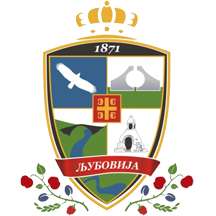 ОПШТИНА ЉУБОВИЈАОПШТИНСКА УПРАВАВојводе Мишића 45, ЉубовијаКОНКУРСНА ДОКУМЕНТАЦИЈАЗА ЈАВНУ НАБАВКУ МАЛЕ ВРЕДНОСТИ-Услуге стручног надзора над извођењем радова на реконструкцији зграде Библиотеке “Милован Глишић“ Љубовија по пројекту енергетске ефикасностиЈАВНА НАБАВКА број: ЈН 51/2018404-54/2018-04ЉУБОВИЈА, август 2018. годинеРепублика СрбијаОПШТИНА ЉУБОВИЈА-Општинска управа-Комисија за јавну набавкуБрој: 404-54/2018-04Датум: 22.08.2018. годинеВојводе Мишића 45Љ у б о в и ј аНа основу члана 39. и 61. Закона о јавним набавкама („Службени гласник РС“ бр. 124/12, 14/15, 68/15), члана 6. Правилника о обавезним елементима конкурсне документације у поступцима јавних набавки и начину доказивања испуњености услова („Службени гласник РС“ бр. 86/15), члана 37. Правилника о ближем уређивању поступка јавне набавке за директне буџетске кориснике у општини Љубовија („Службени лист општине Љубовија“, број 1/2016 и 4/2017), Одлуке о покретању поступка јавне набавке број 404-54/2018-04 од 21.08.2018. године и Решења о образовању Комисије за јавну набавку број 404-54/2018-04 од 21.08.2018. године, Комисија за јавне набавке припремила јеКОНКУРСНУ ДОКУМЕНТАЦИЈУза јавну набавку мале вредности – Услуге стручног надзора над извођењем додатних радова на реконструкцији зграде Општине, редни број ЈН 51/2018Конкурсна документација садржи:Конкурсна документација садржи укупно 48 страна.I Општи подаци о набавци    Назив, адреса и интернет страница наручиоца: Општинска управа општине Љубовија, Војводе Мишића 45, 15320 Љубовија, www.ljubovija.rs  Остали подаци о наручиоцу:Шифра делатности број: 8411Матични број: 07170513ПИБ: 101302050 Врста поступка: Предметна јавна набавка се спроводи у поступку јавне набавке мале вредности у складу са Законом и подзаконским актима којима се уређују јавне набавке.Предмет јавне набавке су услуга стручног надзора над извођењем радова на реконструкцији зграде Библиотеке „Милован Глишић“ Љубовија по Пројекту енергетске ефикасности.Није резервисана јавна набавка.Контакт лице: Кирило Јовић  сарадник на пословима јавних набавки, тел. 015/561-411, факс 015/562-870, сваког радног дана (понедељак-петак) у периоду од 7 до 15 часова.II Подаци о предмету јавне набавкеОпис предмета набавке, назив и ознака из општег речника набавке: услуге стручног надзора над извођењем додатних радова на реконструкцији зграде Општине, према спецификацији и условима наведеним у даљем тексту конкурсне документације.Ознака из општег речника набавке: 71520000 – услуге грађевинског надзора.Опис партије уколико је јавна набавка обликована по партијама, назив и ознака из oпштег речника набавке: jавна набавка није обликована по партијама.Преглед набавке  дат је у наредној табели:III Врста услуге, техничке карактеристике, квалитет, количина и опис услуга, начин спровођења контроле и обезбеђивање гаранције квалитета, рок извршења, место извршења, евентуалне додатне услуге и сл.Предмет набавке: услуге стручног надзора над извођењем радова на реконструкцији зграде Библиотеке „Милован Глишић“ Љубовија по Пројекту енергетске ефикасности. Процењена вредност радова дата је у наредној табели.Предмер радова на реконструкцији зграде  Библиотеке „Милован Глишић“ Љубовија по Пројекту енергетске ефикасностиI ФАЗА РАДОВА – 2018. годинаII ФАЗА РАДОВА – 2019. годинаИзвршилац услуге се обавезује да ће предметне услуге вршити стручно и савесно, у складу са чланом 153. Закона о планирању и изградњи („Службени гласник РС“, број: 72/09, 81/09-испр., 64/2010 – УС, 24/11, 121/12, 42/13 – УС, 50/13 – УС, 98/13 – УС, 132/2014 и 145/2014), Правилником о садржини и начину вођења стручног надзора („Службени гласник РС“, број 22/2015), постојећом техничком документацијом, важећим техничким прописима и стандардима, према нормама струке, као и да ће посебно водити рачуна о рационалном трошењу средстава, уз давање Извођачу радова, кроз своје предлоге, најбољих решења, a уз сагласност Наручиоца.Извршилац услуге се обавезује да ће из реда запослених или ангажованих радника именовати лице за вршење надзора које испуњава законом прописане услове за послове надзора и о томе обавестити Наручиоца и Извођача радова.Извршилац услуге се обавезује да ће Наручиоца благовремено обавештавати о току радова и да ће благовремено давати техничка решења Извођачу у циљу несметаног извођења и завршетка радова у уговореном року.Вршење услуга стручног надзора обухвата контролу испуњавања уговорених обавеза Извођача радова према Наручиоцу и преузимање одговарајућих мера за реализацију тих обавеза, а посебно обухвата:- контролу да ли се радови изводе према датој понуди и у складу са закљученим уговором са извођачем радова,- контролу и проверу квалитета материјала који се користи, контролу извођења свих врста радова и контролу примене прописа, стандарда и техничких норматива,- одржавање уговорених рокова, односно контролу да ли се радови изводе према уговореној динамици о ћему ће Извршилац благовремено обавештавати Наручиоца,- присуство на градилишту сваког радног дана и оверавање грађевинског дневника сваког радног дана,- давање упутства извођачу радова,- сарадњу са извођачем радова при избору детаља, технолошких и организационих решења за извођење радова и решавање других питања која се појаве у току извођења радова,- контролу трошења по намени, динамици и висини, а нарочито контролу предмера, грађевинске књиге, ситуација, обрачуна вишка радова, непредиђених и накнадних радова,- контролу уношења података у грађевински дневник,- оверавање ситуација,- израду извештаја и анализа,- непосредно учествовање у изради коначног обрачуна и у поступку примопредаје објекта.Извршилац није овлашћен да, без писмене сагласности Наручиоца, одлучује у име Наручиоца о цени, роковима, начину плаћања, измени материјала који се уграђује и обиму неуговорених радова (накнадни, непредвиђени радови и додатни радови).IV Услови за учешће у поступку јавне набавке из члана 75. и 76. Закона о јавним набавкама и упутсво како се доказује испуњеност тих условаУ погледу обавезних услова, понуђач у поступку јавне набавке мора доказати:да је регистован код надлежног органа, односно уписан у одговарајући регистар (чл. 75. ст. 1. тач. 1) Закона),да он и његов законски заступник није осуђиван за неко од кривичних дела као члан организоване криминалне групе, да није осуђиван за кривична дела против привреде, кривична дела против животне средине, кривично дело примања или давања мита, кривично дело преваре (чл. 75. ст. 1. тач. 2) Закона), да је измирио доспеле порезе, доприносе и друге јавне дажбине у складу са прописима Републике Србије или стране државе када има седиште на њеној територији (чл. 75. ст. 1. тач. 4) Закона),да је поштовао обавезе које произлазе из важећих прописа о заштити на раду, запошљавању и условима рада, заштити животне средине, као и да нема забрану обављања делатности која је на снази у време подношења понуде (чл. 75. ст. 2. Закона).У погледу додатних услова, понуђач у поступку јавне набавке мора доказати:     да има најмање 3 запослена или ангажована лица, носиоце лиценци: 300 или 301 или 310 или 311 или  400 или 401 или 410 или 411  и 330 или 430 и350 или  450Упутство како се доказује испуњеност услова из члана 75. Закона о јавним набавкама Испуњеност обавезних услова (члан 75. став 1. тачке 1)-4) Закона) и додатних услова понуђач, у складу са чланом 77. став 4. Закона о јавним набавкама, доказује писаном изјавом датом под пуном материјалном и кривичном одговорношћу. Поред Изјаве, испуњеност додатног услова понуђач доказује и достављањем фотокопије захтеваних личних лиценци са потврдама Инжењерске коморе Србије да су носиоци лиценци чланови Инжењерске коморе Србије, као и да им одлуком Суда части издата лиценца није одузета. Потврде морају бити важећe на дан отварања понуда. Образац Изјаве је саставни елемент конкурсне документације. Испуњеност услова из члана 75. став 2. Закона, понуђач доказује достављањем потписане и оверене Изјаве о поштовању обавеза које произлазе из важећих прописа о заштити на раду, запошљавању и условима рада, заштити животне средине и непостојању забране обављања делатности која је на снази у време подношења понуде (дата Изјава представља саставни елемент конкурсне документације).С обзиром да понуђач доставља изјаву из члана 77. став 4. Закона о јавним набавкама, наручилац може пре доношења одлуке о додели уговора, да захтева од понуђача чија је понуда оцењена као најповољнија да достави копију захтеваних доказа о испуњености обавезних услова, а може и да затражи на увид оригинал или оверену копију свих или појединих доказа о испуњености обавезних услова. Наручилац доказе може да затражи и од осталих понуђача.Ако понуђач у року од седам дана не достави захтеване доказе на претходно описан начин, наручилац ће његову понуду одбити као неприхватљиву.У случају да се наручилац определи да пре доношења одлуке о додели уговора захтева од најповољнијег понуђача достављање доказа о испуњености обавезних услова, понуђач исте доказује подношењем следећих докумената:Услов из чл. 75. ст. 1. тач. 1) Закона Доказ: Извод из регистра Агенције за привредне регистре, односно извод из регистра надлежног Привредног суда.Услов из чл. 75. ст. 1. тач. 2) Закона Доказ: Правна лица: 1) Извод из казнене евиденције, односно уверењe основног суда на чијем подручју се налази седиште домаћег правног лица, односно седиште представништва или огранка страног правног лица, којим се потврђује да правно лице није осуђивано за кривична дела против привреде, кривична дела против животне средине, кривично дело примања или давања мита, кривично дело преваре; 2) Извод из казнене евиденције Посебног одељења за организовани криминал Вишег суда у Београду, којим се потврђује да правно лице није осуђивано за неко од кривичних дела организованог криминала; 3) Извод из казнене евиденције, односно уверење надлежне полицијске управе МУП-а, којим се потврђује да законски заступник понуђача није осуђиван за кривична дела против привреде, кривична дела против животне средине, кривично дело примања или давања мита, кривично дело преваре и неко од кривичних дела организованог криминала (захтев се може поднети према месту рођења или према месту пребивалишта законског заступника). Уколико понуђач има више законских заступника дужан је да достави доказ за сваког од њих.  Предузетници и физичка лица: Извод из казнене евиденције, односно уверење надлежне полицијске управе МУП-а, којим се потврђује да није осуђиван за неко од кривичних дела као члан организоване криминалне групе, да није осуђиван за кривична дела против привреде, кривична дела против животне средине, кривично дело примања или давања мита, кривично дело преваре (захтев се може поднети према месту рођења или према месту пребивалишта).Доказ не може бити старији од два месеца пре отварања понуда. Услов из чл. 75. ст. 1. тач. 4) Закона Доказ: Уверење Пореске управе Министарства финансија и привреде да је измирио доспеле порезе и доприносе и уверење надлежне управе локалне самоуправе да је измирио обавезе по основу изворних локалних јавних прихода или потврду Агенције за приватизацију да се понуђач налази у поступку приватизације. Доказ не може бити старији од два месеца пре отварања понуда.Лице уписано у регистар понуђача није дужно да приликом подношења понуде, доказује испуњеност обавезних услова.	Понуђач није дужан да доставља доказе који су јавно доступни на интернет страницама надлежних органа ако је навео у понуди интернет страницу на којој су тражени подаци јавно доступни, и то следеће:да је регистован код надлежног органа, односно уписан у одговарајући регистар – доказ: извод из регистра надлежног органа. Наручилац задржава право да непосредно изврши проверу свих података из обавезних услова уколико сматра да је то неопходно. Понуђач је дужан да за подизвођаче достави доказе о испуњености обавезних услова из члана 75. став 1. тач 1) до 4) Закона о јавним набавкама. Понуду може поднети група понуђача. Сваки понуђач из групе понуђача мора да испуни обавезне услове из члана 75. став 1. тач. 1) до 4) Закона.V Упутство понуђачима како да сачину понуду Подаци о језику на коме понуда мора бити састављена Понуда мора бити састављена на српском језику.Посебни захтеви у погледу начина сачињавања понуде и попуњавања образаца Понуђач је дужан да, на начин дефинисан конкурсном документацијом, попуни, овери печатом и потпише све обрасце из конкурсне документације.  Обрасце Понуђач мора попунити читко, односно дужан је уписати податке у, за њих предвиђена празна поља или заокружити већ дате елементе у обрасцима, тако да обрасци буду у потпуности попуњени, а садржај јасан и недвосмилен. Допуштено је електронско попуњавање образаца (на рачунару).На сваком обрасцу конкурсне документације је наведено ко је дужан да образац овери печатом и потпише и то: - Уколико понуду подноси понуђач који наступа самостално, сваки образац мора бити оверен и потписан од стране овлашћеног лица понуђача; - Уколико понуду подноси понуђач који наступа са подизвођачем, обрасци који се односе на подизвођаче могу бити оверени и потписани од стране овлашћеног лица понуђача или од стране овлашћеног лица подизвођача, изузев Изјаве о испуњавању услова из чл. 75. став 1. Закона која мора бити потписана од стране овлашћеног лица подизвођача и оверена печатом. - Уколико понуду подноси група понуђача, обрасци који се односе на члана групе могу бити оверени и потписани  од стране овлашћеног лица овлашћеног члана групе понуђача или овлашћеног лица члана групе понуђача (изузев Изјаве о испуњавању услова из чл. 75. став 1. Закона, Изјаве о поштовању обавеза из члана 75. став 2. Закона и Изјаве о независној понуди које морају бити потписане и оверене печатом од стране сваког понуђача из групе понуђача).Обрасце који су у конкретном случају непримењиви, понуђач није дужан да попуни, као ни да овери и потпише. Понуда се сачињава у писаном облику, у једном примерку, у затвореној коверти, на обрасцу из Конкурсне документације и мора бити јасна и недвосмислена, читко попуњена и оверена и потписана од стране овлашћеног лица понуђача (лице овлашћено за заступање).Понуда мора да садржи:Оверен и потписан Образац понуде – Образац 1,Оверену и потписану Изјаву о испуњавању услова из члана 75. став 1.  и 76. Закона – Образац 2,Оверену и потписану Изјаву подизвођача о испуњавању услова из члана 75. став 1.   Закона (у случају да понуђач наступа са подизвођачем) – Образац 2а, Оверену и потписану Изјаву о испуњавању услова из члана 75. став 2. Закона – Образац 3,Оверен и потписан Образац структуре цене са упутством како да се попуни – Образац 4,Оверен и потписан Модел уговора – Образац 5,Оверен и потписан Образац трошкова припреме понуде (достављање овог обрасца није обавезно) – Образац 6,Оверен и потписан Образац изјаве о независној понуди – Образац 7,Фотокопије захтеваних личних лиценци са потврдама Инжењерске коморе Србије да су носиоци лиценци чланови Инжењерске коморе Србије, као и да им одлуком Суда части издата лиценца није одузета (потврде морају бити важеће на дан отварања понудаСпоразум учесника о заједничком подношењу понуде (у случају подношења заједничке понуде).Понуде се подносе у затвореној коверти са назнаком „Понуда – НЕ ОТВАРАТИ – јавна набавка услуга стручног надзора над извођењем радова на реконструкцији Библиотеке „Милован Глишић“ Љубовија по Пројекту енергетске ефикасности, редни број ЈН 51/2018“. Понуђач је дужан да на коверти назначи назив, адресу, телефон и контакт особу. Понуде се достављају путем поште или лично сваког радног дана 07,00 -15,00 часова, на адресу Наручиоца – Општинска управа општине Љубовија, Војводе Мишића 45, 15320 Љубовија.Крајњи рок за подношење понуда је 04.09.2018. године до 12,00 часова.Понуде које стигну после рока наведеног у претходном ставу сматраће се неблаговременим. Ако је поднета неблаговремена понуда, наручилац ће је по окончању поступка отварања вратити неотворену понуђачу, са назнаком да је понуда поднета неблаговремено.Место, време и начин отварања понудаЈавно отварање понуда обавиће се дана 04.09.2018. у 12,30 часова у просторијама Општинске управе општине Љубовија, Војводе Мишића 45, Љубовија, уз присуство овлашћених представника понуђача. Поступак отварања понуда спроводи Комисија образована решењем Наручиоца.Представници понуђача који присуствују јавном отварању понуда, морају да доставе Комисији заведено и оверено овлашћење за учешће у поступку отварања предметне јавне набавке, у противном наступају као јавност и не могу предузимати активне радње у поступку (потписивање записника, истицање приговора и др). Обавештење о могућности да понуђач може да поднесе понуду за једну или више партија и упутство о начину на који понуда мора да буде поднета, уколико је предмет јавне набавке обликован у више партијаПредмет јавне набавке није обликован у партијама.Понуда са варијантама	Понуда са варијантама није дозвољена.Начин измене, допуне и повлачења понуде понуде Понуђач може да измени, допуни или повуче понуду писаним обавештењем пре истека рока за подношење понуда.Свако обавештење о изменама, допунама или опозиву понуде се подноси у засебној затвореној коверти, на исти начин на који се доставља понуда, са назнаком “Измена понуде”, „Допуна понуде“, “Опозив понуде” или „Измена и допуна понуде“   за ЈАВНУ НАБАВКУ БРОЈ 51/2018 – набавка услуга услуга стручног надзора над извођењем радова на реконструкцији Библиотеке „Милован Глишић“ Љубовија по Пројекту енергетске ефикасности (НЕ ОТВАРАТИ). Понуђач је дужан да на коверти назначи назив, адресу, телефон и контакт особу. Измена или повлачење понуде се доставља путем поште или лично сваког радног дана 07,00 - 15,00 часова, на адресу Наручиоца – Општинска управа општине Љубовија, Војводе Мишића 45, 15320 Љубовија.Понуда не може бити измењена после истека рока за подношење понуда.Уколико се измена понуде односи на понуђену цену, цена мора бити изражена у динарском износу, а не у процентима.Понуда са подизвођачем - захтев да понуђач, уколико ангажује подизвођача, наведе у својој понуди проценат укупне вредности набавке који ће поверити подизвођачу, део предмета набавке који ће извршити преко подизвођача, као и правила поступања наручиоца у случају да се доспела потраживања преносе директно подизвођачуПонуђач је дужан да у понуди наведе да ли ће извршење јавне набавке делимично поверити подизвођачу и да наведе у својој понуди, проценат укупне вредности набавке који ће поверити подизвођачу, а који не може бити већи од 50 % као и део предмета набавке који ће извршити преко подизвођача.Ако понуђач у понуди наведе да ће делимично извршење набавке поверити подизвођачу, дужан је да наведе назив подизвођача, а уколико уговор између наручиоца и понуђача буде закључен, тај подизвођач ће бити наведен у уговору.Понуђач је дужан да наручиоцу, на његов захтев, омогући приступ код подизвођача ради утврђивања испуњености услова.Понуђач је дужан да за подизвођаче достави доказе о испуњености обавезних услова из члана 75. став 1. тач 1) до 4) Закона о јавним набавкама.Понуђач, односно добављач у потпуности одговара наручиоцу за извршење обавеза из поступка јавне набавке, односно за извршење уговорних обавеза, без обзира на број подизвођача.Наручилац може на захтев подизвођача и где природа предмета набавке то дозвољава пренети доспела потраживања директно подизвођачу, за део набавке која се извршава преко тог подизвођача.Добављач не може ангажовати као подизвођача лице које није навео у понуди. Добављач може ангажовати као подизвођача лице које није навео у понуди, ако је на страни подизвођача након подношења понуде настала трајнија неспособност плаћања, ако то лице испуњава све услове одређене за подизвођача и уколико добије претходну сагласност наручиоца.Заједничка понуда - обавештење о томе да је саставни део заједничке понуде споразум којим се понуђачи из групе међусобно и према наручиоцу обавезују на извршење јавне набавкеПонуду може поднети група понуђача. Сваки понуђач из групе понуђача мора да испуни обавезне услове из члана 75. став 1. тач. 1) до 4) Закона, а додатне услове испуњавају заједно, осим ако наручилац из оправданих разлога не одреди другачије.Саставни део заједничке понуде је споразум којим се понуђачи из групе међусобно и према наручиоцу обавезују на извршење јавне набавке, а који обавезно садржи податке о који обавезно садржи податке из члана 81. ст. 4. тач. 1) до 2) Закона и то:  податке о члану групе који ће бити носилац посла, односно који ће поднети понуду и који ће заступати групу понуђача пред наручиоцем, опис послова сваког од понуђача из групе понуђача у извршењу уговора.У складу са чланом 81. став 5. Закона, споразумом је потребно уредити и регулисати следећа питања, односно навести податке о:понуђачу који ће у име групе потписивати образце из конкурсне документације,понуђачу који ће у име групе понуђача потписати уговор, понуђачу који ће у име групе понуђача дати средство обезбеђења, понуђачу који ће издати рачун, рачуну на који ће бити извршено плаћање.Наручилац не може од групе понуђача да захтева да се повезују у одређени правни облик како би могли да поднесу заједничку понуду.Понуђачи који поднесу заједничку понуду одговарају неограничено солидарно према наручиоцу.Измене и допуне конкурсне документацијеАко у року предвиђеном за подношење понуде измени или допуни конкурсну документацију, Наручилац ће без одлагања те измене или допуне  објавити на Порталу јавних набавки и сајту www.ljubovija.rs на коме је објављена и конкурсна документација. Понуде се припремају у складу са конкурсном документацијом и изменама и допунама конкурсне документације. Измене и допуне конкурсне документације важиће само уколико су учињене у писаној форми. Усмене изјаве или изјаве дате на било који други начин од стране Наручиоца, неће ни у ком погледу обавезивати Наручиоца. У случају измене или допуне конкурсне документације од стране наручиоца осам или мање дана пре истека рока за подношење понуда, наручилац ће продужити рок за подношење понуда.Самостално подношење понуде Понуђач може да поднесе само једну понуду, односно понуду може поднети понуђач који наступа самостално.Понуђач који је самостално поднео понуду, не може истовремено да учествује у заједничкој понуди или као подизвођач, нити исто лице може учествовати у више заједничких понуда. Наручилац је дужан да одбије све понуде које су поднете супротно наведеној забрани. Начин и услови плаћања, рок важења понудеПлаћање се врши уплатом на рачун понуђача (извршиоца услуге), року од максимално 45 дана од испостављања рачуна. Понуђачу није дозвољено да захтева аванс.Рок важења понуде је минимум 60 дана од дана јавног отварања понуда.	У случају да понуђач наведе краћи рок важења понуде, понуда ће бити одбијена, као неодговарајућа.У случају истека рока важења понуде, наручилац је дужан да у писаном облику затражи од понуђача продужење рока важења понуде. Понуђач који прихвати захтев за продужење рока важења понуде не може мењати понуду.Валута и цена у понуди;Цене у понуди се исказују процентуално у односу на процењену вредност радова над којим се врши надзор, као и у динарима, без пореза на додату вредност (ПДВ) и са ПДВ-ом, као и са урачунатим свим трошковима које понуђач има у реализацији предметне јавне набавке.За оцену понуде узимаће се у обзир укупна понуђена цена без пореза на додату вредност. Наплата обављеног посла стручног надзора ће се вршити у динарима, на основу изведених радова и након испостављања ситуације о изведеним радовима од стране извођача радова (привремених и окончане), применом уговореног процента датог у понуди Извршиоца, у оквиру Обрасца структуре цене. Проценат је фиксни до краја трајања уговора и исти обухвата све трошкове Извршиоца приликом вршења послова стручног надзора.Ако је у понуди исказана неуобичајено ниска цена, наручилац ће поступити у складу са чланом 92. Закона о јавним набавкама.Подаци о државном органу или организацији, односно органу или служби територијалне аутономије или локалне самоуправе где се благовремено могу добити исправни подаци о пореским обавезама, заштити животне средине, заштити при запошљавању, условима рада и сл., а који су везани за извршење уговора о јавној набавциПодаци о пореским обавезама се могу добити у Пореској управи, Министарства финансија и привреде и у локалној пореској администрацији општине.Подаци о заштити животне средине се могу добити у Агенцији за заштиту животне средине и у Министарству енергетике, развоја и заштите животне средине.Подаци о заштити при запошљавању и условима рада се могу добити у Министарству рада, запошљавања и социјалне политике.Поверљиви подаци Наручилац је дужан да:1) чува као поверљиве све податке о понуђачима садржане у понуди које је као такве, у складу са законом, понуђач означио у понуди;2) одбије давање информације која би значила повреду поверљивости података добијених у понуди;3) чува као пословну тајну имена, заинтересованих лица, понуђача и подносилаца пријава, као и податке о поднетим понудама, односно пријавама, до отварања понуда, односно пријава.  Неће се сматрати поверљивим докази о испуњености обавезних услова, цена и други подаци из понуде који су од значаја за примену елемената критеријума и рангирање понуде.Додатне информације и појашњења Заинтересовано лице може, у писаном облику, тражити од Наручиоца додатне информације или појашњења у вези са припремањем и подношењем понуде, најкасније пет дана пре истека рока за подношење понуде, при чему може да укаже и на евентуално уочене недостатке и неправилности у конкурсној документацији. Особа за контакт је Кирило Јовић, телефон 015/561-411, факс 015/562-870, e-mail адреса: nabavke@ljubovija.rs сваког радног дана 07.00 – 15.00 часова.Наручилац ће у року од 3 (три) дана од дана пријема захтева за додатним информацијама или појашњењима конкурсне документације, одговор објавити на Порталу јавних набавки и на својој интернет страници.Тражење додатних информација или појашњења телефоном није дозвољено.Комуникација Комуникација се у поступку јавне набавке и у вези са обављањем послова јавних набавки одвија писаним путем, односно путем поште, електронске поште или факсом.Ако је документ из поступка јавне набавке достављен од стране наручиоца или понуђача путем електронске поште или факсом, страна која је извршила достављање дужна је да од друге стране захтева да на исти начин потврди пријем тог документа, што је друга страна дужна и да учини када је то неопходно као доказ да је извршено достављање.Додатна објашњења од понуђача после отварања понуда, контрола код понуђача и подизвођача Наручилац може писаним путем да захтева од понуђача додатна објашњења која ће му помоћи при прегледу, вредновању и упоређивању понуда, а може да врши и контролу (увид) код понуђача,  односно његових подизвођача. Наручилац може, уз сагласност понуђача, да изврши исправке рачунских грешака уочених приликом разматрања понуде по окончаном поступку оварања понуда. У случају разлике између јединичне и укупне цене, меродавна је јединична цена. Ако се понуђач не сагласи са исправком рачунских грешака, Наручилац ће његову понуду одбити као неприхватљиву.Ако наручилац оцени да понуда садржи неуобичајено ниску цену, дужан је да од понуђача захтева детаљно образложење свих њених саставних делова које сматра меродавним, а нарочито наводе у погледу економике начина градње, производње или изабраних техничких решења, у погледу изузетно повољних услова који понуђачу стоје на располагању за извршење уговора или у погледу оригиналности производа, услуга или радова које понуђач нуди. Неуобичајено ниска цена у смислу овог закона је понуђена цена која значајно одступа у односу на тржишно упоредиву цену и изазива сумњу у могућност извршења јавне набавке у складу са понуђеним условима. Критеријум за доделу уговораКритеријум за доделу уговора је „најнижа понуђена цена“.У ситуацији када постоје две или више понуда са истом понуђеном ценом Наручилац ће избор најповољније понуде извршити на тај начин што ће изабрати понуду понуђача који је понудио дужи рок плаћања, односно, у ситуацији када је и рок плаћања исти, понуду оног који понудио дужи рок важења понуде. Разлози због којих понуда може бити одбијена Наручилац може одбити понуду уколико поседује доказ да је понуђач у претходне три године пре објављивања позива за подношење понуда у поступку јавне набавке:поступао супротно забрани из члана 23. и 25. Закона о јавним набавкама;учинио повреду конкуренције;доставио неистините податке у понуди или без оправданих разлога одбио да закључи уговор о јавној набавци, након што му је зговор додељен,одбио да достави доказе и средства обезбеђења на ша се у понуди обавезао.Наручилац може да одбије понуду уколико поседује доказ који потврђује да понуђач није испуњавао своје обавезе по раније закљученим уговорима о јавним набавкама који су се односили на исти предмет набавке, за период од претходне три године пре објављивања позива за подношење понуда. Доказ може бити: правоснажна судска одлука или коначна одлука другог надлежног органа;исправа о реализованом средству обезбеђења испуњења обавеза у поступку јавне набавке или испуњења уговорних обавеза;исправа о наплаћеној уговорној казни;рекламације потрошача, односно корисника, ако нису отклоњене у уговореном року;извештај надзорног органа о изведеним радовима који нису  у складу са пројектом, односно уговором;изјава о раскиду уговора због неиспуњења битних елемената уговора дата на начин и под условима предвиђеним законом којим се уређују облигациони односи;доказ о ангажовању на извршењу уговора о јавној набавци лица која нису означена у понуди као подизвођачи, односно чланови групе понуђача;други одговарајући доказ примерен предмету јавне набавке, који се односи на испуњење обавеза у ранијим поступцима јавне набавке или по раније закљученим уговорима о јавним набавкама.Наручилац може одбити понуду ако поседује правоснажну судску одлуку или коначну одлуку другог надлежног органа, која се односи на поступак који је спровео или уговор који је закључио и други наручилац акоје предмет јавне набавке истоврстан.Наручилац ће одбити понуду ако неприхватљива, тј. ако не испуњава услове дефинисане чланом 3. тачком 33) Закона о јавним набавкама.Прихватљива понуда је понуда која је благовремена, коју наручилац није одбио због битних недостатака, која је одговарајућа, која не ограничава, нити условљава права наручиоца или обавезе понуђача и која не прелази износ процењене вредности јавне набавке.На основу члана 106. Закона, наручилац ће одбити понуду ако садржи битне недостатке и то ако:понуђач не докаже да испуњава обавезне услове за учешће;2)	понуђач не докаже да испуњава додатне услове;3)	је понуђени рок важења понуде краћи од прописаног;4)	понуда садржи друге недостатке због којих није могуће утврдити стварну садржину понуде или није могуће упоредити је са другим понудама.Рок за доношење одлукеНаручилац ће одлуку о додели уговора донети најкасније у року од 7 дана од дана јавног отварања понуда.Захтев за заштиту права понуђача Захтев за заштиту права може да поднесе понуђач, односно заинтересовано лице, који има интерес за доделу уговора у конкретном поступку јавне набавке и који је претрпео или би могао да претрпи штету због поступања наручиоца противно одредбама Закона. Захтев за заштиту права подноси се наручиоцу, а копија се истовремено доставља Републичкој комисији. Захтев за заштиту права се доставља непосредно или препорученом пошиљком са повратницом. Захтев за заштиту права се може поднети у току целог поступка јавне набавке, против сваке радње наручиоца, осим уколико Законом није другачије одређено. О поднетом захтеву за заштиту права наручилац објављује обавештење на Порталу јавних набавки и на својој интернет страници, најкасније у року од 2 дана од дана пријема захтева.Уколико се захтевом за заштиту права оспорава врста поступка, садржина позива за подношење понуда или конкурсне документације, захтев ће се сматрати благовременим уколико је примљен од стране наручиоца најкасније 3 дана пре истека рока за подношење понуда, без обзира на начин достављања и уколико је подносилац захтева у складу са чланом 63. став 2. Закона указао наручиоцу на евентуалне недостатке и неправилности, а наручилац исте није отклонио.Захтев за заштиту права којим се оспоравају радње које наручилац предузме пре истека рока за подношење понуда, а након истека рока из претходног пасуса, сматраће се благовременим уколико је поднет најкасније до истека рока за подношење понуда.После доношења одлуке о додели уговора из чл. 108. Закона или одлуке о обустави поступка јавне набавке из чл. 109. Закона, рок за подношење захтева за заштиту права је 5 дана од дана објављивања одлуке на Порталу јавних набавки. Захтевом за заштиту права не могу се оспоравати радње наручиоца предузете у поступку јавне набавке ако су подносиоцу захтева били или могли бити познати разлози за његово подношење пре истека рока за подношење захтева, а подносилац захтева га није поднео пре истека тог рока. Ако је у истом поступку јавне набавке поново поднет захтев за заштиту права од стране истог подносиоца захтева, у том захтеву се не могу оспоравати радње наручиоца за које је подносилац захтева знао или могао знати приликом подношења претходног захтева. Захтев за заштиту права не задржава даље активности наручиоца у поступку јавне набавке у складу са одредбама 150. Закона.Наручилац може да одлучи да заустави даље активности у случају подношења захтева за заштиту права, при чему је дужан да у обавештењу о поднетом захтеву за заштиту права наведе да зауставља даље активности у поступку јавне набавке.Подносилац захтева је дужан да на рачун буџета Републике Србије уплати таксуизнoсу од 60.000,00 динара на следећи начин:број рачуна: 840-30678845-06,шифра плаћања: 153 или 253,позив на број: 51-2018,сврха уплате: Такса за ЗЗП; назив наручиоца: Општинска управа општине Љубовија; ЈН 51/2018;назив уплатиоца;корисник: буџет Републике Србије.Детаљно упутство о уплати таксе се може преузети са web адресе: http://www.kjn.gov.rs/ci/uputstvo-o-uplati-republicke-administrativne-takse.htmПоступак заштите права понуђача регулисан је одредбама чл. 138. - 167. Закона.Рок за закључење уговора Уговор о јавној набавци наручилац ће доставити понуђачу којем је додељен уговор у року од 8 дана од дана протека рока за подношење захтева за заштиту права из члана 149. Закона. Уколико је поднета само једна понуда наручилац може закључити уговор пре истека рока за подношење захтева за заштиту права, у складу са чланом 112. став 2. тачка 5) Закона.У случају да понуђач чија је понуда изабрана као најповољнија одбије да закључи уговор, наручилац може закључити уговор са првим следећим најповољнијим понуђачем.ОБРАЗАЦ 1 – ОБРАЗАЦ ПОНУДЕПОДАЦИ О ПОНУЂАЧУПОНУДУ ПОДНОСИ: ПОДАЦИ О ПОДИЗВОЂАЧУНапомена: Табелу „Подаци о подизвођачу“ попуњавају само они понуђачи који подносе  понуду са подизвођачем, а уколико има већи број подизвођача од места предвиђених у табели, потребно је да се наведени образац копира у довољном броју примерака, да се попуни и достави за сваког подизвођача.ПОДАЦИ О УЧЕСНИКУ У ЗАЈЕДНИЧКОЈ ПОНУДИНапомена: Табелу „Подаци о учеснику у заједничкој понуди“ попуњавају само они понуђачи који подносе заједничку понуду, а уколико има већи број учесника у заједничкој понуди од места предвиђених у табели, потребно је да се наведени образац копира у довољном броју примерака, да се попуни и достави за сваког понуђача који је учесник у заједничкој понуди.ПОНУДА П О Н У Д АЗА ЈАВНУ НАБАВКУ:Услуге стручног надзора над извођењем радова на реконструкцији зграде Библотеке „Милован Глишић“ Љубовија по Пројекту енергетске ефикасностиБрој јавне набавке: 51/2018Број понуде: ___________________  	Датум понуде:_____. ______.2018.                    (заводни број понуђача)ВРЕДНОСТ ПОНУДЕ: ______% од укупне вредности изведених радова на крпљењу ударних рупа на путевимаВРЕДНОСТ ПОНУДЕ у односу на процењену вредност радова:УСЛОВИ ПЛАЋАЊА:Плаћање ће се вршити по испостављеним привременим ситуацијама и окончаној ситуацији за сваку пружену услугу односно уз ситуације за стварно изведене радове, у опредељеном процентуалном износу од вредности изведених радова, наведеном у Обрасцу структуре цене.Плаћање се врши уплатом на рачун понуђача, року од _________ дана од испостављања рачуна, односно ситуације (максимално 45 дана). Понуђачу није дозвољено да захтева аванс. Цене које понуди понуђач биће фиксне током извршења уговора.ВАЖНОСТ ПОНУДЕ: _____ (минимум 60) дана од дана отварања понуде.ПОДАЦИ О ПРОЦЕНТУ УКУПНЕ ВРЕДНОСТИ НАБАВКЕ КОЈИ ЋЕ ПОВЕРИТИ ПОДИЗВОЂАЧУ И ДЕО ПРЕДМЕТА НАБАВКЕ КОЈИ ЋЕ ИЗВРШИТИ ПРЕКО ПОДИЗВОЂАЧА:/ табелу треба попунити само у случају подизвођача/НАПОМЕНА ПОНУЂАЧА: ________________________________________________________________________________________________________________________________________________________________________________________________________________________________________________________________________________________________________________________________________________________________________________________________________________________________________________________________________________________________________________________________________________________________________________________    Датум:                                                                                                           ____. ____. 2018. године                                                      Потпис овлашћеног  лица                                                                             М.П.           _______________________ОБРАЗАЦ 2 – ИЗЈАВА ПОНУЂАЧА О ИСПУЊАВАЊУ УСЛОВА ИЗ ЧЛ. 75. И 76. ЗАКОНА У ПОСТУПКУ ЈАВНЕ НАБАВКЕ МАЛЕ ВРЕДНОСТИУ складу са чланом 77. став 4. Закона о јавним набавкама („Службени гласник РС“ бр. 124/2012, 14/2015, 68/2015), под пуном материјалном и кривичном одговорношћу, као заступник понуђача, дајем следећуИ З Ј А В УПонуђач _________________________________________, са пословном седиштем у _____________________, улица ____________________________ бр. ___, испуњава обавезне и додатне услове дефинисане конкурсном документацијом у поступку јавне набавке мале вредности услуга стручног надзора над извођењем радова на реконструкцији Библиотеке „Милован Глишић“ Љубовија по Пројекту енергетске ефикасности, редни број ЈН 51/2018“., тј. услове наведене у члану 75. став 1. и члану 76. Закона о јавним набавкама („Службени гласник РС“ бр. 124/2012, 14/2015, 68/2015), и то:Понуђач је регистован код надлежног органа, односно уписан у одговарајући регистар;Понуђач и његов законски заступник није осуђиван за неко од кривичних дела као члан организоване криминалне групе, није осуђиван за кривична дела против привреде, кривична дела против животне средине, кривично дело примања или давања мита, кривично дело преваре;Понуђач је измирио доспеле порезе, доприносе и друге јавне дажбине у складу са прописима Републике Србије или стране државе када има седиште на њеној територији.Понуђач има најмање 3 запослена или ангажована лица са лиценцама: 300 или 301 или 310 или 311 или  400 или 401 или 410 или 411  и 330 или 430 и350 или 450	               Потпис овлашћеног  лицаМесто: __________________                                                 Датум: _______2018. године                                                 M.П.         _______________________Напомена:Уколико понуду подноси група понуђача, Изјава мора бити потписана од стране овлашћеног лица сваког понуђача из групе понуђача и оверена печатом.ОБРАЗАЦ 2а – ИЗЈАВА ПОДИЗВОЂАЧА О ИСПУЊАВАЊУ УСЛОВА ИЗ ЧЛ. 75. ЗАКОНА У ПОСТУПКУ ЈАВНЕ НАБАВКЕ МАЛЕ ВРЕДНОСТИУ складу са чланом 77. став 4. Закона о јавним набавкама („Службени гласник РС“ бр. 124/2012, 14/2015, 68/2015), под пуном материјалном и кривичном одговорношћу, као заступник подизвођача, дајем следећуИ З Ј А В УПодизвођач _________________________________________, са пословном седиштем у _____________________, улица ____________________________ бр. ___, испуњава обавезне услове из члана 75. став 1. Закона о јавним набавкама („Службени гласник РС“ бр. 124/2012, 14/2015, 68/2015), односно услове дефинисане конкурсном документацијом у поступку јавне набавке мале вредности услуга стручног надзора над извођењем радова на реконструкцији Библиотеке „Милован Глишић“ Љубовија по Пројекту енергетске ефикасности, редни број ЈН 51/2018“ и то:Подизвођач је регистован код надлежног органа, односно уписан у одговарајући регистар;Подизвођач и његов законски заступник није осуђиван за неко од кривичних дела као члан организоване криминалне групе, није осуђиван за кривична дела против привреде, кривична дела против животне средине, кривично дело примања или давања мита, кривично дело преваре;Подизвођач је измирио доспеле порезе, доприносе и друге јавне дажбине у складу са прописима Републике Србије или стране државе када има седиште на њеној територији.	               Потпис овлашћеног  лицаМесто: __________________                                                 Датум: _______2018. године                                                 M.П.         _______________________Напомена:Уколико понуђач подноси понуду са подизвођачем, Изјава мора бити потписана од стране овлашћеног лица подизвођача и оверена печатом.ОБРАЗАЦ 3 - ИЗЈАВА О ПОШТОВАЊУ ОБАВЕЗА ИЗ ЧЛАНА 75. СТАВ 2. ЗАКОНА О ЈАВНИМ НАБАВКАМАУ вези члана 75. став 2. Закона о јавним набавкама („Службени гласник РС“ бр. 124/2012, 14/2015, 68/2015), као заступник понуђача дајем следећу И З Ј А В УПонуђач______________________________________________________(навести назив понуђача) у поступку јавне набавке мале вредности услуга стручног надзора над извођењем радова на реконструкцији Библиотеке „Милован Глишић“ Љубовија по Пројекту енергетске ефикасности, редни број ЈН 51/2018, поштовао је обавезе које произлазе из важећих прописа о заштити на раду, запошљавању и условима рада, заштити животне средине и нема забрану обављања делатности која је на снази у време подношења понуда.          Датум 		              Понуђач_______________________                       М.П.                               ____________________Напомена: Уколико понуду подноси група понуђача, Изјава мора бити потписана од стране овлашћеног лица сваког понуђача из групе понуђача и оверена печатом.ОБРАЗАЦ 4 – ОБРАЗАЦ СТРУКТУРЕ ЦЕНЕ СА УПУТСТВОМ КАКО ДА СЕ ПОПУНИУпутство за попуњавање обрасца структуре цене:у колони 4. уписати вредност стручног надзора изражену у процентима (заокружити на две децимале),у колони 5. уписати вредност услуга стручног надзора без ПДВ-а, добијену множењем процењене вредности радова са понуђеном вредношћу стручног надзора у процентима,сабирањем по колони 5. долази се до укупне вредности понуде без ПДВ-а, након обрачунавања ПДВ-а, у последњем реду табеле навести укупну вредност понуде са ПДВ-ом.У _____________,_______ 2018. године								  Потпис овлашћеног лица						М.П                _______________________ОБРАЗАЦ 5 – МОДЕЛ УГОВОРАМОДЕЛ УГОВОРАО ВРШЕЊУ СТРУЧНОГ НАДЗОРА НАД ИЗВОЂЕМ  РАДОВА НА РЕКОНСТРУКЦИЈИ ЗГРАДЕ БИБЛИОТЕКЕ “МИЛОВАН ГЛИШИЋ“ ЉУБОВИЈА ПО ПРОЈЕКТУ ЕНЕРГЕТСКЕ ЕФИКАСНОСТИ 	Закључен дана 		 2018. године  између:1. Општинске управе општине Љубовија, улица Војводе Мишића бр. 45, 15320 Љубовија, ПИБ: 101302050, Матични број: 07170513, коју заступа начелник Општинске управе Мирослав Ненадовић (у даљем тексту Наручилац) и  2.  __________________________________, ПИБ: ___________, Матични број: _____________, коју заступа _____________ (у даљем тексту Извршилац услуге).Опционо: чланови групе, односно подизвођачи 1. ________________________________________________________________________;2. ________________________________________________________________________; (у дата поља, унети податке за  подизвођаче или учеснике у заједничкој понуди, уколико понуђач не наступа самостално)Основ уговора:ЈН број 51/2018Број и датум Одлуке о додели уговора:_______________________(попуњава наручилац)Понуда изабраног понуђача бр. _________ од ____________2018. године.Члан 1.Уговорне стране констатују:да је Наручилац, на основу чл. 39. Закона о јавним набавкама („Сл. гласник РС“, број 124/2012, 14/2015), спровео поступак јавне набавке мале вредности  услуга стручног надзора над извођењем радова на реконструкцији Библиотеке „Милован Глишић“ Љубовија по Пројекту енергетске ефикасности, редни број ЈН 51/2018;да је понуђач доставио понуду бр. ______ од ________ 2018. године (у даљем тексту: Понуда) која је саставни део овог уговора, заведена код Наручиоца, под бројем ______________од ___________2018. године (попуњава наручилац);да понуда у потпуности одговара условима из конкурсне документације.ПРЕДМЕТ УГОВОРА      Члан 2.            Предмет уговора je пружање услуга стручног надзора над извођењем радова на реконструкцији Библиотеке „Милован Глишић“ Љубовија по Пројекту енергетске ефикасности, редни број ЈН 51/2018, у свему према усвојеној понуди Понуђача број __________ од ______ 2018. године, спецификацији услуга и обрасцу структуре цене из конкурсне документације, који чине саставни део овог уговора.Извршилац услуге се обавезује да ће предметне услуге вршити стручно и савесно, у складу са важећим законским и подзаконским прописима, постојећом техничком документацијом, важећим техничким решењима и стандардима, према нормама струке и да ће посебно водити рачуна о рационалном трошењу средстава, уз давање Извођачу радова, кроз своје предлоге, најбољих решења, уз сагласност Наручиоца.ЦЕНА, РОК И НАЧИН ПЛАЋАЊАЧлан 3.           Укупна вредност услуга стручног надзора које се могу вршити по овом уговору износи ______________ динара без ПДВ-а, односно _____________ динара са ПДВ-ом. Вредност стручног надзора у % износи _________ од вредности уговора за радове без ПДВ-а.Наплата обављеног посла стручног надзора ће се вршити у динарима, на основу изведених радова и након испостављања ситуације о изведеним радовима од стране извођача радова (привремених и окончане), применом уговореног процента датог у понуди Извршиоца, у оквиру Обрасца структуре цене. Проценат је фиксни до краја трајања уговора и исти обухвата све трошкове Извршиоца приликом вршења послова стручног надзора.Плаћање за извршене услуге стручног надзора ће се вршити у року  од _______ дана од дана службеног пријема рачуна о извршеним услугама стручног надзора од стране Наручиоца.ОБАВЕЗЕ ИЗВРШИОЦАЧлан 4.Вршење услуга стручног надзора обухвата контролу испуњавања уговорених обавеза Извођача радова према Наручиоцу и преузимање одговарајућих мера за реализацију тих обавеза, а посебно обухвата:- контролу да ли се радови изводе према датој понуди и у складу са закљученим уговором са извођачем радова,- контролу и проверу квалитета материјала који се користи, контролу извођења свих врста радова и контролу примене прописа, стандарда и техничких норматива,- одржавање уговорених рокова, односно контролу да ли се радови изводе према уговореној динамици о ћему ће Извршилац благовремено обавештавати Наручиоца,- присуство на градилишту и оверавање грађевинског дневника сваког дана у току уговореног рока извођења радова,- давање упутства извођачу радова,- сарадњу са извођачем радова при избору детаља, технолошких и организационих решења за извођење радова и решавање других питања која се појаве у току извођења радова,- контролу трошења по намени, динамици и висини, а нарочито контролу предмера, грађевинске књиге, ситуација, обрачуна вишка радова, непредиђених и накнадних радова,- контролу уношења података у грађевински дневник,- оверавање ситуација,- израду извештаја и анализа,- непосредно учествовање у изради коначног обрачуна и у поступку примопредаје објекта.Извршилац није овлашћен да, без писмене сагласности Наручиоца, одлучује у име Наручиоца о цени, роковима, начину плаћања, измени материјала који се уграђује и обиму неуговорених радова (накнадни, непредвиђени радови и додатни радови).Члан 5.Извршилац ће вршење стручног надзора отпочети са даном увођења у посао Извођача радова од стране Наручиоца и пријема документације од стране Наручиоца, и то:налога за вршење стручног надзора,уговора са извођачем радова,предмера и предрачуна за извођење радова.Члан 6.Извршилац је дужан да надзор врши сваког дана у току извођења радова до коначног рока за завршетак радова према уговору о извођењу радова над којима врши стручни надзор.Извршилац је дужан да у вршењу уговореног посла поступа са пажњом доброг стручњака.Извршилац одговара за:правилност метода које примењује у вршењу стручног надзора или их препоручује Наручиоцу,целовитост у пружању услуга стручног надзора,пружање услуга надзора у оквирима уговорених износа накнаде,пружање услуга у уговореним роковима.У случају да Извршилац не врши уговорене послове надзора на начин предвиђен ставовима 1, 2. и 3. овог члана, Наручилац има право да раскине уговор, захтева накнаду штете и реализује средство обезбеђења предвиђено чланом 6. овог Уговора.ОСТАЛЕ ОДРЕДБЕЧлан 7.Све евентуалне спорове који настану поводом овог уговора - уговорне стране ће покушати да реше споразумно. Уколико спорови између Наручиоца и Извршиоца не буду решени споразумно, уговара се надлежност  Привредног суда у Ваљеву.Члан 8.Уговор је сачињен сагласно вољи странака што исте потврђују својим потписима, a ступа на снагу даном потписивања обе уговорне стране.                                                         Члан 9.На све што није регулисано клаузулама овог уговора, примениће се одредбе Закона о облигационим односима, Закона  о планирању и изградњи, као и одредбе Посебних узанси о грађењу и других важећих прописа Републике Србије.Члан 10.Овај уговор је сачињен у 4 (четири) истоветна примерка, од којих по 2 (два) за обе уговорне стране.         ЗА НАРУЧИОЦА:                                               ЗА ИЗВРШИОЦА УСЛУГЕ:             НАЧЕЛНИК   ОПШТИНСКЕ УПРАВЕ       Мирослав Ненадовић	                                                 ___________________Напомена:модел уговора понуђач мора да попуни, парафира све стране, овери печатом и потпише, чиме потврђује да прихвата елементе модела уговора !ОБРАЗАЦ 6 – ОБРАЗАЦ ТРОШКОВА ПРИПРЕМЕ ПОНУДЕ_____________________________________ Назив и адреса понуђача Место:_____________Датум:_____________У складу са чланом 88. став 1. Закона, понуђач __________________________________ (навести назив понуђача), доставља укупан износ и структуру трошкова припремања понуде, како следи у табели:ТРОШКОВИ ПРИПРЕМЕ ПОНУДЕ                                                                                   УКУПНО: ______________________		Трошкове припреме и подношења понуде сноси искључиво понуђач и не може тражити од наручиоца накнаду трошкова.У обрасцу трошкова припреме понуде могу бити приказани трошкови израде узорка или модела, ако су израђени у складу са техничким спецификацијама наручиоца и трошкови прибављања средства обезбеђења. Ако је поступак јавне набавке обустављен из разлога који су на страни наручиоца, наручилац је дужан да понуђачу надокнади трошкове израде узорка или модела, ако су израђени у складу са техничким спецификацијама наручиоца и трошкове прибављања средства обезбеђења, под условом да је понуђач тражио накнаду тих трошкова у својој понуди.Напомена: Испунити само у случају појаве горе наведених трошкова.	               Потпис овлашћеног  лицаДатум:                                                 ____. ____. 2018. године                                                 M.П.         _______________________ОБРАЗАЦ 7 – ИЗЈАВА О НЕЗАВИСНОЈ ПОНУДИ__________________________/ назив понуђача/__________________________/адреса понуђача /__________________________/датум изјаве/ИЗЈАВА О НЕЗАВИСНОЈ ПОНУДИ	На основу члана 26. Закона о јавним набавкама („Службени гласник РС“ бр. 124/2012, 14/2015, 68/2015) и на основу члана 20. Правилника о обавезним елементима конкурсне документације у поступцима јавних набавки и начину доказивања испуњености услова („Службени гласник РС“ бр. 29/2013, 104/2013) под пуном материјалном и кривичном одговорношћу изјављујемо да понуду за јавну набавку мале вредности услуга стручног надзора над извођењем радова на реконструкцији Библиотеке „Милован Глишић“ Љубовија по Пројекту енергетске ефикасности, редни број ЈН 51/2018, подносимо независно, без договора са другим понуђачима или заинтересованим лицима.  									        ПОНУЂАЧ            М.П. 		        ________________________          (потпис одговорног лица)Напомена: У случају постојања основане сумње у истинитост изјаве о независној понуди, наручулац ће одмах обавестити организацију надлежну за заштиту конкуренције. Организација надлежна за заштиту конкуренције, може понуђачу, односно заинтересованом лицу изрећи меру забране учешћа у поступку јавне набавке ако утврди да је понуђач, односно заинтересовано лице повредило конкуренцију у поступку јавне набавке у смислу закона којим се уређује заштита конкуренције. Мера забране учешћа у поступку јавне набавке може трајати до две године. Повреда конкуренције представља негативну референцу, у смислу члана 82. став 1. тачка 2. Закона.Уколико понуду подноси група понуђача, Изјава мора бити потписана од стране овлашћеног лица сваког понуђача из групе понуђача и оверена печатом.ПоглављеНазив поглављаСтранаIОпшти подаци о јавној набавци3IIПодаци о предмету јавне набавке3IIIВрсте услуга, техничке карактеристике, квалитет, количина и опис услуга, рок извршења, место извршења 3IVУслови за учешће у поступку јавне набавке из чл. 75. и 76. Закона и упутство како се доказује испуњеност тих услова24VУпутство понуђачима како да сачине понуду26Образац 1Образац понуде35Образац 2 Изјава понуђача о испуњености услова из члана 75. став 1. И члана 76. Закона40Образац 2аИзјава подизвођача о испуњености услова из члана 75. став 1. Закона 41Образац 3Изјава о поштовању обавеза из члана 75. став 2. Закона42Образац 4Образац структуре цене са упутством како да се попуни - спецификација43Образац 5Модел уговора44Образац 6Образац трошкова припреме понуде47Образац 7Изјава о независној понуди48    РБОзнака изПроцењенаПредмет јавне набавкеопштег речникавредност набавкенабавкебез ПДВ-а   1.Услуге стручног надзора над извођењем71520000 – услуге71520000 – услуге71520000 – услуге радова на реконструкцији зграде Библиотеке „Милован Глишић“ Љубовија по Пројекту енергетске ефикасности.грађевинског надзора 492.467,00 динараРБВрста радоваПроцењена, вредност радова без ПДВ-а1. Радови на реконструкцији зграде Библиотеке „Милован Глишић“ Љубовија по Пројекту енергетске ефикасности.24.408.334,00 динараPREDMER GRADJEVINSKIH I GRADJEVINSKO-ZANATSKIH RADOVA NA SANACIJI OBJEKTA DOMA KULTURE SA BIBLIOTEKOMPREDMER GRADJEVINSKIH I GRADJEVINSKO-ZANATSKIH RADOVA NA SANACIJI OBJEKTA DOMA KULTURE SA BIBLIOTEKOMPREDMER GRADJEVINSKIH I GRADJEVINSKO-ZANATSKIH RADOVA NA SANACIJI OBJEKTA DOMA KULTURE SA BIBLIOTEKOMPREDMER GRADJEVINSKIH I GRADJEVINSKO-ZANATSKIH RADOVA NA SANACIJI OBJEKTA DOMA KULTURE SA BIBLIOTEKOMPREDMER GRADJEVINSKIH I GRADJEVINSKO-ZANATSKIH RADOVA NA SANACIJI OBJEKTA DOMA KULTURE SA BIBLIOTEKOMPREDMER GRADJEVINSKIH I GRADJEVINSKO-ZANATSKIH RADOVA NA SANACIJI OBJEKTA DOMA KULTURE SA BIBLIOTEKOMRd brojOpis pozicijejedinmerekoličinakoličinakoličinaA. RADOVI NA DEMONTAŽI FASADE:A. RADOVI NA DEMONTAŽI FASADE:A. RADOVI NA DEMONTAŽI FASADE:A. RADOVI NA DEMONTAŽI FASADE:A. RADOVI NA DEMONTAŽI FASADE:1Demontaža postojećih olučnih horizontala i vertikala od al.lima zajedno sa obujmicama na vertikalama i deponovanje demontiranih elemenata na 20 m od objekta na privremenu deponiju.Obračun po m.U cenu uračunati rad ,potrebnu skelu i sredstva zaštite.1horizontale 14/14m180.40180.40180.401vertikale 14/14m106.20106.20106.202Demontaža postojeće konstrukcije krova od štafni 5/8 i glatkog pocinkovanog lima na betonskoj nadstrešnici nad prizemljem objekta.Demontiran materijal otpremiti na privremenu deponiju na 20m od objekta.Obračun po m2.U cenu uračunati rad ,potrebnu skelu i sredstva zaštite.223.50x1.80m²42.3042.3042.303Demontaža dimnjaka od fasadne opeke dimenzija 63/63 cm,sa odvozom šuta na privremenu deponiju.Obračun po m.U cenu uračunati rad ,potrebnu skelu i sredstva zaštite.3m15.5015.5015.504Ručno čišćenje podlupljenog maltera sa zidova fasade i deponovanje šuta na deponiju udaljenu 20 m od objekta. Obračun po m².U cenu uračunati rad , potrebnu skelu i sredstva zaštite.fasadni zidovim²1,250.001,250.001,250.00betonske zidne površine(frizovi)m²386.00386.00386.00ulaz u salum²54.7454.7454.74SVEGA RADOVI NA DEMONTAŽI FASADE:SVEGA RADOVI NA DEMONTAŽI FASADE:SVEGA RADOVI NA DEMONTAŽI FASADE:SVEGA RADOVI NA DEMONTAŽI FASADE:SVEGA RADOVI NA DEMONTAŽI FASADE:B. DEMONTAŽA OTVORA:1Ručna demontaža fasadnih i unutrašnjih zidnih otvora sa otpremanjem na privremenu deponiju 20m od objekta. Obračun po komadu.a) prozoridimenzija 190/175 TIP 34kom14.0014.0014.00dimenzija 100/150 TIP26kom2.002.002.00dimenzija 90/85   TIP23kom1.001.001.00dimenzija 180/140 TIP 24kom2.002.002.00dimenzija 120/140 TIP25kom1.001.001.00dimenzija 60/90 TIP54kom2.002.002.00dimenzija 330/80 TIP29-unutrašni f.kom1.001.001.00dimenzija 500/250 TIP7kom3.003.003.00dimenzija 226/300 TIP 1kom1.001.001.00dimenzija 205/250 TIP 2kom1.001.001.00dimenzija 90/150 TIP 3 šalterkom1.001.001.00dimenzija 377/250 TIP 4kom1.001.001.00dimenzija 280/360 TIP  8kom1.001.001.00dimenzija 200/245 TIP 17kom1.001.001.00dimenzija 200/245 TIP 19kom1.001.001.00dimenzija 180/230 TIP 20kom1.001.001.00dimenzija 170/310 TIP 27kom1.001.001.00dimenzija 150/230 TIP 36kom1.001.001.00dimenzija 270/500  TIP 59kom3.003.003.00dimenzija 270/390 TIP 60kom1.001.001.00dimenzija 475/400 TIP 52kom1.001.001.00dimenzija 100/50 TIP55 kom2.002.002.00dimenzija 70/205 TIP13-zadržava sekom1.001.001.00dimenzija 140/255 TIP56-zadržava sekom1.001.001.00dimenzija 180/210 TIP 53-zadržava sekom1.001.001.002Nabavka, izrada i montaža cevaste skele montažno-demontažne i pomične. Obračun po m².m²1,150.001,150.001,150.003Izbijanje otvora na kino-projekcionoj Sali u dimenziji 100/200 cm sa obradom ivica otvora na projektovanu dimenziju cementnim malterom.Obračun po m².m²2.002.002.004Demontaža poda i holkera u holu u nivou sprata prostorija broj 4. zajedno sa kulir pločama i cementnom košuljicom,sa deponovanjem šuta na 20m od objekta.U cenu uračunati i rad na čišćenju postojeće podloge i pripremne radove ua izradu nove podne podloge.Obračun po m2holkerm80.8080.8080.80podm2138.83138.83138.835Odvoz šuta na gradsku deponiju udaljenu 5 km od lokacije.Obračun po m3.U obračun obuhvatiti utovar,prevoz,istovar i odgovarajuće takse deponije.m345.0045.0045.00C. RADOVI NA SANACIJI:C.1.  RADOVI NA FASADI :1Nabavka materijala i Izrada tankoslojnog sistema kontaktne fasade  (ETICS) pločama od kamene mineralne vune, proizvedene u skladu sa standardom EN 13162, tipa sličnog Knauf Insulation, FKD-S Thermal, minimalne toplotne provodljivosti λ=0.035 W/mK, klase dozvoljenog odstupanja debljine min T5, klase negorivosti A1, deklarisane pritisne čvrstoće pri 10%-tnom sabijanju 30kPa, delaminacije 10kPa (MW - EN 13162 - T5 - CS(10)30 - TR10 - WS - WL(P), gustoće ploča 130-160kg/m3, debljine prema proračunu građevinske fizike d-10cm .                                                                                              Nabavka materijala i Izrada tankoslojnog sistema kontaktne fasade  (ETICS) pločama od kamene mineralne vune, proizvedene u skladu sa standardom EN 13162, tipa sličnog Knauf Insulation, FKD-S Thermal, minimalne toplotne provodljivosti λ=0.035 W/mK, klase dozvoljenog odstupanja debljine min T5, klase negorivosti A1, deklarisane pritisne čvrstoće pri 10%-tnom sabijanju 30kPa, delaminacije 10kPa (MW - EN 13162 - T5 - CS(10)30 - TR10 - WS - WL(P), gustoće ploča 130-160kg/m3, debljine prema proračunu građevinske fizike d-10cm .                                                                                              Nabavka materijala i Izrada tankoslojnog sistema kontaktne fasade  (ETICS) pločama od kamene mineralne vune, proizvedene u skladu sa standardom EN 13162, tipa sličnog Knauf Insulation, FKD-S Thermal, minimalne toplotne provodljivosti λ=0.035 W/mK, klase dozvoljenog odstupanja debljine min T5, klase negorivosti A1, deklarisane pritisne čvrstoće pri 10%-tnom sabijanju 30kPa, delaminacije 10kPa (MW - EN 13162 - T5 - CS(10)30 - TR10 - WS - WL(P), gustoće ploča 130-160kg/m3, debljine prema proračunu građevinske fizike d-10cm .                                                                                              Nabavka materijala i Izrada tankoslojnog sistema kontaktne fasade  (ETICS) pločama od kamene mineralne vune, proizvedene u skladu sa standardom EN 13162, tipa sličnog Knauf Insulation, FKD-S Thermal, minimalne toplotne provodljivosti λ=0.035 W/mK, klase dozvoljenog odstupanja debljine min T5, klase negorivosti A1, deklarisane pritisne čvrstoće pri 10%-tnom sabijanju 30kPa, delaminacije 10kPa (MW - EN 13162 - T5 - CS(10)30 - TR10 - WS - WL(P), gustoće ploča 130-160kg/m3, debljine prema proračunu građevinske fizike d-10cm .                                                                                              1Pre postavljanja prvog reda ploča, prvo postaviti aluminijumski perforirani profil širine jednake debljini kamene mineralne vune koji pričvršćujemo tiplovima na razmacima od 30-50cm. Zatim naneti polimer-cementni lepak za kamenu mineralnu vunu trakasto po obimu ploče i tačkasto, 3 pogače, po sredini ploče. Ploče postaviti tesno jednu uz drugu sa preklopom 1/2 u redovima.                              Pre postavljanja prvog reda ploča, prvo postaviti aluminijumski perforirani profil širine jednake debljini kamene mineralne vune koji pričvršćujemo tiplovima na razmacima od 30-50cm. Zatim naneti polimer-cementni lepak za kamenu mineralnu vunu trakasto po obimu ploče i tačkasto, 3 pogače, po sredini ploče. Ploče postaviti tesno jednu uz drugu sa preklopom 1/2 u redovima.                              Pre postavljanja prvog reda ploča, prvo postaviti aluminijumski perforirani profil širine jednake debljini kamene mineralne vune koji pričvršćujemo tiplovima na razmacima od 30-50cm. Zatim naneti polimer-cementni lepak za kamenu mineralnu vunu trakasto po obimu ploče i tačkasto, 3 pogače, po sredini ploče. Ploče postaviti tesno jednu uz drugu sa preklopom 1/2 u redovima.                              Pre postavljanja prvog reda ploča, prvo postaviti aluminijumski perforirani profil širine jednake debljini kamene mineralne vune koji pričvršćujemo tiplovima na razmacima od 30-50cm. Zatim naneti polimer-cementni lepak za kamenu mineralnu vunu trakasto po obimu ploče i tačkasto, 3 pogače, po sredini ploče. Ploče postaviti tesno jednu uz drugu sa preklopom 1/2 u redovima.                              1Pre postavljanja prvog reda ploča, prvo postaviti aluminijumski perforirani profil širine jednake debljini kamene mineralne vune koji pričvršćujemo tiplovima na razmacima od 30-50cm. Zatim naneti polimer-cementni lepak za kamenu mineralnu vunu trakasto po obimu ploče i tačkasto, 3 pogače, po sredini ploče. Ploče postaviti tesno jednu uz drugu sa preklopom 1/2 u redovima.                              Pre postavljanja prvog reda ploča, prvo postaviti aluminijumski perforirani profil širine jednake debljini kamene mineralne vune koji pričvršćujemo tiplovima na razmacima od 30-50cm. Zatim naneti polimer-cementni lepak za kamenu mineralnu vunu trakasto po obimu ploče i tačkasto, 3 pogače, po sredini ploče. Ploče postaviti tesno jednu uz drugu sa preklopom 1/2 u redovima.                              Pre postavljanja prvog reda ploča, prvo postaviti aluminijumski perforirani profil širine jednake debljini kamene mineralne vune koji pričvršćujemo tiplovima na razmacima od 30-50cm. Zatim naneti polimer-cementni lepak za kamenu mineralnu vunu trakasto po obimu ploče i tačkasto, 3 pogače, po sredini ploče. Ploče postaviti tesno jednu uz drugu sa preklopom 1/2 u redovima.                              Pre postavljanja prvog reda ploča, prvo postaviti aluminijumski perforirani profil širine jednake debljini kamene mineralne vune koji pričvršćujemo tiplovima na razmacima od 30-50cm. Zatim naneti polimer-cementni lepak za kamenu mineralnu vunu trakasto po obimu ploče i tačkasto, 3 pogače, po sredini ploče. Ploče postaviti tesno jednu uz drugu sa preklopom 1/2 u redovima.                              1Ploče dodatno mehanički pričvrstiti tiplovima sa čeličnim nerđajućim vijcima ili klinovima 6-8kom/m2 (tip i dužinu tipla odrediti u zavisnosti od podloge - u svemu prema preporukama proizvođača tiplova).                                                                                                      Ploče dodatno mehanički pričvrstiti tiplovima sa čeličnim nerđajućim vijcima ili klinovima 6-8kom/m2 (tip i dužinu tipla odrediti u zavisnosti od podloge - u svemu prema preporukama proizvođača tiplova).                                                                                                      Ploče dodatno mehanički pričvrstiti tiplovima sa čeličnim nerđajućim vijcima ili klinovima 6-8kom/m2 (tip i dužinu tipla odrediti u zavisnosti od podloge - u svemu prema preporukama proizvođača tiplova).                                                                                                      Ploče dodatno mehanički pričvrstiti tiplovima sa čeličnim nerđajućim vijcima ili klinovima 6-8kom/m2 (tip i dužinu tipla odrediti u zavisnosti od podloge - u svemu prema preporukama proizvođača tiplova).                                                                                                      1Na sve uglove objekta i oko otvora postaviti ugaone profile sa integrisanom mrežicom a dijagonale otvora na fasadi dodatno ojačati postavljanjem dijagonalne armature, mrežice od staklenih vlakana dim 20x40cm. Predvideti i profile za spoj sa prozorom, okapne i ostale potrebne profile.  Na sve uglove objekta i oko otvora postaviti ugaone profile sa integrisanom mrežicom a dijagonale otvora na fasadi dodatno ojačati postavljanjem dijagonalne armature, mrežice od staklenih vlakana dim 20x40cm. Predvideti i profile za spoj sa prozorom, okapne i ostale potrebne profile.  Na sve uglove objekta i oko otvora postaviti ugaone profile sa integrisanom mrežicom a dijagonale otvora na fasadi dodatno ojačati postavljanjem dijagonalne armature, mrežice od staklenih vlakana dim 20x40cm. Predvideti i profile za spoj sa prozorom, okapne i ostale potrebne profile.  Na sve uglove objekta i oko otvora postaviti ugaone profile sa integrisanom mrežicom a dijagonale otvora na fasadi dodatno ojačati postavljanjem dijagonalne armature, mrežice od staklenih vlakana dim 20x40cm. Predvideti i profile za spoj sa prozorom, okapne i ostale potrebne profile.  1Na ploče od kamene mineralne vune naneti I sloj polimer-cementnog lepka u koji se utiskuje armatura i isti mora biti fleksibilan,otporan na atm.uticaje i mržnjenje, omogućava difuziju vodene pare i da omogućava adheziju za kamenu vunu min 0.05MPa, mrežica od staklenih vlakana alkalno otporna, sa preklopom od min 10cm. Nakon toga se nanosi II sloj lepka kao sloj za gletovanje (debljine slojeva lepka i vreme sušenja prema uputstvu proizvođača lepka). Posle sušenja lepka, ravnomerno po celoj površini, naneti podlogu za završni sloj.Na ploče od kamene mineralne vune naneti I sloj polimer-cementnog lepka u koji se utiskuje armatura i isti mora biti fleksibilan,otporan na atm.uticaje i mržnjenje, omogućava difuziju vodene pare i da omogućava adheziju za kamenu vunu min 0.05MPa, mrežica od staklenih vlakana alkalno otporna, sa preklopom od min 10cm. Nakon toga se nanosi II sloj lepka kao sloj za gletovanje (debljine slojeva lepka i vreme sušenja prema uputstvu proizvođača lepka). Posle sušenja lepka, ravnomerno po celoj površini, naneti podlogu za završni sloj.Na ploče od kamene mineralne vune naneti I sloj polimer-cementnog lepka u koji se utiskuje armatura i isti mora biti fleksibilan,otporan na atm.uticaje i mržnjenje, omogućava difuziju vodene pare i da omogućava adheziju za kamenu vunu min 0.05MPa, mrežica od staklenih vlakana alkalno otporna, sa preklopom od min 10cm. Nakon toga se nanosi II sloj lepka kao sloj za gletovanje (debljine slojeva lepka i vreme sušenja prema uputstvu proizvođača lepka). Posle sušenja lepka, ravnomerno po celoj površini, naneti podlogu za završni sloj.Na ploče od kamene mineralne vune naneti I sloj polimer-cementnog lepka u koji se utiskuje armatura i isti mora biti fleksibilan,otporan na atm.uticaje i mržnjenje, omogućava difuziju vodene pare i da omogućava adheziju za kamenu vunu min 0.05MPa, mrežica od staklenih vlakana alkalno otporna, sa preklopom od min 10cm. Nakon toga se nanosi II sloj lepka kao sloj za gletovanje (debljine slojeva lepka i vreme sušenja prema uputstvu proizvođača lepka). Posle sušenja lepka, ravnomerno po celoj površini, naneti podlogu za završni sloj.1Kao završni sloj maltera  je  silikonski min granulacije 1,5mm ,toniran  mat bojom   prema ton karti proizvodjača,otporan na vremenske uslove mržnjenja, vodonepropustan, paropropusan, hidrofoban izradjen po standardu SRPS EN 988-1 i klasifikovan kao : čvrstoće pri pritisku i savijanju CS III ili CS IV(ispitivanje po standardu SRPS EN 1015-11);upijanje vode NJ2(ispitivanje po standardu SRPS EN1015-18);paropropusnost manja od 20(ispitivanje po SRPS EN 1015-19) ; prijanjanje za podlogu B ili C(ispitivanje po SRPS EN 1015-12);postojanost na ciklično smrzavanje FP, B ili C(ispitivanje po SRPS EN 1015-21) ; nanošenje u jednom sloju OC .(u svemu prema uputstvu proizvođača maltera).                                                                                            Kao završni sloj maltera  je  silikonski min granulacije 1,5mm ,toniran  mat bojom   prema ton karti proizvodjača,otporan na vremenske uslove mržnjenja, vodonepropustan, paropropusan, hidrofoban izradjen po standardu SRPS EN 988-1 i klasifikovan kao : čvrstoće pri pritisku i savijanju CS III ili CS IV(ispitivanje po standardu SRPS EN 1015-11);upijanje vode NJ2(ispitivanje po standardu SRPS EN1015-18);paropropusnost manja od 20(ispitivanje po SRPS EN 1015-19) ; prijanjanje za podlogu B ili C(ispitivanje po SRPS EN 1015-12);postojanost na ciklično smrzavanje FP, B ili C(ispitivanje po SRPS EN 1015-21) ; nanošenje u jednom sloju OC .(u svemu prema uputstvu proizvođača maltera).                                                                                            Kao završni sloj maltera  je  silikonski min granulacije 1,5mm ,toniran  mat bojom   prema ton karti proizvodjača,otporan na vremenske uslove mržnjenja, vodonepropustan, paropropusan, hidrofoban izradjen po standardu SRPS EN 988-1 i klasifikovan kao : čvrstoće pri pritisku i savijanju CS III ili CS IV(ispitivanje po standardu SRPS EN 1015-11);upijanje vode NJ2(ispitivanje po standardu SRPS EN1015-18);paropropusnost manja od 20(ispitivanje po SRPS EN 1015-19) ; prijanjanje za podlogu B ili C(ispitivanje po SRPS EN 1015-12);postojanost na ciklično smrzavanje FP, B ili C(ispitivanje po SRPS EN 1015-21) ; nanošenje u jednom sloju OC .(u svemu prema uputstvu proizvođača maltera).                                                                                            Kao završni sloj maltera  je  silikonski min granulacije 1,5mm ,toniran  mat bojom   prema ton karti proizvodjača,otporan na vremenske uslove mržnjenja, vodonepropustan, paropropusan, hidrofoban izradjen po standardu SRPS EN 988-1 i klasifikovan kao : čvrstoće pri pritisku i savijanju CS III ili CS IV(ispitivanje po standardu SRPS EN 1015-11);upijanje vode NJ2(ispitivanje po standardu SRPS EN1015-18);paropropusnost manja od 20(ispitivanje po SRPS EN 1015-19) ; prijanjanje za podlogu B ili C(ispitivanje po SRPS EN 1015-12);postojanost na ciklično smrzavanje FP, B ili C(ispitivanje po SRPS EN 1015-21) ; nanošenje u jednom sloju OC .(u svemu prema uputstvu proizvođača maltera).                                                                                            1Ovom pozicijom obuhvatiti nabavku, transport i ugradnju celokupnog materijala kao i upotrebu lake fasadne skele,izradu uzorka fasade . Radove izvoditi pri temperaturi od +5°C do +25°C pri vlažnosti do 80%. Obračun vršiti po GN za ovu vrstu radova  po m2.Ovom pozicijom obuhvatiti nabavku, transport i ugradnju celokupnog materijala kao i upotrebu lake fasadne skele,izradu uzorka fasade . Radove izvoditi pri temperaturi od +5°C do +25°C pri vlažnosti do 80%. Obračun vršiti po GN za ovu vrstu radova  po m2.Ovom pozicijom obuhvatiti nabavku, transport i ugradnju celokupnog materijala kao i upotrebu lake fasadne skele,izradu uzorka fasade . Radove izvoditi pri temperaturi od +5°C do +25°C pri vlažnosti do 80%. Obračun vršiti po GN za ovu vrstu radova  po m2.Ovom pozicijom obuhvatiti nabavku, transport i ugradnju celokupnog materijala kao i upotrebu lake fasadne skele,izradu uzorka fasade . Radove izvoditi pri temperaturi od +5°C do +25°C pri vlažnosti do 80%. Obračun vršiti po GN za ovu vrstu radova  po m2.fasadni zidovi -d-10cmm²1,250.001,250.001,250.00betonske zidne površine-završ.slojm²386.00386.00386.00ulaz u salu d-10cmm²54.7454.7454.74C.2. PVC STOLARIJA1Nabavka materijala,transport ,izrada i montaža  PVC prozorskih otvora bele boje od šestokomornih profila slični "Veka ili Rehau"u svemu prema šemi stolarije-višedelni i višekrilni sa i bez nadsvetle sa kombinovanim otvaranjem,opremljena svim potrebnim mehanizmima za otvaranje i zatvaranje kao i vertikalnim makazama za ventus otvore ,okov treba da odgovara zahtevima standarda SRPS EN 13126,dihtovanje izvedeno TPE profilima i otvori ojačani čeličnim profilima d-1,5mm sa koeficijentom prolaza toplote za ram Uf<1,3 W/m2K , prozor ustakljen termopan staklom 4+12+4mm sa staklom flot kvaliteta punjeno argonom,vanjsko niskoemisiono za koeficijent prolaza toplote Ug<1,3W/m2K i prosecnim koeficijentom za ceo prozorski otvor Uw max<1,5W/m2K.Nabavka materijala,transport ,izrada i montaža  PVC prozorskih otvora bele boje od šestokomornih profila slični "Veka ili Rehau"u svemu prema šemi stolarije-višedelni i višekrilni sa i bez nadsvetle sa kombinovanim otvaranjem,opremljena svim potrebnim mehanizmima za otvaranje i zatvaranje kao i vertikalnim makazama za ventus otvore ,okov treba da odgovara zahtevima standarda SRPS EN 13126,dihtovanje izvedeno TPE profilima i otvori ojačani čeličnim profilima d-1,5mm sa koeficijentom prolaza toplote za ram Uf<1,3 W/m2K , prozor ustakljen termopan staklom 4+12+4mm sa staklom flot kvaliteta punjeno argonom,vanjsko niskoemisiono za koeficijent prolaza toplote Ug<1,3W/m2K i prosecnim koeficijentom za ceo prozorski otvor Uw max<1,5W/m2K.Nabavka materijala,transport ,izrada i montaža  PVC prozorskih otvora bele boje od šestokomornih profila slični "Veka ili Rehau"u svemu prema šemi stolarije-višedelni i višekrilni sa i bez nadsvetle sa kombinovanim otvaranjem,opremljena svim potrebnim mehanizmima za otvaranje i zatvaranje kao i vertikalnim makazama za ventus otvore ,okov treba da odgovara zahtevima standarda SRPS EN 13126,dihtovanje izvedeno TPE profilima i otvori ojačani čeličnim profilima d-1,5mm sa koeficijentom prolaza toplote za ram Uf<1,3 W/m2K , prozor ustakljen termopan staklom 4+12+4mm sa staklom flot kvaliteta punjeno argonom,vanjsko niskoemisiono za koeficijent prolaza toplote Ug<1,3W/m2K i prosecnim koeficijentom za ceo prozorski otvor Uw max<1,5W/m2K.Nabavka materijala,transport ,izrada i montaža  PVC prozorskih otvora bele boje od šestokomornih profila slični "Veka ili Rehau"u svemu prema šemi stolarije-višedelni i višekrilni sa i bez nadsvetle sa kombinovanim otvaranjem,opremljena svim potrebnim mehanizmima za otvaranje i zatvaranje kao i vertikalnim makazama za ventus otvore ,okov treba da odgovara zahtevima standarda SRPS EN 13126,dihtovanje izvedeno TPE profilima i otvori ojačani čeličnim profilima d-1,5mm sa koeficijentom prolaza toplote za ram Uf<1,3 W/m2K , prozor ustakljen termopan staklom 4+12+4mm sa staklom flot kvaliteta punjeno argonom,vanjsko niskoemisiono za koeficijent prolaza toplote Ug<1,3W/m2K i prosecnim koeficijentom za ceo prozorski otvor Uw max<1,5W/m2K.1Otvori su opremljeni solbankom na vanjskoj strani od al.lima bele boje d-0,7mm sirine 18cm , sa profilisanom okapnicom i bankom od PVC ploce d-12mm i sirine od 15cm i prepustom maksimalno 3cm.Otvori treba da ispunjavaju i sledeće uslove : min.zvučna izolacija 26dB,protivprovalna zaštita do klase otpornosti 2 prema ENV 1627;propustljivost vazduha klase 4 prema EN 12207,zaptivanje na udare kiše klase 9A prema EN 12208.U cenu uracunati  pur penu i silikone u standardu SRPS EN ISO 11600 tip F klase 25, za ugradnju.Izvodjenje radova na temperaturi većoj od +5°C.Pre izvodjenja radova obavezna dostava na uvid atesta i materijala za izradu otvora. Obracun po komadu za sledece otvore a prema šemi otvora koja je sastavni deo ovog projekta:Otvori su opremljeni solbankom na vanjskoj strani od al.lima bele boje d-0,7mm sirine 18cm , sa profilisanom okapnicom i bankom od PVC ploce d-12mm i sirine od 15cm i prepustom maksimalno 3cm.Otvori treba da ispunjavaju i sledeće uslove : min.zvučna izolacija 26dB,protivprovalna zaštita do klase otpornosti 2 prema ENV 1627;propustljivost vazduha klase 4 prema EN 12207,zaptivanje na udare kiše klase 9A prema EN 12208.U cenu uracunati  pur penu i silikone u standardu SRPS EN ISO 11600 tip F klase 25, za ugradnju.Izvodjenje radova na temperaturi većoj od +5°C.Pre izvodjenja radova obavezna dostava na uvid atesta i materijala za izradu otvora. Obracun po komadu za sledece otvore a prema šemi otvora koja je sastavni deo ovog projekta:Otvori su opremljeni solbankom na vanjskoj strani od al.lima bele boje d-0,7mm sirine 18cm , sa profilisanom okapnicom i bankom od PVC ploce d-12mm i sirine od 15cm i prepustom maksimalno 3cm.Otvori treba da ispunjavaju i sledeće uslove : min.zvučna izolacija 26dB,protivprovalna zaštita do klase otpornosti 2 prema ENV 1627;propustljivost vazduha klase 4 prema EN 12207,zaptivanje na udare kiše klase 9A prema EN 12208.U cenu uracunati  pur penu i silikone u standardu SRPS EN ISO 11600 tip F klase 25, za ugradnju.Izvodjenje radova na temperaturi većoj od +5°C.Pre izvodjenja radova obavezna dostava na uvid atesta i materijala za izradu otvora. Obracun po komadu za sledece otvore a prema šemi otvora koja je sastavni deo ovog projekta:Otvori su opremljeni solbankom na vanjskoj strani od al.lima bele boje d-0,7mm sirine 18cm , sa profilisanom okapnicom i bankom od PVC ploce d-12mm i sirine od 15cm i prepustom maksimalno 3cm.Otvori treba da ispunjavaju i sledeće uslove : min.zvučna izolacija 26dB,protivprovalna zaštita do klase otpornosti 2 prema ENV 1627;propustljivost vazduha klase 4 prema EN 12207,zaptivanje na udare kiše klase 9A prema EN 12208.U cenu uracunati  pur penu i silikone u standardu SRPS EN ISO 11600 tip F klase 25, za ugradnju.Izvodjenje radova na temperaturi većoj od +5°C.Pre izvodjenja radova obavezna dostava na uvid atesta i materijala za izradu otvora. Obracun po komadu za sledece otvore a prema šemi otvora koja je sastavni deo ovog projekta:Otvori su opremljeni solbankom na vanjskoj strani od al.lima bele boje d-0,7mm sirine 18cm , sa profilisanom okapnicom i bankom od PVC ploce d-12mm i sirine od 15cm i prepustom maksimalno 3cm.Otvori treba da ispunjavaju i sledeće uslove : min.zvučna izolacija 26dB,protivprovalna zaštita do klase otpornosti 2 prema ENV 1627;propustljivost vazduha klase 4 prema EN 12207,zaptivanje na udare kiše klase 9A prema EN 12208.U cenu uracunati  pur penu i silikone u standardu SRPS EN ISO 11600 tip F klase 25, za ugradnju.Izvodjenje radova na temperaturi većoj od +5°C.Pre izvodjenja radova obavezna dostava na uvid atesta i materijala za izradu otvora. Obracun po komadu za sledece otvore a prema šemi otvora koja je sastavni deo ovog projekta:dimenzija 190/175 TIP 34kom14.0014.0014.00dimenzija 100/150 TIP26kom2.002.002.00dimenzija 90/85   TIP23kom1.001.001.00dimenzija 180/140 TIP 24kom2.002.002.00dimenzija 120/140 TIP 25kom1.001.001.00dimenzija 60/90 TIP 54kom2.002.002.00dimenzija 330/80 TIP 29-unutrašni f.kom1.001.001.00dimenzija 270/500 TIP 59kom3.003.003.00dimenzija 270/390 TIP 60kom1.001.001.001Nabavka materijala,transport,izrada i montaža  otvora za vrata sa i bez nadsvetla od aluminijumskih višekomornih profila plastificiranih u belu boju sa koeficijentom prolaza toplote za ram Uf<1,50W/m2K.Vrata su ustakljena termopan staklom sa vanjske strane niskoemisiono 4+12+4 mm flot kvaliteta punjena argonom sa koeficijentom toplote za staklo Ug<1,3 W/m2K ili u kombinaciji sa poliuretanskim panelom d-20mm.Vrata su opremljena svim potrebnim okovom za zaključavanje,elzet bravom cilindrom,ključem rukohvatom i automatom za samozatvaranje. U cenu uračunati sav potreban materijal za ugradnju sa penom i ekspandirajućim trakama za spojnice unutra i spolja, kao i izdavanje atesta,sertifikata svih materijala od kojih se izvodi otvor.Prosečnog toplotnog koeficijenta Udmax<1,60W/m2K za vrata.Nabavka materijala,transport,izrada i montaža  otvora za vrata sa i bez nadsvetla od aluminijumskih višekomornih profila plastificiranih u belu boju sa koeficijentom prolaza toplote za ram Uf<1,50W/m2K.Vrata su ustakljena termopan staklom sa vanjske strane niskoemisiono 4+12+4 mm flot kvaliteta punjena argonom sa koeficijentom toplote za staklo Ug<1,3 W/m2K ili u kombinaciji sa poliuretanskim panelom d-20mm.Vrata su opremljena svim potrebnim okovom za zaključavanje,elzet bravom cilindrom,ključem rukohvatom i automatom za samozatvaranje. U cenu uračunati sav potreban materijal za ugradnju sa penom i ekspandirajućim trakama za spojnice unutra i spolja, kao i izdavanje atesta,sertifikata svih materijala od kojih se izvodi otvor.Prosečnog toplotnog koeficijenta Udmax<1,60W/m2K za vrata.Nabavka materijala,transport,izrada i montaža  otvora za vrata sa i bez nadsvetla od aluminijumskih višekomornih profila plastificiranih u belu boju sa koeficijentom prolaza toplote za ram Uf<1,50W/m2K.Vrata su ustakljena termopan staklom sa vanjske strane niskoemisiono 4+12+4 mm flot kvaliteta punjena argonom sa koeficijentom toplote za staklo Ug<1,3 W/m2K ili u kombinaciji sa poliuretanskim panelom d-20mm.Vrata su opremljena svim potrebnim okovom za zaključavanje,elzet bravom cilindrom,ključem rukohvatom i automatom za samozatvaranje. U cenu uračunati sav potreban materijal za ugradnju sa penom i ekspandirajućim trakama za spojnice unutra i spolja, kao i izdavanje atesta,sertifikata svih materijala od kojih se izvodi otvor.Prosečnog toplotnog koeficijenta Udmax<1,60W/m2K za vrata.1Otvori treba da ispunjavaju sledeće zahteve: zvučna izolacija min 26dB; propustljivost vazduha klasa 4 prema SRPS EN 12207; zaptivnost na udare kiše klasa 9A prema SRPS EN 12208 klasa 4;otpornost na vertikalno opterećenje po SRPS EN 13115 klasa 4;otpornost prema opterećenju na vetar po SRPS EN 12210-klasa 4;otpornost na uzastopno otvaranje i zatvaranje prema SRPS EN 12400 klasa 3;protivprovalna zaštita klasa do 2 prema SRPS ENV 1627;završna obrada plastifikacije 50-70mikrona,a boja otporna na UV zrake; kvake i ručke da su u skladu sa SRPS EN 1906;šarke u skladu sa SRPS EN 1935;ankeri za fiksiranje otvora u skladu sa SRPS EN 3506-1 i 3506-2. Montiranje na temperaturi većoj od +5°C.Obračun po komadu u dimenzijama kao u šemi.Otvori treba da ispunjavaju sledeće zahteve: zvučna izolacija min 26dB; propustljivost vazduha klasa 4 prema SRPS EN 12207; zaptivnost na udare kiše klasa 9A prema SRPS EN 12208 klasa 4;otpornost na vertikalno opterećenje po SRPS EN 13115 klasa 4;otpornost prema opterećenju na vetar po SRPS EN 12210-klasa 4;otpornost na uzastopno otvaranje i zatvaranje prema SRPS EN 12400 klasa 3;protivprovalna zaštita klasa do 2 prema SRPS ENV 1627;završna obrada plastifikacije 50-70mikrona,a boja otporna na UV zrake; kvake i ručke da su u skladu sa SRPS EN 1906;šarke u skladu sa SRPS EN 1935;ankeri za fiksiranje otvora u skladu sa SRPS EN 3506-1 i 3506-2. Montiranje na temperaturi većoj od +5°C.Obračun po komadu u dimenzijama kao u šemi.Otvori treba da ispunjavaju sledeće zahteve: zvučna izolacija min 26dB; propustljivost vazduha klasa 4 prema SRPS EN 12207; zaptivnost na udare kiše klasa 9A prema SRPS EN 12208 klasa 4;otpornost na vertikalno opterećenje po SRPS EN 13115 klasa 4;otpornost prema opterećenju na vetar po SRPS EN 12210-klasa 4;otpornost na uzastopno otvaranje i zatvaranje prema SRPS EN 12400 klasa 3;protivprovalna zaštita klasa do 2 prema SRPS ENV 1627;završna obrada plastifikacije 50-70mikrona,a boja otporna na UV zrake; kvake i ručke da su u skladu sa SRPS EN 1906;šarke u skladu sa SRPS EN 1935;ankeri za fiksiranje otvora u skladu sa SRPS EN 3506-1 i 3506-2. Montiranje na temperaturi većoj od +5°C.Obračun po komadu u dimenzijama kao u šemi.a) vrata ulazna ustakljena pampleks sigurnosnim staklom(višeslojno)a) vrata ulazna ustakljena pampleks sigurnosnim staklom(višeslojno)a) vrata ulazna ustakljena pampleks sigurnosnim staklom(višeslojno)a) vrata ulazna ustakljena pampleks sigurnosnim staklom(višeslojno)a) vrata ulazna ustakljena pampleks sigurnosnim staklom(višeslojno)dimenzija 226/300 TIP 1kom1.001.001.00dimenzija 205/250 TIP 2kom1.001.001.00dimenzija 200/245 TIP 17kom1.001.001.00dimenzija 200/245 TIP 19kom1.001.001.00dimenzija 180/230 TIP 20kom1.001.001.00dimenzija 170/310 TIP 27kom1.001.001.00dimenzija 150/230 TIP 36kom1.001.001.00dimenzija 475/400 TIP 52 ulazni potral kom1.001.001.00C.4. ALUMINIJUMSKA STOLARIJA PROZORIC.4. ALUMINIJUMSKA STOLARIJA PROZORIC.4. ALUMINIJUMSKA STOLARIJA PROZORIC.4. ALUMINIJUMSKA STOLARIJA PROZORIC.4. ALUMINIJUMSKA STOLARIJA PROZORI1Nabavka materijala,transport,izrada i montaža višekrilnih otvora za prozore sa i bez nadsvetla od aluminijumskih višekomornih profila plastificiranih u belu boju sa koeficijentom prolaza toplote za ram Uf<1,50W/m2K.Prozori su ustakljena termopan staklom sa vanjske strane niskoemisiono 4+12+4 mm flot kvaliteta punjena argonom sa koeficijentom toplote za staklo Ug<1,3 W/m2K. Spoljni prozori sa prekinutim termo mostom.Prozori su opremljena svim potrebnim okovom za otvaranje po vertikalnoj i horizontalnoj osovini kao i mehanizmom za ventus otvaranje.U cenu uračunati sav potreban materijal za ugradnju sa penom kao i izdavanje atesta .Otvori su opremljeni solbankom na vanjskoj strani od al.lima bele boje d-0,7mm sirine 18cm, sa profilisanom okapnicom min d-3cm i bankom od PVC ploce d-12mm i sirine od 15cm Prosečnog toplotnog koeficijenta Udmax<1,50W za prozor.Sve detaljno opisano kao u poziciji broj C.3.1 ovog predmera.Obračun po komadu dimenzijama kao u šemi.Nabavka materijala,transport,izrada i montaža višekrilnih otvora za prozore sa i bez nadsvetla od aluminijumskih višekomornih profila plastificiranih u belu boju sa koeficijentom prolaza toplote za ram Uf<1,50W/m2K.Prozori su ustakljena termopan staklom sa vanjske strane niskoemisiono 4+12+4 mm flot kvaliteta punjena argonom sa koeficijentom toplote za staklo Ug<1,3 W/m2K. Spoljni prozori sa prekinutim termo mostom.Prozori su opremljena svim potrebnim okovom za otvaranje po vertikalnoj i horizontalnoj osovini kao i mehanizmom za ventus otvaranje.U cenu uračunati sav potreban materijal za ugradnju sa penom kao i izdavanje atesta .Otvori su opremljeni solbankom na vanjskoj strani od al.lima bele boje d-0,7mm sirine 18cm, sa profilisanom okapnicom min d-3cm i bankom od PVC ploce d-12mm i sirine od 15cm Prosečnog toplotnog koeficijenta Udmax<1,50W za prozor.Sve detaljno opisano kao u poziciji broj C.3.1 ovog predmera.Obračun po komadu dimenzijama kao u šemi.Nabavka materijala,transport,izrada i montaža višekrilnih otvora za prozore sa i bez nadsvetla od aluminijumskih višekomornih profila plastificiranih u belu boju sa koeficijentom prolaza toplote za ram Uf<1,50W/m2K.Prozori su ustakljena termopan staklom sa vanjske strane niskoemisiono 4+12+4 mm flot kvaliteta punjena argonom sa koeficijentom toplote za staklo Ug<1,3 W/m2K. Spoljni prozori sa prekinutim termo mostom.Prozori su opremljena svim potrebnim okovom za otvaranje po vertikalnoj i horizontalnoj osovini kao i mehanizmom za ventus otvaranje.U cenu uračunati sav potreban materijal za ugradnju sa penom kao i izdavanje atesta .Otvori su opremljeni solbankom na vanjskoj strani od al.lima bele boje d-0,7mm sirine 18cm, sa profilisanom okapnicom min d-3cm i bankom od PVC ploce d-12mm i sirine od 15cm Prosečnog toplotnog koeficijenta Udmax<1,50W za prozor.Sve detaljno opisano kao u poziciji broj C.3.1 ovog predmera.Obračun po komadu dimenzijama kao u šemi.Nabavka materijala,transport,izrada i montaža višekrilnih otvora za prozore sa i bez nadsvetla od aluminijumskih višekomornih profila plastificiranih u belu boju sa koeficijentom prolaza toplote za ram Uf<1,50W/m2K.Prozori su ustakljena termopan staklom sa vanjske strane niskoemisiono 4+12+4 mm flot kvaliteta punjena argonom sa koeficijentom toplote za staklo Ug<1,3 W/m2K. Spoljni prozori sa prekinutim termo mostom.Prozori su opremljena svim potrebnim okovom za otvaranje po vertikalnoj i horizontalnoj osovini kao i mehanizmom za ventus otvaranje.U cenu uračunati sav potreban materijal za ugradnju sa penom kao i izdavanje atesta .Otvori su opremljeni solbankom na vanjskoj strani od al.lima bele boje d-0,7mm sirine 18cm, sa profilisanom okapnicom min d-3cm i bankom od PVC ploce d-12mm i sirine od 15cm Prosečnog toplotnog koeficijenta Udmax<1,50W za prozor.Sve detaljno opisano kao u poziciji broj C.3.1 ovog predmera.Obračun po komadu dimenzijama kao u šemi.Nabavka materijala,transport,izrada i montaža višekrilnih otvora za prozore sa i bez nadsvetla od aluminijumskih višekomornih profila plastificiranih u belu boju sa koeficijentom prolaza toplote za ram Uf<1,50W/m2K.Prozori su ustakljena termopan staklom sa vanjske strane niskoemisiono 4+12+4 mm flot kvaliteta punjena argonom sa koeficijentom toplote za staklo Ug<1,3 W/m2K. Spoljni prozori sa prekinutim termo mostom.Prozori su opremljena svim potrebnim okovom za otvaranje po vertikalnoj i horizontalnoj osovini kao i mehanizmom za ventus otvaranje.U cenu uračunati sav potreban materijal za ugradnju sa penom kao i izdavanje atesta .Otvori su opremljeni solbankom na vanjskoj strani od al.lima bele boje d-0,7mm sirine 18cm, sa profilisanom okapnicom min d-3cm i bankom od PVC ploce d-12mm i sirine od 15cm Prosečnog toplotnog koeficijenta Udmax<1,50W za prozor.Sve detaljno opisano kao u poziciji broj C.3.1 ovog predmera.Obračun po komadu dimenzijama kao u šemi.dimenzija 500/250 TIP7 vanjskikom3.003.003.00dimenzija 90/150 TIP 3 šalterkom1.001.001.00dimenzija 200/100 projekciona kabinakom1.001.001.00OTVORI VRATA-PROZOR-unutrašnji ustakljeni običnim staklom sa ispunom od argonaOTVORI VRATA-PROZOR-unutrašnji ustakljeni običnim staklom sa ispunom od argonaOTVORI VRATA-PROZOR-unutrašnji ustakljeni običnim staklom sa ispunom od argonaOTVORI VRATA-PROZOR-unutrašnji ustakljeni običnim staklom sa ispunom od argonaOTVORI VRATA-PROZOR-unutrašnji ustakljeni običnim staklom sa ispunom od argonadimenzija 377/250 TIP 4kom1.001.001.00dimenzija 280/360 TIP  8kom1.001.001.00C.5. BRAVARSKI RADOVI1Čišćenje otvora  vrata i prozora od čeličnih profila sa pripremom za nanošenje dva premaza osnovne boje i dva prenaza završne obrade u mat izvedbi otporne na vanjsku sredinu izloženu dejstvu sunca.Obračun po komadu za sledeće pozicije. Za date radove pridržavati se relevantnih propisa za ovu vrstu radova i to :Čišćenje otvora  vrata i prozora od čeličnih profila sa pripremom za nanošenje dva premaza osnovne boje i dva prenaza završne obrade u mat izvedbi otporne na vanjsku sredinu izloženu dejstvu sunca.Obračun po komadu za sledeće pozicije. Za date radove pridržavati se relevantnih propisa za ovu vrstu radova i to :Čišćenje otvora  vrata i prozora od čeličnih profila sa pripremom za nanošenje dva premaza osnovne boje i dva prenaza završne obrade u mat izvedbi otporne na vanjsku sredinu izloženu dejstvu sunca.Obračun po komadu za sledeće pozicije. Za date radove pridržavati se relevantnih propisa za ovu vrstu radova i to :1relevantni standardi :SRPS EN ISO 8501-2:2008 Priprema čeličnih podloga pre nanošenja boja i srodnih proizvoda - Vizuelno ocenjivanje čistoće površine - Deo 2: Stepeni pripreme čeličnih podloga posle lokalnog (mestimičnog) uklanjanja prethodnih prevlaka
SRPS EN ISO 8501-3:2008 Priprema čeličnih podloga pre nanošenja boja i srodnih proizvoda - Vizuelno ocenjivanje čistoće površine - Deo 3: Stepeni pripreme zavarenih spojeva, ivica i drugih površina sa nedostacima
SRPS EN ISO 8501-4:2008 Priprema čeličnih podloga pre nanošenja boja i srodnih proizvoda - Vizuelno ocenjivanje čistoće površine - Deo 4: Početna stanja površine, stepeni pripreme i stepeni brzo nastale (lažne) zarđalosti posle čišćenja vodom pod visokim pritiskom
SRPS ISO 12944-1:2002 Boje i lakovi - Zaštita od korozije čeličnih konstrukcija zaštitnim sistemima boja - Deo 1: Opšti uvod
SRPS ISO 12944-2:2002 Boje i lakovi - Zaštita od korozije čeličnih konstrukcija zaštitnim sistemima boja - Deo 2: Klasifikacija sredina
SRPS ISO 12944-3:2002 Boje i lakovi - Zaštita od korozije čeličnih konstrukcija zaštitnim sistemima boja - Deo 3: Zahtevi za konstruisanje
SRPS ISO 12944-4:2002 Boje i lakovi - Zaštita od korozije čeličnih konstrukcija zaštitnim sistemima boja - Deo 4: Tipovi površine i priprema površinerelevantni standardi :SRPS EN ISO 8501-2:2008 Priprema čeličnih podloga pre nanošenja boja i srodnih proizvoda - Vizuelno ocenjivanje čistoće površine - Deo 2: Stepeni pripreme čeličnih podloga posle lokalnog (mestimičnog) uklanjanja prethodnih prevlaka
SRPS EN ISO 8501-3:2008 Priprema čeličnih podloga pre nanošenja boja i srodnih proizvoda - Vizuelno ocenjivanje čistoće površine - Deo 3: Stepeni pripreme zavarenih spojeva, ivica i drugih površina sa nedostacima
SRPS EN ISO 8501-4:2008 Priprema čeličnih podloga pre nanošenja boja i srodnih proizvoda - Vizuelno ocenjivanje čistoće površine - Deo 4: Početna stanja površine, stepeni pripreme i stepeni brzo nastale (lažne) zarđalosti posle čišćenja vodom pod visokim pritiskom
SRPS ISO 12944-1:2002 Boje i lakovi - Zaštita od korozije čeličnih konstrukcija zaštitnim sistemima boja - Deo 1: Opšti uvod
SRPS ISO 12944-2:2002 Boje i lakovi - Zaštita od korozije čeličnih konstrukcija zaštitnim sistemima boja - Deo 2: Klasifikacija sredina
SRPS ISO 12944-3:2002 Boje i lakovi - Zaštita od korozije čeličnih konstrukcija zaštitnim sistemima boja - Deo 3: Zahtevi za konstruisanje
SRPS ISO 12944-4:2002 Boje i lakovi - Zaštita od korozije čeličnih konstrukcija zaštitnim sistemima boja - Deo 4: Tipovi površine i priprema površinerelevantni standardi :SRPS EN ISO 8501-2:2008 Priprema čeličnih podloga pre nanošenja boja i srodnih proizvoda - Vizuelno ocenjivanje čistoće površine - Deo 2: Stepeni pripreme čeličnih podloga posle lokalnog (mestimičnog) uklanjanja prethodnih prevlaka
SRPS EN ISO 8501-3:2008 Priprema čeličnih podloga pre nanošenja boja i srodnih proizvoda - Vizuelno ocenjivanje čistoće površine - Deo 3: Stepeni pripreme zavarenih spojeva, ivica i drugih površina sa nedostacima
SRPS EN ISO 8501-4:2008 Priprema čeličnih podloga pre nanošenja boja i srodnih proizvoda - Vizuelno ocenjivanje čistoće površine - Deo 4: Početna stanja površine, stepeni pripreme i stepeni brzo nastale (lažne) zarđalosti posle čišćenja vodom pod visokim pritiskom
SRPS ISO 12944-1:2002 Boje i lakovi - Zaštita od korozije čeličnih konstrukcija zaštitnim sistemima boja - Deo 1: Opšti uvod
SRPS ISO 12944-2:2002 Boje i lakovi - Zaštita od korozije čeličnih konstrukcija zaštitnim sistemima boja - Deo 2: Klasifikacija sredina
SRPS ISO 12944-3:2002 Boje i lakovi - Zaštita od korozije čeličnih konstrukcija zaštitnim sistemima boja - Deo 3: Zahtevi za konstruisanje
SRPS ISO 12944-4:2002 Boje i lakovi - Zaštita od korozije čeličnih konstrukcija zaštitnim sistemima boja - Deo 4: Tipovi površine i priprema površine1SRPS ISO 12944-5:2002 Boje i lakovi - Zaštita od korozije čeličnih konstrukcija zaštitnim sistemima boja - Deo 5: Zaštitni sistemi boja
SRPS ISO 12944-6:2002 Boje i lakovi - Zaštita od korozije čeličnih konstrukcija zaštitnim sistemima boja - Deo 6: Laboratorijske metode ispitivanja karakteristika
SRPS ISO 12944-7:2002 Boje i lakovi - Zaštita od korozije čeličnih konstrukcija zaštitnim sistemima boja - Deo 7: Izvođenje i nadzor nad nanošenjem boja (bojenjem)
SRPS ISO 12944-8:2002 Boje i lakovi - Zaštita od korozije čeličnih konstrukcija zaštitnim sistemima boja - Deo 8: Izrada specifikacija za nove radove i održavanje
SRPS EN ISO 2409:2010 Boje i lakovi - Ispitivanje unakrsnim prosecanjemSRPS ISO 12944-5:2002 Boje i lakovi - Zaštita od korozije čeličnih konstrukcija zaštitnim sistemima boja - Deo 5: Zaštitni sistemi boja
SRPS ISO 12944-6:2002 Boje i lakovi - Zaštita od korozije čeličnih konstrukcija zaštitnim sistemima boja - Deo 6: Laboratorijske metode ispitivanja karakteristika
SRPS ISO 12944-7:2002 Boje i lakovi - Zaštita od korozije čeličnih konstrukcija zaštitnim sistemima boja - Deo 7: Izvođenje i nadzor nad nanošenjem boja (bojenjem)
SRPS ISO 12944-8:2002 Boje i lakovi - Zaštita od korozije čeličnih konstrukcija zaštitnim sistemima boja - Deo 8: Izrada specifikacija za nove radove i održavanje
SRPS EN ISO 2409:2010 Boje i lakovi - Ispitivanje unakrsnim prosecanjemSRPS ISO 12944-5:2002 Boje i lakovi - Zaštita od korozije čeličnih konstrukcija zaštitnim sistemima boja - Deo 5: Zaštitni sistemi boja
SRPS ISO 12944-6:2002 Boje i lakovi - Zaštita od korozije čeličnih konstrukcija zaštitnim sistemima boja - Deo 6: Laboratorijske metode ispitivanja karakteristika
SRPS ISO 12944-7:2002 Boje i lakovi - Zaštita od korozije čeličnih konstrukcija zaštitnim sistemima boja - Deo 7: Izvođenje i nadzor nad nanošenjem boja (bojenjem)
SRPS ISO 12944-8:2002 Boje i lakovi - Zaštita od korozije čeličnih konstrukcija zaštitnim sistemima boja - Deo 8: Izrada specifikacija za nove radove i održavanje
SRPS EN ISO 2409:2010 Boje i lakovi - Ispitivanje unakrsnim prosecanjem1Osnovni premaz naneti u radionici četkom, valjkom ili prskanjem, u dva sloja, na suvu podlogu, odmašćenu, očišćenu od rđe (mehaničkim i hemijskim putem) i otprašenu (kompresorom), u svemu po uputstvu proizvođača materijala. Kod nanošenja osnovnog premaza u dva sloja, oni moraju da budu različite boje. Osnovni premaz se nanosi u roku od najviše 6-8 sati od kada su metalne površine pripremljene za nanošenje osnovnog premaza. Temperatura i vlažnost vazduha u prostoriji u toku nanošenja zaštitnog premaza treba da su u skladu sa zahtevima proizvođača materijala. 
Izvođač je dužan da obavesti stručni nadzor o početku izrade bravarskih pozicija i omogući mu preglede izrađenog materijala u radionici pre nanošenja osnovnog premaza. Izvođač je takođe dužan da vrši unutrašnju kontrolu kvaliteta izrade metalnih sklopova u radionici i nanošenja osnovnog premaza i da zapisnike o kontroli dostavlja stručnom nadzoru. Zapisnici moraju da sadrže podatke o temperaturi i vlažnosti vazduha u prostoriji u toku izvođenja radova, opis stepena očišćenosti podloge, vrstu materijala koja se koristi kao osnovni premaz i debljinu osnovnog premaza.Osnovni premaz naneti u radionici četkom, valjkom ili prskanjem, u dva sloja, na suvu podlogu, odmašćenu, očišćenu od rđe (mehaničkim i hemijskim putem) i otprašenu (kompresorom), u svemu po uputstvu proizvođača materijala. Kod nanošenja osnovnog premaza u dva sloja, oni moraju da budu različite boje. Osnovni premaz se nanosi u roku od najviše 6-8 sati od kada su metalne površine pripremljene za nanošenje osnovnog premaza. Temperatura i vlažnost vazduha u prostoriji u toku nanošenja zaštitnog premaza treba da su u skladu sa zahtevima proizvođača materijala. 
Izvođač je dužan da obavesti stručni nadzor o početku izrade bravarskih pozicija i omogući mu preglede izrađenog materijala u radionici pre nanošenja osnovnog premaza. Izvođač je takođe dužan da vrši unutrašnju kontrolu kvaliteta izrade metalnih sklopova u radionici i nanošenja osnovnog premaza i da zapisnike o kontroli dostavlja stručnom nadzoru. Zapisnici moraju da sadrže podatke o temperaturi i vlažnosti vazduha u prostoriji u toku izvođenja radova, opis stepena očišćenosti podloge, vrstu materijala koja se koristi kao osnovni premaz i debljinu osnovnog premaza.Osnovni premaz naneti u radionici četkom, valjkom ili prskanjem, u dva sloja, na suvu podlogu, odmašćenu, očišćenu od rđe (mehaničkim i hemijskim putem) i otprašenu (kompresorom), u svemu po uputstvu proizvođača materijala. Kod nanošenja osnovnog premaza u dva sloja, oni moraju da budu različite boje. Osnovni premaz se nanosi u roku od najviše 6-8 sati od kada su metalne površine pripremljene za nanošenje osnovnog premaza. Temperatura i vlažnost vazduha u prostoriji u toku nanošenja zaštitnog premaza treba da su u skladu sa zahtevima proizvođača materijala. 
Izvođač je dužan da obavesti stručni nadzor o početku izrade bravarskih pozicija i omogući mu preglede izrađenog materijala u radionici pre nanošenja osnovnog premaza. Izvođač je takođe dužan da vrši unutrašnju kontrolu kvaliteta izrade metalnih sklopova u radionici i nanošenja osnovnog premaza i da zapisnike o kontroli dostavlja stručnom nadzoru. Zapisnici moraju da sadrže podatke o temperaturi i vlažnosti vazduha u prostoriji u toku izvođenja radova, opis stepena očišćenosti podloge, vrstu materijala koja se koristi kao osnovni premaz i debljinu osnovnog premaza.1Za završno bojenje nekonstruktivnih metanih sklopova najčešće se koriste alkidni sistemi (alkid je sintetička smola na bazi biljnog ulja). Za konstrukcije koje zahtevaju kvalitetniju zaštitu, a nisu izložene sunčevim zracima, mogu da se koriste sistemi na bazi epoksida. Ako su ove konstrukcije izložene sunčevim zracima mogu da se koriste poliuretanski premazi.Radove izvoditi na temperaturi većoj od 15 C.Za završno bojenje nekonstruktivnih metanih sklopova najčešće se koriste alkidni sistemi (alkid je sintetička smola na bazi biljnog ulja). Za konstrukcije koje zahtevaju kvalitetniju zaštitu, a nisu izložene sunčevim zracima, mogu da se koriste sistemi na bazi epoksida. Ako su ove konstrukcije izložene sunčevim zracima mogu da se koriste poliuretanski premazi.Radove izvoditi na temperaturi većoj od 15 C.Za završno bojenje nekonstruktivnih metanih sklopova najčešće se koriste alkidni sistemi (alkid je sintetička smola na bazi biljnog ulja). Za konstrukcije koje zahtevaju kvalitetniju zaštitu, a nisu izložene sunčevim zracima, mogu da se koriste sistemi na bazi epoksida. Ako su ove konstrukcije izložene sunčevim zracima mogu da se koriste poliuretanski premazi.Radove izvoditi na temperaturi većoj od 15 C.Za završno bojenje nekonstruktivnih metanih sklopova najčešće se koriste alkidni sistemi (alkid je sintetička smola na bazi biljnog ulja). Za konstrukcije koje zahtevaju kvalitetniju zaštitu, a nisu izložene sunčevim zracima, mogu da se koriste sistemi na bazi epoksida. Ako su ove konstrukcije izložene sunčevim zracima mogu da se koriste poliuretanski premazi.Radove izvoditi na temperaturi većoj od 15 C.Za završno bojenje nekonstruktivnih metanih sklopova najčešće se koriste alkidni sistemi (alkid je sintetička smola na bazi biljnog ulja). Za konstrukcije koje zahtevaju kvalitetniju zaštitu, a nisu izložene sunčevim zracima, mogu da se koriste sistemi na bazi epoksida. Ako su ove konstrukcije izložene sunčevim zracima mogu da se koriste poliuretanski premazi.Radove izvoditi na temperaturi većoj od 15 C.dimenzija 100/50 TIP55kom2.002.002.00dimenzija 70/205 TIP13kom1.001.001.00dimenzija 140/255 TIP56kom1.001.001.00dimenzija 180/210 TIP 53kom1.001.001.00ČELIČNA PLATFORMA ČELIČNA PLATFORMA ČELIČNA PLATFORMA ČELIČNA PLATFORMA ČELIČNA PLATFORMA 2Nabavka materijala, izrada i montaža čelične platforme u dimenziji 200/400cm od HOP 120.80.3  čeličnih profila kutijastog preseka, hemijskih i mehaničkih osobina u standardu SRPS EN 10025,sa dopuštenim odstupanjima prema standardu EN 10219-2 ,Osnovni premaz za zaštitu od korozije treba da je u sistemu proizvođača završnog premaza, i da u skladu sa SRPS ISO 12944 pripada grupi materijala sa srednjim vekom trajanja (5-15 godina) za kategoriju atmosferske korozivnosti C3. Primarnu konstrukciju čine tri konzolna nosača sa kosnikom istog preseka  na osovinskom razmaku od 130cm ankerovani za ab konstrukciju (grede) nosivosti po komadu od 3.6 kN sa sopostvenom težinom. Platformu formiraju u dimenziji 200/400cm od čeličnog lima d-4mm("suza") pričvršćena za konzolne nosače.Zaštitnu ogradu i pokrivnu konstrukciju čine isti profili 50/50/4 mm sa pokrivačem od glatkog al.lima.U sklopu konstrukcije predvidjena je izrada penjalica sa zaštitom od pada od profila :obrazina 50/50/4mm i zavarenim gazišem  od cevastog profila ND 20/3 mm na rasponu od 30cm.Pričvršćivanje se vrši ankerovanjem za postojeću ab.konstrukciju. Konstrukciju dva puta zaštititi osnovnom bojom i dva puta završnom sintetičkom (alkidni sistem) bojom u sivom tonu RAL 7016.Obračun po kg ugradjenog čelika.Nabavka materijala, izrada i montaža čelične platforme u dimenziji 200/400cm od HOP 120.80.3  čeličnih profila kutijastog preseka, hemijskih i mehaničkih osobina u standardu SRPS EN 10025,sa dopuštenim odstupanjima prema standardu EN 10219-2 ,Osnovni premaz za zaštitu od korozije treba da je u sistemu proizvođača završnog premaza, i da u skladu sa SRPS ISO 12944 pripada grupi materijala sa srednjim vekom trajanja (5-15 godina) za kategoriju atmosferske korozivnosti C3. Primarnu konstrukciju čine tri konzolna nosača sa kosnikom istog preseka  na osovinskom razmaku od 130cm ankerovani za ab konstrukciju (grede) nosivosti po komadu od 3.6 kN sa sopostvenom težinom. Platformu formiraju u dimenziji 200/400cm od čeličnog lima d-4mm("suza") pričvršćena za konzolne nosače.Zaštitnu ogradu i pokrivnu konstrukciju čine isti profili 50/50/4 mm sa pokrivačem od glatkog al.lima.U sklopu konstrukcije predvidjena je izrada penjalica sa zaštitom od pada od profila :obrazina 50/50/4mm i zavarenim gazišem  od cevastog profila ND 20/3 mm na rasponu od 30cm.Pričvršćivanje se vrši ankerovanjem za postojeću ab.konstrukciju. Konstrukciju dva puta zaštititi osnovnom bojom i dva puta završnom sintetičkom (alkidni sistem) bojom u sivom tonu RAL 7016.Obračun po kg ugradjenog čelika.Nabavka materijala, izrada i montaža čelične platforme u dimenziji 200/400cm od HOP 120.80.3  čeličnih profila kutijastog preseka, hemijskih i mehaničkih osobina u standardu SRPS EN 10025,sa dopuštenim odstupanjima prema standardu EN 10219-2 ,Osnovni premaz za zaštitu od korozije treba da je u sistemu proizvođača završnog premaza, i da u skladu sa SRPS ISO 12944 pripada grupi materijala sa srednjim vekom trajanja (5-15 godina) za kategoriju atmosferske korozivnosti C3. Primarnu konstrukciju čine tri konzolna nosača sa kosnikom istog preseka  na osovinskom razmaku od 130cm ankerovani za ab konstrukciju (grede) nosivosti po komadu od 3.6 kN sa sopostvenom težinom. Platformu formiraju u dimenziji 200/400cm od čeličnog lima d-4mm("suza") pričvršćena za konzolne nosače.Zaštitnu ogradu i pokrivnu konstrukciju čine isti profili 50/50/4 mm sa pokrivačem od glatkog al.lima.U sklopu konstrukcije predvidjena je izrada penjalica sa zaštitom od pada od profila :obrazina 50/50/4mm i zavarenim gazišem  od cevastog profila ND 20/3 mm na rasponu od 30cm.Pričvršćivanje se vrši ankerovanjem za postojeću ab.konstrukciju. Konstrukciju dva puta zaštititi osnovnom bojom i dva puta završnom sintetičkom (alkidni sistem) bojom u sivom tonu RAL 7016.Obračun po kg ugradjenog čelika.Nabavka materijala, izrada i montaža čelične platforme u dimenziji 200/400cm od HOP 120.80.3  čeličnih profila kutijastog preseka, hemijskih i mehaničkih osobina u standardu SRPS EN 10025,sa dopuštenim odstupanjima prema standardu EN 10219-2 ,Osnovni premaz za zaštitu od korozije treba da je u sistemu proizvođača završnog premaza, i da u skladu sa SRPS ISO 12944 pripada grupi materijala sa srednjim vekom trajanja (5-15 godina) za kategoriju atmosferske korozivnosti C3. Primarnu konstrukciju čine tri konzolna nosača sa kosnikom istog preseka  na osovinskom razmaku od 130cm ankerovani za ab konstrukciju (grede) nosivosti po komadu od 3.6 kN sa sopostvenom težinom. Platformu formiraju u dimenziji 200/400cm od čeličnog lima d-4mm("suza") pričvršćena za konzolne nosače.Zaštitnu ogradu i pokrivnu konstrukciju čine isti profili 50/50/4 mm sa pokrivačem od glatkog al.lima.U sklopu konstrukcije predvidjena je izrada penjalica sa zaštitom od pada od profila :obrazina 50/50/4mm i zavarenim gazišem  od cevastog profila ND 20/3 mm na rasponu od 30cm.Pričvršćivanje se vrši ankerovanjem za postojeću ab.konstrukciju. Konstrukciju dva puta zaštititi osnovnom bojom i dva puta završnom sintetičkom (alkidni sistem) bojom u sivom tonu RAL 7016.Obračun po kg ugradjenog čelika.Nabavka materijala, izrada i montaža čelične platforme u dimenziji 200/400cm od HOP 120.80.3  čeličnih profila kutijastog preseka, hemijskih i mehaničkih osobina u standardu SRPS EN 10025,sa dopuštenim odstupanjima prema standardu EN 10219-2 ,Osnovni premaz za zaštitu od korozije treba da je u sistemu proizvođača završnog premaza, i da u skladu sa SRPS ISO 12944 pripada grupi materijala sa srednjim vekom trajanja (5-15 godina) za kategoriju atmosferske korozivnosti C3. Primarnu konstrukciju čine tri konzolna nosača sa kosnikom istog preseka  na osovinskom razmaku od 130cm ankerovani za ab konstrukciju (grede) nosivosti po komadu od 3.6 kN sa sopostvenom težinom. Platformu formiraju u dimenziji 200/400cm od čeličnog lima d-4mm("suza") pričvršćena za konzolne nosače.Zaštitnu ogradu i pokrivnu konstrukciju čine isti profili 50/50/4 mm sa pokrivačem od glatkog al.lima.U sklopu konstrukcije predvidjena je izrada penjalica sa zaštitom od pada od profila :obrazina 50/50/4mm i zavarenim gazišem  od cevastog profila ND 20/3 mm na rasponu od 30cm.Pričvršćivanje se vrši ankerovanjem za postojeću ab.konstrukciju. Konstrukciju dva puta zaštititi osnovnom bojom i dva puta završnom sintetičkom (alkidni sistem) bojom u sivom tonu RAL 7016.Obračun po kg ugradjenog čelika.kg527.00527.00527.001. Relevantni standardi za proizvode od čeličnog i čeličnog pocinkovanog lima:                         SRPS EN 10346:2011 Pljosnati proizvod i od čelika sa prevlakom nanesenom kontinuiranim toplim postupkom - Tehnički zahtevi za isporuku
EN 10142 Specification for continuously hot-dip zinc coated low carbon steel sheet and strip for cold forming: technical delivery conditions
SRPS EN 10143:2011 Kontinuirani postupak toplog prevlačenja čeličnog lima i trake - Tolerancijemera i oblika
SRPS EN 10027-1:2012 Sistem za označavanje čelika - Deo 1:Označavanje, osnovne oznake
SRPS EN 10027-2:2003 Sistem za označavanje čelika - Deo 2: Brojčani sistem
SRPS EN 10130:2011 Hladno valjani pljosnati proizvodi od niskougljeničnog čelika za hladno oblikovanje - Tehnički zahtevi za isporuku
SRPS EN 10131:2008 Hladno valjani pljosnati proizvodi bez prevlake i proizvodi sa elektrolitičkom prevlakom cinka ili cink-nikla od niskougljeničnog čelika i čelika sa visokim naponom tečenja za hladno oblikovanje - Tolerancije mera i oblika
SRPS EN 10169:2013 Kontinuirani postupak prevlačenja organskim prevlakama (prevlačenje traka u koturu) pljosnatih čeličnih proizvoda - Tehnički zahtevi za isporuku
SRPS EN 13523-0:2008 Metali koji su zaštićeni postupkom "coil coating" - Metode ispitivanja - Deo 0: Opšti uvod i spisak metoda ispitivanja
SRPS EN 13523-4:2008 Metali koji su zaštićeni postupkom "coil coating" - Metode ispitivanja - Deo 4: Određivanje tvrdoće olovkom
SRPS EN 13523-7:2008 Metali koji su zaštićeni postupkom "coil coating" - Metode ispitivanja - Deo 7: Otpornost prema pojavi prslina pri savijanju (T-postupaksavijanja)
SRPS EN 13523-12:2008 Metali koji su zaštićeni postupkom "coil coating" - Metode ispitivanja - Deo 12: Otpornost prema grebanju1. Relevantni standardi za proizvode od čeličnog i čeličnog pocinkovanog lima:                         SRPS EN 10346:2011 Pljosnati proizvod i od čelika sa prevlakom nanesenom kontinuiranim toplim postupkom - Tehnički zahtevi za isporuku
EN 10142 Specification for continuously hot-dip zinc coated low carbon steel sheet and strip for cold forming: technical delivery conditions
SRPS EN 10143:2011 Kontinuirani postupak toplog prevlačenja čeličnog lima i trake - Tolerancijemera i oblika
SRPS EN 10027-1:2012 Sistem za označavanje čelika - Deo 1:Označavanje, osnovne oznake
SRPS EN 10027-2:2003 Sistem za označavanje čelika - Deo 2: Brojčani sistem
SRPS EN 10130:2011 Hladno valjani pljosnati proizvodi od niskougljeničnog čelika za hladno oblikovanje - Tehnički zahtevi za isporuku
SRPS EN 10131:2008 Hladno valjani pljosnati proizvodi bez prevlake i proizvodi sa elektrolitičkom prevlakom cinka ili cink-nikla od niskougljeničnog čelika i čelika sa visokim naponom tečenja za hladno oblikovanje - Tolerancije mera i oblika
SRPS EN 10169:2013 Kontinuirani postupak prevlačenja organskim prevlakama (prevlačenje traka u koturu) pljosnatih čeličnih proizvoda - Tehnički zahtevi za isporuku
SRPS EN 13523-0:2008 Metali koji su zaštićeni postupkom "coil coating" - Metode ispitivanja - Deo 0: Opšti uvod i spisak metoda ispitivanja
SRPS EN 13523-4:2008 Metali koji su zaštićeni postupkom "coil coating" - Metode ispitivanja - Deo 4: Određivanje tvrdoće olovkom
SRPS EN 13523-7:2008 Metali koji su zaštićeni postupkom "coil coating" - Metode ispitivanja - Deo 7: Otpornost prema pojavi prslina pri savijanju (T-postupaksavijanja)
SRPS EN 13523-12:2008 Metali koji su zaštićeni postupkom "coil coating" - Metode ispitivanja - Deo 12: Otpornost prema grebanju1. Relevantni standardi za proizvode od čeličnog i čeličnog pocinkovanog lima:                         SRPS EN 10346:2011 Pljosnati proizvod i od čelika sa prevlakom nanesenom kontinuiranim toplim postupkom - Tehnički zahtevi za isporuku
EN 10142 Specification for continuously hot-dip zinc coated low carbon steel sheet and strip for cold forming: technical delivery conditions
SRPS EN 10143:2011 Kontinuirani postupak toplog prevlačenja čeličnog lima i trake - Tolerancijemera i oblika
SRPS EN 10027-1:2012 Sistem za označavanje čelika - Deo 1:Označavanje, osnovne oznake
SRPS EN 10027-2:2003 Sistem za označavanje čelika - Deo 2: Brojčani sistem
SRPS EN 10130:2011 Hladno valjani pljosnati proizvodi od niskougljeničnog čelika za hladno oblikovanje - Tehnički zahtevi za isporuku
SRPS EN 10131:2008 Hladno valjani pljosnati proizvodi bez prevlake i proizvodi sa elektrolitičkom prevlakom cinka ili cink-nikla od niskougljeničnog čelika i čelika sa visokim naponom tečenja za hladno oblikovanje - Tolerancije mera i oblika
SRPS EN 10169:2013 Kontinuirani postupak prevlačenja organskim prevlakama (prevlačenje traka u koturu) pljosnatih čeličnih proizvoda - Tehnički zahtevi za isporuku
SRPS EN 13523-0:2008 Metali koji su zaštićeni postupkom "coil coating" - Metode ispitivanja - Deo 0: Opšti uvod i spisak metoda ispitivanja
SRPS EN 13523-4:2008 Metali koji su zaštićeni postupkom "coil coating" - Metode ispitivanja - Deo 4: Određivanje tvrdoće olovkom
SRPS EN 13523-7:2008 Metali koji su zaštićeni postupkom "coil coating" - Metode ispitivanja - Deo 7: Otpornost prema pojavi prslina pri savijanju (T-postupaksavijanja)
SRPS EN 13523-12:2008 Metali koji su zaštićeni postupkom "coil coating" - Metode ispitivanja - Deo 12: Otpornost prema grebanju1. Relevantni standardi za proizvode od čeličnog i čeličnog pocinkovanog lima:                         SRPS EN 10346:2011 Pljosnati proizvod i od čelika sa prevlakom nanesenom kontinuiranim toplim postupkom - Tehnički zahtevi za isporuku
EN 10142 Specification for continuously hot-dip zinc coated low carbon steel sheet and strip for cold forming: technical delivery conditions
SRPS EN 10143:2011 Kontinuirani postupak toplog prevlačenja čeličnog lima i trake - Tolerancijemera i oblika
SRPS EN 10027-1:2012 Sistem za označavanje čelika - Deo 1:Označavanje, osnovne oznake
SRPS EN 10027-2:2003 Sistem za označavanje čelika - Deo 2: Brojčani sistem
SRPS EN 10130:2011 Hladno valjani pljosnati proizvodi od niskougljeničnog čelika za hladno oblikovanje - Tehnički zahtevi za isporuku
SRPS EN 10131:2008 Hladno valjani pljosnati proizvodi bez prevlake i proizvodi sa elektrolitičkom prevlakom cinka ili cink-nikla od niskougljeničnog čelika i čelika sa visokim naponom tečenja za hladno oblikovanje - Tolerancije mera i oblika
SRPS EN 10169:2013 Kontinuirani postupak prevlačenja organskim prevlakama (prevlačenje traka u koturu) pljosnatih čeličnih proizvoda - Tehnički zahtevi za isporuku
SRPS EN 13523-0:2008 Metali koji su zaštićeni postupkom "coil coating" - Metode ispitivanja - Deo 0: Opšti uvod i spisak metoda ispitivanja
SRPS EN 13523-4:2008 Metali koji su zaštićeni postupkom "coil coating" - Metode ispitivanja - Deo 4: Određivanje tvrdoće olovkom
SRPS EN 13523-7:2008 Metali koji su zaštićeni postupkom "coil coating" - Metode ispitivanja - Deo 7: Otpornost prema pojavi prslina pri savijanju (T-postupaksavijanja)
SRPS EN 13523-12:2008 Metali koji su zaštićeni postupkom "coil coating" - Metode ispitivanja - Deo 12: Otpornost prema grebanju2. Opis predviđenog materijala
Radove izvoditi sa hladno valjanim toplocinkovanim limom, DX51D po EN 10142, nanos cinka 200 - 275 g/m². Čeone ivice treba da su takođe pocinkovane.Minimalna debljina lima - 0.55mm.
Ako se radovi izvode plastificiranim limom - debljina pokrivnog sloja gornje strane - lica (na bazi poliestera, poliuretana, poliamida, PVDF itd.) treba da je min. 35µ (osnova i završni sloj), otpornost na UV zrake po EN 10169-2  min. RUV3, a otpornost na koroziju po EN 10169-2 min. RC3.
2. Opis predviđenog materijala
Radove izvoditi sa hladno valjanim toplocinkovanim limom, DX51D po EN 10142, nanos cinka 200 - 275 g/m². Čeone ivice treba da su takođe pocinkovane.Minimalna debljina lima - 0.55mm.
Ako se radovi izvode plastificiranim limom - debljina pokrivnog sloja gornje strane - lica (na bazi poliestera, poliuretana, poliamida, PVDF itd.) treba da je min. 35µ (osnova i završni sloj), otpornost na UV zrake po EN 10169-2  min. RUV3, a otpornost na koroziju po EN 10169-2 min. RC3.
2. Opis predviđenog materijala
Radove izvoditi sa hladno valjanim toplocinkovanim limom, DX51D po EN 10142, nanos cinka 200 - 275 g/m². Čeone ivice treba da su takođe pocinkovane.Minimalna debljina lima - 0.55mm.
Ako se radovi izvode plastificiranim limom - debljina pokrivnog sloja gornje strane - lica (na bazi poliestera, poliuretana, poliamida, PVDF itd.) treba da je min. 35µ (osnova i završni sloj), otpornost na UV zrake po EN 10169-2  min. RUV3, a otpornost na koroziju po EN 10169-2 min. RC3.
2. Opis predviđenog materijala
Radove izvoditi sa hladno valjanim toplocinkovanim limom, DX51D po EN 10142, nanos cinka 200 - 275 g/m². Čeone ivice treba da su takođe pocinkovane.Minimalna debljina lima - 0.55mm.
Ako se radovi izvode plastificiranim limom - debljina pokrivnog sloja gornje strane - lica (na bazi poliestera, poliuretana, poliamida, PVDF itd.) treba da je min. 35µ (osnova i završni sloj), otpornost na UV zrake po EN 10169-2  min. RUV3, a otpornost na koroziju po EN 10169-2 min. RC3.
3. Načinizvođenjaradova
Lim isporučeni na gradilište ne sme biti oštećen i ranije presavijan. Lim čuvati na suvom i provetrenom mestu. Koturovi ne smeju da se skladište jedan preko drugog niti da se dodiruju..
Kod pokrivanja krovova ispod lima postaviti sloj bitumenske hidroizolacione trake sa uloškom od poliesterskog filca, zaštićene polietilenskom folijom. Traku pričvrstiti za daščanu podlogu (daske debljine 24mm sa međusobnim razmakom 0.5-1.0cm) mehaničkim putem, sa preklopom 10cm. U zimsko vreme, pre ugradnje trake treba ostaviti u prostoriji sa temperaturom min. +10ºC najmanje 24h.
Pre početka pokrivanja krova prekontrolisati podlogu - daščanu oplatu, koja mora da bude od suvih i zdravih dasaka i ravna (bez udubljenja ili ispada).
Trake lima međusobno spajati duplim stojećim prevojem (falcom) u pravcu pada krova i duplim ležećim prevojem u horizontalnom pravcu (smaknutim na pola). Prevoje raditi mašinom za falcovanje lima. Podveze (hafteri) treba da su od istog materijala kao i lim.
Horizontalne oluke spajati nitnama (narazmaku 3cm) i letovati kalajem. Držače oluka uraditi od pocinkovane trake (flaha) 25x5mm na rastojanju 80cm. Oluk zad ržače fiksirati nitnama Ø4mm. Minimalni preklop na spojevima je 25mm (voditi računa o pravcu oticanja vode). Elementi oluka ne treba da sumanji od 3.0m. 3. Načinizvođenjaradova
Lim isporučeni na gradilište ne sme biti oštećen i ranije presavijan. Lim čuvati na suvom i provetrenom mestu. Koturovi ne smeju da se skladište jedan preko drugog niti da se dodiruju..
Kod pokrivanja krovova ispod lima postaviti sloj bitumenske hidroizolacione trake sa uloškom od poliesterskog filca, zaštićene polietilenskom folijom. Traku pričvrstiti za daščanu podlogu (daske debljine 24mm sa međusobnim razmakom 0.5-1.0cm) mehaničkim putem, sa preklopom 10cm. U zimsko vreme, pre ugradnje trake treba ostaviti u prostoriji sa temperaturom min. +10ºC najmanje 24h.
Pre početka pokrivanja krova prekontrolisati podlogu - daščanu oplatu, koja mora da bude od suvih i zdravih dasaka i ravna (bez udubljenja ili ispada).
Trake lima međusobno spajati duplim stojećim prevojem (falcom) u pravcu pada krova i duplim ležećim prevojem u horizontalnom pravcu (smaknutim na pola). Prevoje raditi mašinom za falcovanje lima. Podveze (hafteri) treba da su od istog materijala kao i lim.
Horizontalne oluke spajati nitnama (narazmaku 3cm) i letovati kalajem. Držače oluka uraditi od pocinkovane trake (flaha) 25x5mm na rastojanju 80cm. Oluk zad ržače fiksirati nitnama Ø4mm. Minimalni preklop na spojevima je 25mm (voditi računa o pravcu oticanja vode). Elementi oluka ne treba da sumanji od 3.0m. 3. Načinizvođenjaradova
Lim isporučeni na gradilište ne sme biti oštećen i ranije presavijan. Lim čuvati na suvom i provetrenom mestu. Koturovi ne smeju da se skladište jedan preko drugog niti da se dodiruju..
Kod pokrivanja krovova ispod lima postaviti sloj bitumenske hidroizolacione trake sa uloškom od poliesterskog filca, zaštićene polietilenskom folijom. Traku pričvrstiti za daščanu podlogu (daske debljine 24mm sa međusobnim razmakom 0.5-1.0cm) mehaničkim putem, sa preklopom 10cm. U zimsko vreme, pre ugradnje trake treba ostaviti u prostoriji sa temperaturom min. +10ºC najmanje 24h.
Pre početka pokrivanja krova prekontrolisati podlogu - daščanu oplatu, koja mora da bude od suvih i zdravih dasaka i ravna (bez udubljenja ili ispada).
Trake lima međusobno spajati duplim stojećim prevojem (falcom) u pravcu pada krova i duplim ležećim prevojem u horizontalnom pravcu (smaknutim na pola). Prevoje raditi mašinom za falcovanje lima. Podveze (hafteri) treba da su od istog materijala kao i lim.
Horizontalne oluke spajati nitnama (narazmaku 3cm) i letovati kalajem. Držače oluka uraditi od pocinkovane trake (flaha) 25x5mm na rastojanju 80cm. Oluk zad ržače fiksirati nitnama Ø4mm. Minimalni preklop na spojevima je 25mm (voditi računa o pravcu oticanja vode). Elementi oluka ne treba da sumanji od 3.0m. 3. Načinizvođenjaradova
Lim isporučeni na gradilište ne sme biti oštećen i ranije presavijan. Lim čuvati na suvom i provetrenom mestu. Koturovi ne smeju da se skladište jedan preko drugog niti da se dodiruju..
Kod pokrivanja krovova ispod lima postaviti sloj bitumenske hidroizolacione trake sa uloškom od poliesterskog filca, zaštićene polietilenskom folijom. Traku pričvrstiti za daščanu podlogu (daske debljine 24mm sa međusobnim razmakom 0.5-1.0cm) mehaničkim putem, sa preklopom 10cm. U zimsko vreme, pre ugradnje trake treba ostaviti u prostoriji sa temperaturom min. +10ºC najmanje 24h.
Pre početka pokrivanja krova prekontrolisati podlogu - daščanu oplatu, koja mora da bude od suvih i zdravih dasaka i ravna (bez udubljenja ili ispada).
Trake lima međusobno spajati duplim stojećim prevojem (falcom) u pravcu pada krova i duplim ležećim prevojem u horizontalnom pravcu (smaknutim na pola). Prevoje raditi mašinom za falcovanje lima. Podveze (hafteri) treba da su od istog materijala kao i lim.
Horizontalne oluke spajati nitnama (narazmaku 3cm) i letovati kalajem. Držače oluka uraditi od pocinkovane trake (flaha) 25x5mm na rastojanju 80cm. Oluk zad ržače fiksirati nitnama Ø4mm. Minimalni preklop na spojevima je 25mm (voditi računa o pravcu oticanja vode). Elementi oluka ne treba da sumanji od 3.0m. Vertikalne olučne cevi treba da ulaze jedna u drugu min. 50mm i letuju se kalajem. Pocinkovane obujmice sa držačima postavitina max 2m. Preko obujmica postaviti ukrasnu traku. Cevi moraju biti udaljene od završne obrade zida min. 20mm.
Oluke od plastificiranog lima spajati pop nitnama kao i oluke od pocinkovanog lima ali lepiti silikonom. Držače raditi od plastificiranih traka (flahova).Vertikalne olučne cevi treba da ulaze jedna u drugu min. 50mm i letuju se kalajem. Pocinkovane obujmice sa držačima postavitina max 2m. Preko obujmica postaviti ukrasnu traku. Cevi moraju biti udaljene od završne obrade zida min. 20mm.
Oluke od plastificiranog lima spajati pop nitnama kao i oluke od pocinkovanog lima ali lepiti silikonom. Držače raditi od plastificiranih traka (flahova).Vertikalne olučne cevi treba da ulaze jedna u drugu min. 50mm i letuju se kalajem. Pocinkovane obujmice sa držačima postavitina max 2m. Preko obujmica postaviti ukrasnu traku. Cevi moraju biti udaljene od završne obrade zida min. 20mm.
Oluke od plastificiranog lima spajati pop nitnama kao i oluke od pocinkovanog lima ali lepiti silikonom. Držače raditi od plastificiranih traka (flahova).Vertikalne olučne cevi treba da ulaze jedna u drugu min. 50mm i letuju se kalajem. Pocinkovane obujmice sa držačima postavitina max 2m. Preko obujmica postaviti ukrasnu traku. Cevi moraju biti udaljene od završne obrade zida min. 20mm.
Oluke od plastificiranog lima spajati pop nitnama kao i oluke od pocinkovanog lima ali lepiti silikonom. Držače raditi od plastificiranih traka (flahova).Vertikalne olučne cevi treba da ulaze jedna u drugu min. 50mm i letuju se kalajem. Pocinkovane obujmice sa držačima postavitina max 2m. Preko obujmica postaviti ukrasnu traku. Cevi moraju biti udaljene od završne obrade zida min. 20mm.
Oluke od plastificiranog lima spajati pop nitnama kao i oluke od pocinkovanog lima ali lepiti silikonom. Držače raditi od plastificiranih traka (flahova).
Opšivke atika, nazidaka i prozorskih klupica uraditi u svemu prema detaljima u projektu. Okapnicu prozora prema zidu i prozoru podići u vis 25mm. Spoljašnja ivica okapnice treba da je udaljena od fasadnog zida min. 3cm. Voditi računa o zaštiti od buke od kiše. Između podloge od betona ili maltera i lima postaviti sloj terhartije.
U toku izvođenja radova voditi računa da različite vrste metala ne dođu u dodir.
Za izvođenje radova na temperaturi manjoj od +5ºC tražiti saglasnost stručnog nadzora.
Zabranjeno je sečenje lima brusilicom, za sečenje koristiti makaze za lim ili ubodnu testeru. Posle sečenja lima čeone ivice zaštititi od korozije. Odmah nakon montaže lim očistiti od opiljaka i drugih metalnih delova.
Manja oštećenja površine lima, koja su nastala u toku izvođenja radova, sanirati po uputstvu proizvođača materijala uz saglasnost stručnog nadzora. 
Opšivke atika, nazidaka i prozorskih klupica uraditi u svemu prema detaljima u projektu. Okapnicu prozora prema zidu i prozoru podići u vis 25mm. Spoljašnja ivica okapnice treba da je udaljena od fasadnog zida min. 3cm. Voditi računa o zaštiti od buke od kiše. Između podloge od betona ili maltera i lima postaviti sloj terhartije.
U toku izvođenja radova voditi računa da različite vrste metala ne dođu u dodir.
Za izvođenje radova na temperaturi manjoj od +5ºC tražiti saglasnost stručnog nadzora.
Zabranjeno je sečenje lima brusilicom, za sečenje koristiti makaze za lim ili ubodnu testeru. Posle sečenja lima čeone ivice zaštititi od korozije. Odmah nakon montaže lim očistiti od opiljaka i drugih metalnih delova.
Manja oštećenja površine lima, koja su nastala u toku izvođenja radova, sanirati po uputstvu proizvođača materijala uz saglasnost stručnog nadzora. 
Opšivke atika, nazidaka i prozorskih klupica uraditi u svemu prema detaljima u projektu. Okapnicu prozora prema zidu i prozoru podići u vis 25mm. Spoljašnja ivica okapnice treba da je udaljena od fasadnog zida min. 3cm. Voditi računa o zaštiti od buke od kiše. Između podloge od betona ili maltera i lima postaviti sloj terhartije.
U toku izvođenja radova voditi računa da različite vrste metala ne dođu u dodir.
Za izvođenje radova na temperaturi manjoj od +5ºC tražiti saglasnost stručnog nadzora.
Zabranjeno je sečenje lima brusilicom, za sečenje koristiti makaze za lim ili ubodnu testeru. Posle sečenja lima čeone ivice zaštititi od korozije. Odmah nakon montaže lim očistiti od opiljaka i drugih metalnih delova.
Manja oštećenja površine lima, koja su nastala u toku izvođenja radova, sanirati po uputstvu proizvođača materijala uz saglasnost stručnog nadzora. 
Opšivke atika, nazidaka i prozorskih klupica uraditi u svemu prema detaljima u projektu. Okapnicu prozora prema zidu i prozoru podići u vis 25mm. Spoljašnja ivica okapnice treba da je udaljena od fasadnog zida min. 3cm. Voditi računa o zaštiti od buke od kiše. Između podloge od betona ili maltera i lima postaviti sloj terhartije.
U toku izvođenja radova voditi računa da različite vrste metala ne dođu u dodir.
Za izvođenje radova na temperaturi manjoj od +5ºC tražiti saglasnost stručnog nadzora.
Zabranjeno je sečenje lima brusilicom, za sečenje koristiti makaze za lim ili ubodnu testeru. Posle sečenja lima čeone ivice zaštititi od korozije. Odmah nakon montaže lim očistiti od opiljaka i drugih metalnih delova.
Manja oštećenja površine lima, koja su nastala u toku izvođenja radova, sanirati po uputstvu proizvođača materijala uz saglasnost stručnog nadzora. 
Opšivke atika, nazidaka i prozorskih klupica uraditi u svemu prema detaljima u projektu. Okapnicu prozora prema zidu i prozoru podići u vis 25mm. Spoljašnja ivica okapnice treba da je udaljena od fasadnog zida min. 3cm. Voditi računa o zaštiti od buke od kiše. Između podloge od betona ili maltera i lima postaviti sloj terhartije.
U toku izvođenja radova voditi računa da različite vrste metala ne dođu u dodir.
Za izvođenje radova na temperaturi manjoj od +5ºC tražiti saglasnost stručnog nadzora.
Zabranjeno je sečenje lima brusilicom, za sečenje koristiti makaze za lim ili ubodnu testeru. Posle sečenja lima čeone ivice zaštititi od korozije. Odmah nakon montaže lim očistiti od opiljaka i drugih metalnih delova.
Manja oštećenja površine lima, koja su nastala u toku izvođenja radova, sanirati po uputstvu proizvođača materijala uz saglasnost stručnog nadzora. 4. Način vršenja kontrole i merenja
Proveriti da li je ugrađen materijal koji je specificiran u projektu i da u toku izvođenja radova materijal nije oštećen. Posebno kontrolisati da li su sve veze po detaljima iz projekta, prevoji (falcevi) pedantno urađeni a spojevi olučnih cevi letovani. 
Pokrivanje krova se obračunava po m2 pokrivene površine, izrada oluka, opšivki i okapnica po m’ a kazančića, lula i sl. po komadu.4. Način vršenja kontrole i merenja
Proveriti da li je ugrađen materijal koji je specificiran u projektu i da u toku izvođenja radova materijal nije oštećen. Posebno kontrolisati da li su sve veze po detaljima iz projekta, prevoji (falcevi) pedantno urađeni a spojevi olučnih cevi letovani. 
Pokrivanje krova se obračunava po m2 pokrivene površine, izrada oluka, opšivki i okapnica po m’ a kazančića, lula i sl. po komadu.4. Način vršenja kontrole i merenja
Proveriti da li je ugrađen materijal koji je specificiran u projektu i da u toku izvođenja radova materijal nije oštećen. Posebno kontrolisati da li su sve veze po detaljima iz projekta, prevoji (falcevi) pedantno urađeni a spojevi olučnih cevi letovani. 
Pokrivanje krova se obračunava po m2 pokrivene površine, izrada oluka, opšivki i okapnica po m’ a kazančića, lula i sl. po komadu.4. Način vršenja kontrole i merenja
Proveriti da li je ugrađen materijal koji je specificiran u projektu i da u toku izvođenja radova materijal nije oštećen. Posebno kontrolisati da li su sve veze po detaljima iz projekta, prevoji (falcevi) pedantno urađeni a spojevi olučnih cevi letovani. 
Pokrivanje krova se obračunava po m2 pokrivene površine, izrada oluka, opšivki i okapnica po m’ a kazančića, lula i sl. po komadu.4. Način vršenja kontrole i merenja
Proveriti da li je ugrađen materijal koji je specificiran u projektu i da u toku izvođenja radova materijal nije oštećen. Posebno kontrolisati da li su sve veze po detaljima iz projekta, prevoji (falcevi) pedantno urađeni a spojevi olučnih cevi letovani. 
Pokrivanje krova se obračunava po m2 pokrivene površine, izrada oluka, opšivki i okapnica po m’ a kazančića, lula i sl. po komadu.1Nabavka materijala i izrada pokrivanja vanjskih nadstrešnih betonskih ploča za pad od 2% na konstrukciji od drvenih štafni 5/8 glatkim čeličnim pocinkovanim plastificiranim limom d-0.7mm u braon boji u kvalitetu materijala SRPS EN 13523, sa prethodnim postavljanjem kondora v-4mm vrućim postupkom po betonskoj ploči.Izolaciju podviti uz fasadni zid minimalno 10cm.U cenu uračunati i izradu i montažu zidne opšivke od istog materijala .Obračun po m2.U cenu uračunati rad i sav materijal na pripremi, čišćenju postojećih betonskih ploča,izradi konstruktivnih veza štafne za beton na rastojanju osovinskom od 0.50m,postavljanje hidroizolacije,pokrivanje i montaža iksne uz zid .Nabavka materijala i izrada pokrivanja vanjskih nadstrešnih betonskih ploča za pad od 2% na konstrukciji od drvenih štafni 5/8 glatkim čeličnim pocinkovanim plastificiranim limom d-0.7mm u braon boji u kvalitetu materijala SRPS EN 13523, sa prethodnim postavljanjem kondora v-4mm vrućim postupkom po betonskoj ploči.Izolaciju podviti uz fasadni zid minimalno 10cm.U cenu uračunati i izradu i montažu zidne opšivke od istog materijala .Obračun po m2.U cenu uračunati rad i sav materijal na pripremi, čišćenju postojećih betonskih ploča,izradi konstruktivnih veza štafne za beton na rastojanju osovinskom od 0.50m,postavljanje hidroizolacije,pokrivanje i montaža iksne uz zid .Nabavka materijala i izrada pokrivanja vanjskih nadstrešnih betonskih ploča za pad od 2% na konstrukciji od drvenih štafni 5/8 glatkim čeličnim pocinkovanim plastificiranim limom d-0.7mm u braon boji u kvalitetu materijala SRPS EN 13523, sa prethodnim postavljanjem kondora v-4mm vrućim postupkom po betonskoj ploči.Izolaciju podviti uz fasadni zid minimalno 10cm.U cenu uračunati i izradu i montažu zidne opšivke od istog materijala .Obračun po m2.U cenu uračunati rad i sav materijal na pripremi, čišćenju postojećih betonskih ploča,izradi konstruktivnih veza štafne za beton na rastojanju osovinskom od 0.50m,postavljanje hidroizolacije,pokrivanje i montaža iksne uz zid .Nabavka materijala i izrada pokrivanja vanjskih nadstrešnih betonskih ploča za pad od 2% na konstrukciji od drvenih štafni 5/8 glatkim čeličnim pocinkovanim plastificiranim limom d-0.7mm u braon boji u kvalitetu materijala SRPS EN 13523, sa prethodnim postavljanjem kondora v-4mm vrućim postupkom po betonskoj ploči.Izolaciju podviti uz fasadni zid minimalno 10cm.U cenu uračunati i izradu i montažu zidne opšivke od istog materijala .Obračun po m2.U cenu uračunati rad i sav materijal na pripremi, čišćenju postojećih betonskih ploča,izradi konstruktivnih veza štafne za beton na rastojanju osovinskom od 0.50m,postavljanje hidroizolacije,pokrivanje i montaža iksne uz zid .Nabavka materijala i izrada pokrivanja vanjskih nadstrešnih betonskih ploča za pad od 2% na konstrukciji od drvenih štafni 5/8 glatkim čeličnim pocinkovanim plastificiranim limom d-0.7mm u braon boji u kvalitetu materijala SRPS EN 13523, sa prethodnim postavljanjem kondora v-4mm vrućim postupkom po betonskoj ploči.Izolaciju podviti uz fasadni zid minimalno 10cm.U cenu uračunati i izradu i montažu zidne opšivke od istog materijala .Obračun po m2.U cenu uračunati rad i sav materijal na pripremi, čišćenju postojećih betonskih ploča,izradi konstruktivnih veza štafne za beton na rastojanju osovinskom od 0.50m,postavljanje hidroizolacije,pokrivanje i montaža iksne uz zid .nadstrešnica(hor.projekcija)m242.3042.3042.30zidna iksna  Lš - 33 cmm'23.5023.5023.502Nabavka i ugradnja olučnih horizontala i vertikala od pocinkovanog plastificiranog lima      d-0.7mm kružnog preseka R= 16 cm u kvalitetu materijala SRPS EN 13523 zajedno sa kompletnim priborom (uvodni limovi u oluk,kazančići,kuke, obujmice i sav prateći elementi). Obračun po m'.U cenu uračunati sav materijal i rad sa upotrebom odgovarajuće skele i sigurnosne zaštite pri izradi i montaži.Nabavka i ugradnja olučnih horizontala i vertikala od pocinkovanog plastificiranog lima      d-0.7mm kružnog preseka R= 16 cm u kvalitetu materijala SRPS EN 13523 zajedno sa kompletnim priborom (uvodni limovi u oluk,kazančići,kuke, obujmice i sav prateći elementi). Obračun po m'.U cenu uračunati sav materijal i rad sa upotrebom odgovarajuće skele i sigurnosne zaštite pri izradi i montaži.Nabavka i ugradnja olučnih horizontala i vertikala od pocinkovanog plastificiranog lima      d-0.7mm kružnog preseka R= 16 cm u kvalitetu materijala SRPS EN 13523 zajedno sa kompletnim priborom (uvodni limovi u oluk,kazančići,kuke, obujmice i sav prateći elementi). Obračun po m'.U cenu uračunati sav materijal i rad sa upotrebom odgovarajuće skele i sigurnosne zaštite pri izradi i montaži.Nabavka i ugradnja olučnih horizontala i vertikala od pocinkovanog plastificiranog lima      d-0.7mm kružnog preseka R= 16 cm u kvalitetu materijala SRPS EN 13523 zajedno sa kompletnim priborom (uvodni limovi u oluk,kazančići,kuke, obujmice i sav prateći elementi). Obračun po m'.U cenu uračunati sav materijal i rad sa upotrebom odgovarajuće skele i sigurnosne zaštite pri izradi i montaži.Nabavka i ugradnja olučnih horizontala i vertikala od pocinkovanog plastificiranog lima      d-0.7mm kružnog preseka R= 16 cm u kvalitetu materijala SRPS EN 13523 zajedno sa kompletnim priborom (uvodni limovi u oluk,kazančići,kuke, obujmice i sav prateći elementi). Obračun po m'.U cenu uračunati sav materijal i rad sa upotrebom odgovarajuće skele i sigurnosne zaštite pri izradi i montaži.horizontalem'180.40180.40180.40vertikalem'106.20106.20106.203Izrada i ugradnja opšivnih limova razvijene širine 25cm sa profilisanom okapnicom od pocinkovanog plastificiranog lima d-0.7mm  u kvalitetu materijala SRPS EN 13523 po obimu zidova sa dodatom termoizolacionom fasadom d-10cm u nivou postojećih krovova . Obračun po m'.U cenu uračunati sav materijal i rad sa upotrebom odgovarajuće skele i sigurnosne zaštite pri izradi i montaži.Opšivni lim se podvlači pod postojeći pokrivni TR lim i pričvršćuje pop nitnama,a 15cm pokriva sa okapnicom završnu debljinu termoizolacije.Izrada i ugradnja opšivnih limova razvijene širine 25cm sa profilisanom okapnicom od pocinkovanog plastificiranog lima d-0.7mm  u kvalitetu materijala SRPS EN 13523 po obimu zidova sa dodatom termoizolacionom fasadom d-10cm u nivou postojećih krovova . Obračun po m'.U cenu uračunati sav materijal i rad sa upotrebom odgovarajuće skele i sigurnosne zaštite pri izradi i montaži.Opšivni lim se podvlači pod postojeći pokrivni TR lim i pričvršćuje pop nitnama,a 15cm pokriva sa okapnicom završnu debljinu termoizolacije.Izrada i ugradnja opšivnih limova razvijene širine 25cm sa profilisanom okapnicom od pocinkovanog plastificiranog lima d-0.7mm  u kvalitetu materijala SRPS EN 13523 po obimu zidova sa dodatom termoizolacionom fasadom d-10cm u nivou postojećih krovova . Obračun po m'.U cenu uračunati sav materijal i rad sa upotrebom odgovarajuće skele i sigurnosne zaštite pri izradi i montaži.Opšivni lim se podvlači pod postojeći pokrivni TR lim i pričvršćuje pop nitnama,a 15cm pokriva sa okapnicom završnu debljinu termoizolacije.Izrada i ugradnja opšivnih limova razvijene širine 25cm sa profilisanom okapnicom od pocinkovanog plastificiranog lima d-0.7mm  u kvalitetu materijala SRPS EN 13523 po obimu zidova sa dodatom termoizolacionom fasadom d-10cm u nivou postojećih krovova . Obračun po m'.U cenu uračunati sav materijal i rad sa upotrebom odgovarajuće skele i sigurnosne zaštite pri izradi i montaži.Opšivni lim se podvlači pod postojeći pokrivni TR lim i pričvršćuje pop nitnama,a 15cm pokriva sa okapnicom završnu debljinu termoizolacije.Izrada i ugradnja opšivnih limova razvijene širine 25cm sa profilisanom okapnicom od pocinkovanog plastificiranog lima d-0.7mm  u kvalitetu materijala SRPS EN 13523 po obimu zidova sa dodatom termoizolacionom fasadom d-10cm u nivou postojećih krovova . Obračun po m'.U cenu uračunati sav materijal i rad sa upotrebom odgovarajuće skele i sigurnosne zaštite pri izradi i montaži.Opšivni lim se podvlači pod postojeći pokrivni TR lim i pričvršćuje pop nitnama,a 15cm pokriva sa okapnicom završnu debljinu termoizolacije.m'40.5040.5040.50C.7. PODOPOLAGAČKI RADOVI1Nabavka materijala i izrada cementne košuljice d-5cm od granulata 0-4mm, mašinskim putem po etaži sprata-hol, po postojećoj betonskoj podlozi sa upotrebom sredstva  za bolje prijanjanje i ostvarivanje S/N veze,a ravnanje izvesti helikopterom d-560-600mm. Prividne fuge izvesti za površine do 25m2. Kvalitet na čvrstoču, pritisak i savijanje treba da odgovara klasi CT-C35-F5 u skladu sa standardom SRPS EN 13813.Radove izvoditi po uputstvu proizvodjača . U cenu uračunati sav materijal i rad. Obračun po m2 stvarno izvedene cementne košuljice. (prizemlje)Nabavka materijala i izrada cementne košuljice d-5cm od granulata 0-4mm, mašinskim putem po etaži sprata-hol, po postojećoj betonskoj podlozi sa upotrebom sredstva  za bolje prijanjanje i ostvarivanje S/N veze,a ravnanje izvesti helikopterom d-560-600mm. Prividne fuge izvesti za površine do 25m2. Kvalitet na čvrstoču, pritisak i savijanje treba da odgovara klasi CT-C35-F5 u skladu sa standardom SRPS EN 13813.Radove izvoditi po uputstvu proizvodjača . U cenu uračunati sav materijal i rad. Obračun po m2 stvarno izvedene cementne košuljice. (prizemlje)Nabavka materijala i izrada cementne košuljice d-5cm od granulata 0-4mm, mašinskim putem po etaži sprata-hol, po postojećoj betonskoj podlozi sa upotrebom sredstva  za bolje prijanjanje i ostvarivanje S/N veze,a ravnanje izvesti helikopterom d-560-600mm. Prividne fuge izvesti za površine do 25m2. Kvalitet na čvrstoču, pritisak i savijanje treba da odgovara klasi CT-C35-F5 u skladu sa standardom SRPS EN 13813.Radove izvoditi po uputstvu proizvodjača . U cenu uračunati sav materijal i rad. Obračun po m2 stvarno izvedene cementne košuljice. (prizemlje)Nabavka materijala i izrada cementne košuljice d-5cm od granulata 0-4mm, mašinskim putem po etaži sprata-hol, po postojećoj betonskoj podlozi sa upotrebom sredstva  za bolje prijanjanje i ostvarivanje S/N veze,a ravnanje izvesti helikopterom d-560-600mm. Prividne fuge izvesti za površine do 25m2. Kvalitet na čvrstoču, pritisak i savijanje treba da odgovara klasi CT-C35-F5 u skladu sa standardom SRPS EN 13813.Radove izvoditi po uputstvu proizvodjača . U cenu uračunati sav materijal i rad. Obračun po m2 stvarno izvedene cementne košuljice. (prizemlje)Nabavka materijala i izrada cementne košuljice d-5cm od granulata 0-4mm, mašinskim putem po etaži sprata-hol, po postojećoj betonskoj podlozi sa upotrebom sredstva  za bolje prijanjanje i ostvarivanje S/N veze,a ravnanje izvesti helikopterom d-560-600mm. Prividne fuge izvesti za površine do 25m2. Kvalitet na čvrstoču, pritisak i savijanje treba da odgovara klasi CT-C35-F5 u skladu sa standardom SRPS EN 13813.Radove izvoditi po uputstvu proizvodjača . U cenu uračunati sav materijal i rad. Obračun po m2 stvarno izvedene cementne košuljice. (prizemlje)m2138.80138.80138.802Nabavka materijala,priprema podloge i postavljanje podnih  mermernih ploča d-20mm slične u dimenziji  30.50 x 30.5 cm Carrara cd/d  proizvodjača "Interstones"doo Arandjelovac po već izvedenoj podlozi od cementne košuljice.Priprema radova podrazumeva   nanošenje podloge(po upustvu proizvodjača) za kompaktniju vezu dva materijala.Nabavka materijala,priprema podloge i postavljanje podnih  mermernih ploča d-20mm slične u dimenziji  30.50 x 30.5 cm Carrara cd/d  proizvodjača "Interstones"doo Arandjelovac po već izvedenoj podlozi od cementne košuljice.Priprema radova podrazumeva   nanošenje podloge(po upustvu proizvodjača) za kompaktniju vezu dva materijala.Nabavka materijala,priprema podloge i postavljanje podnih  mermernih ploča d-20mm slične u dimenziji  30.50 x 30.5 cm Carrara cd/d  proizvodjača "Interstones"doo Arandjelovac po već izvedenoj podlozi od cementne košuljice.Priprema radova podrazumeva   nanošenje podloge(po upustvu proizvodjača) za kompaktniju vezu dva materijala.Nabavka materijala,priprema podloge i postavljanje podnih  mermernih ploča d-20mm slične u dimenziji  30.50 x 30.5 cm Carrara cd/d  proizvodjača "Interstones"doo Arandjelovac po već izvedenoj podlozi od cementne košuljice.Priprema radova podrazumeva   nanošenje podloge(po upustvu proizvodjača) za kompaktniju vezu dva materijala.Nabavka materijala,priprema podloge i postavljanje podnih  mermernih ploča d-20mm slične u dimenziji  30.50 x 30.5 cm Carrara cd/d  proizvodjača "Interstones"doo Arandjelovac po već izvedenoj podlozi od cementne košuljice.Priprema radova podrazumeva   nanošenje podloge(po upustvu proizvodjača) za kompaktniju vezu dva materijala.2Površina ploča treba da je brušena tako da se dobija satensko glatka površina koja relativno malo odbija svetlost („honed“). Sve čeone ivice ploča koje su vidljive u enterijeru moraju da budu obrađene na isti način kao i lice ploče.Nisu dozvoljena odstupanja u dimenzijama ploča.Potrebne tehničke karakteristike koje treba da zadovolje ploče kamena za oblaganje podova*:Čvrstoća pri savijanju pod koncentrisanim opterećenjem po SRPS EN 12372 - min. 15Mpa.Jednoaksijalna čvrstoća pri pritisku po SRPS EN 1926 - min. 130Mpa.Upijanje vode pri atmosferskom pritisku po SRPS EN 13755 - max. 0,5%
Otpornost prema klizanju po SRPS EN 14231 - max. 50 za suvu površinu i max. 30 za mokru površinu.Otpornost prema habanju po SRPS EN 14157 - max 20mmPovršina ploča treba da je brušena tako da se dobija satensko glatka površina koja relativno malo odbija svetlost („honed“). Sve čeone ivice ploča koje su vidljive u enterijeru moraju da budu obrađene na isti način kao i lice ploče.Nisu dozvoljena odstupanja u dimenzijama ploča.Potrebne tehničke karakteristike koje treba da zadovolje ploče kamena za oblaganje podova*:Čvrstoća pri savijanju pod koncentrisanim opterećenjem po SRPS EN 12372 - min. 15Mpa.Jednoaksijalna čvrstoća pri pritisku po SRPS EN 1926 - min. 130Mpa.Upijanje vode pri atmosferskom pritisku po SRPS EN 13755 - max. 0,5%
Otpornost prema klizanju po SRPS EN 14231 - max. 50 za suvu površinu i max. 30 za mokru površinu.Otpornost prema habanju po SRPS EN 14157 - max 20mmPovršina ploča treba da je brušena tako da se dobija satensko glatka površina koja relativno malo odbija svetlost („honed“). Sve čeone ivice ploča koje su vidljive u enterijeru moraju da budu obrađene na isti način kao i lice ploče.Nisu dozvoljena odstupanja u dimenzijama ploča.Potrebne tehničke karakteristike koje treba da zadovolje ploče kamena za oblaganje podova*:Čvrstoća pri savijanju pod koncentrisanim opterećenjem po SRPS EN 12372 - min. 15Mpa.Jednoaksijalna čvrstoća pri pritisku po SRPS EN 1926 - min. 130Mpa.Upijanje vode pri atmosferskom pritisku po SRPS EN 13755 - max. 0,5%
Otpornost prema klizanju po SRPS EN 14231 - max. 50 za suvu površinu i max. 30 za mokru površinu.Otpornost prema habanju po SRPS EN 14157 - max 20mmPovršina ploča treba da je brušena tako da se dobija satensko glatka površina koja relativno malo odbija svetlost („honed“). Sve čeone ivice ploča koje su vidljive u enterijeru moraju da budu obrađene na isti način kao i lice ploče.Nisu dozvoljena odstupanja u dimenzijama ploča.Potrebne tehničke karakteristike koje treba da zadovolje ploče kamena za oblaganje podova*:Čvrstoća pri savijanju pod koncentrisanim opterećenjem po SRPS EN 12372 - min. 15Mpa.Jednoaksijalna čvrstoća pri pritisku po SRPS EN 1926 - min. 130Mpa.Upijanje vode pri atmosferskom pritisku po SRPS EN 13755 - max. 0,5%
Otpornost prema klizanju po SRPS EN 14231 - max. 50 za suvu površinu i max. 30 za mokru površinu.Otpornost prema habanju po SRPS EN 14157 - max 20mmPovršina ploča treba da je brušena tako da se dobija satensko glatka površina koja relativno malo odbija svetlost („honed“). Sve čeone ivice ploča koje su vidljive u enterijeru moraju da budu obrađene na isti način kao i lice ploče.Nisu dozvoljena odstupanja u dimenzijama ploča.Potrebne tehničke karakteristike koje treba da zadovolje ploče kamena za oblaganje podova*:Čvrstoća pri savijanju pod koncentrisanim opterećenjem po SRPS EN 12372 - min. 15Mpa.Jednoaksijalna čvrstoća pri pritisku po SRPS EN 1926 - min. 130Mpa.Upijanje vode pri atmosferskom pritisku po SRPS EN 13755 - max. 0,5%
Otpornost prema klizanju po SRPS EN 14231 - max. 50 za suvu površinu i max. 30 za mokru površinu.Otpornost prema habanju po SRPS EN 14157 - max 20mm2Ukoliko neki od parametra odstupa od gornjih granica treba dodatno analizirati ostale parametre i tražiti potvrdu od proizvođača i/ili nezavisnog instituta za ispitivanje da je materijal odgovarajući za polaganje na podovima.Za lepljenje ploča na podove i zidove koristiti beli lepak na cementnoj osnovi za lepljenje kamenih ploča, u klasi C2F S1 (po standardu SRPS EN 12004). Za fugovanje ploča primeniti brzovezujuću, vodoodbojnu fug masu, sa sastavom koji sprečava promenu boje i stvaranje plesni u klasi CG2AW (po standardu SRPS EN 13888).a impregnaciju kamena koristiti gotov materijal na vodenoj bazi koji smanjuje upijanje vode i ulja na površini kamena, ne menja boju kamena i koji je predviđen od proizvođača za brušeni kamen. Materijal treba da je otporan na UV zračenje i sa dozvoljenom količinom štetnih (VOC) materija.Ukoliko neki od parametra odstupa od gornjih granica treba dodatno analizirati ostale parametre i tražiti potvrdu od proizvođača i/ili nezavisnog instituta za ispitivanje da je materijal odgovarajući za polaganje na podovima.Za lepljenje ploča na podove i zidove koristiti beli lepak na cementnoj osnovi za lepljenje kamenih ploča, u klasi C2F S1 (po standardu SRPS EN 12004). Za fugovanje ploča primeniti brzovezujuću, vodoodbojnu fug masu, sa sastavom koji sprečava promenu boje i stvaranje plesni u klasi CG2AW (po standardu SRPS EN 13888).a impregnaciju kamena koristiti gotov materijal na vodenoj bazi koji smanjuje upijanje vode i ulja na površini kamena, ne menja boju kamena i koji je predviđen od proizvođača za brušeni kamen. Materijal treba da je otporan na UV zračenje i sa dozvoljenom količinom štetnih (VOC) materija.Ukoliko neki od parametra odstupa od gornjih granica treba dodatno analizirati ostale parametre i tražiti potvrdu od proizvođača i/ili nezavisnog instituta za ispitivanje da je materijal odgovarajući za polaganje na podovima.Za lepljenje ploča na podove i zidove koristiti beli lepak na cementnoj osnovi za lepljenje kamenih ploča, u klasi C2F S1 (po standardu SRPS EN 12004). Za fugovanje ploča primeniti brzovezujuću, vodoodbojnu fug masu, sa sastavom koji sprečava promenu boje i stvaranje plesni u klasi CG2AW (po standardu SRPS EN 13888).a impregnaciju kamena koristiti gotov materijal na vodenoj bazi koji smanjuje upijanje vode i ulja na površini kamena, ne menja boju kamena i koji je predviđen od proizvođača za brušeni kamen. Materijal treba da je otporan na UV zračenje i sa dozvoljenom količinom štetnih (VOC) materija.Ukoliko neki od parametra odstupa od gornjih granica treba dodatno analizirati ostale parametre i tražiti potvrdu od proizvođača i/ili nezavisnog instituta za ispitivanje da je materijal odgovarajući za polaganje na podovima.Za lepljenje ploča na podove i zidove koristiti beli lepak na cementnoj osnovi za lepljenje kamenih ploča, u klasi C2F S1 (po standardu SRPS EN 12004). Za fugovanje ploča primeniti brzovezujuću, vodoodbojnu fug masu, sa sastavom koji sprečava promenu boje i stvaranje plesni u klasi CG2AW (po standardu SRPS EN 13888).a impregnaciju kamena koristiti gotov materijal na vodenoj bazi koji smanjuje upijanje vode i ulja na površini kamena, ne menja boju kamena i koji je predviđen od proizvođača za brušeni kamen. Materijal treba da je otporan na UV zračenje i sa dozvoljenom količinom štetnih (VOC) materija.Ukoliko neki od parametra odstupa od gornjih granica treba dodatno analizirati ostale parametre i tražiti potvrdu od proizvođača i/ili nezavisnog instituta za ispitivanje da je materijal odgovarajući za polaganje na podovima.Za lepljenje ploča na podove i zidove koristiti beli lepak na cementnoj osnovi za lepljenje kamenih ploča, u klasi C2F S1 (po standardu SRPS EN 12004). Za fugovanje ploča primeniti brzovezujuću, vodoodbojnu fug masu, sa sastavom koji sprečava promenu boje i stvaranje plesni u klasi CG2AW (po standardu SRPS EN 13888).a impregnaciju kamena koristiti gotov materijal na vodenoj bazi koji smanjuje upijanje vode i ulja na površini kamena, ne menja boju kamena i koji je predviđen od proizvođača za brušeni kamen. Materijal treba da je otporan na UV zračenje i sa dozvoljenom količinom štetnih (VOC) materija.Pre početka lepljenja ploča sa proizvođačem lepka proveriti da li je lepak kompatibilan sa kamenom koji se ugrađuje. Lepak pripremiti po uputstvu proizvođača. Lepak nanositi nazubljenom gletericom po celoj površini podloge na kojoj se ugrađuju ploče kamena. Ostavljanje šupljina ili ugradnja na „pogače“ nije dozvoljena. Temperatura na kojoj se ugrađuje kamen treba da je od +5oC do +34oC ako nije drugačije specifirano u uputstvu proizvođača lepka. Ukoliko se to traži uputstvom proizvođača lepka, podlogu prethodno pokvasiti vodom.Po ugradnji podnih ploča zaštititi površinu od hodanja. najmanje 24 sata, ako nije drugačije propisano od proizvođača lepka. Ugrađenu površinu stalno čistiti od lepka mokrom krpom. Prilikom čišćenja paziti da se ne ošteti površina kamena.Pre fugovanja kompletne površine uraditi probni uzorak na mestu usaglašenom sa stručnim nadzorom. Pripremu fug mase i fugovanje kamenih ploča vršiti u svemu po uputstvu proizvođača fug mase.Pre početka lepljenja ploča sa proizvođačem lepka proveriti da li je lepak kompatibilan sa kamenom koji se ugrađuje. Lepak pripremiti po uputstvu proizvođača. Lepak nanositi nazubljenom gletericom po celoj površini podloge na kojoj se ugrađuju ploče kamena. Ostavljanje šupljina ili ugradnja na „pogače“ nije dozvoljena. Temperatura na kojoj se ugrađuje kamen treba da je od +5oC do +34oC ako nije drugačije specifirano u uputstvu proizvođača lepka. Ukoliko se to traži uputstvom proizvođača lepka, podlogu prethodno pokvasiti vodom.Po ugradnji podnih ploča zaštititi površinu od hodanja. najmanje 24 sata, ako nije drugačije propisano od proizvođača lepka. Ugrađenu površinu stalno čistiti od lepka mokrom krpom. Prilikom čišćenja paziti da se ne ošteti površina kamena.Pre fugovanja kompletne površine uraditi probni uzorak na mestu usaglašenom sa stručnim nadzorom. Pripremu fug mase i fugovanje kamenih ploča vršiti u svemu po uputstvu proizvođača fug mase.Pre početka lepljenja ploča sa proizvođačem lepka proveriti da li je lepak kompatibilan sa kamenom koji se ugrađuje. Lepak pripremiti po uputstvu proizvođača. Lepak nanositi nazubljenom gletericom po celoj površini podloge na kojoj se ugrađuju ploče kamena. Ostavljanje šupljina ili ugradnja na „pogače“ nije dozvoljena. Temperatura na kojoj se ugrađuje kamen treba da je od +5oC do +34oC ako nije drugačije specifirano u uputstvu proizvođača lepka. Ukoliko se to traži uputstvom proizvođača lepka, podlogu prethodno pokvasiti vodom.Po ugradnji podnih ploča zaštititi površinu od hodanja. najmanje 24 sata, ako nije drugačije propisano od proizvođača lepka. Ugrađenu površinu stalno čistiti od lepka mokrom krpom. Prilikom čišćenja paziti da se ne ošteti površina kamena.Pre fugovanja kompletne površine uraditi probni uzorak na mestu usaglašenom sa stručnim nadzorom. Pripremu fug mase i fugovanje kamenih ploča vršiti u svemu po uputstvu proizvođača fug mase.Pre početka lepljenja ploča sa proizvođačem lepka proveriti da li je lepak kompatibilan sa kamenom koji se ugrađuje. Lepak pripremiti po uputstvu proizvođača. Lepak nanositi nazubljenom gletericom po celoj površini podloge na kojoj se ugrađuju ploče kamena. Ostavljanje šupljina ili ugradnja na „pogače“ nije dozvoljena. Temperatura na kojoj se ugrađuje kamen treba da je od +5oC do +34oC ako nije drugačije specifirano u uputstvu proizvođača lepka. Ukoliko se to traži uputstvom proizvođača lepka, podlogu prethodno pokvasiti vodom.Po ugradnji podnih ploča zaštititi površinu od hodanja. najmanje 24 sata, ako nije drugačije propisano od proizvođača lepka. Ugrađenu površinu stalno čistiti od lepka mokrom krpom. Prilikom čišćenja paziti da se ne ošteti površina kamena.Pre fugovanja kompletne površine uraditi probni uzorak na mestu usaglašenom sa stručnim nadzorom. Pripremu fug mase i fugovanje kamenih ploča vršiti u svemu po uputstvu proizvođača fug mase.Pre početka lepljenja ploča sa proizvođačem lepka proveriti da li je lepak kompatibilan sa kamenom koji se ugrađuje. Lepak pripremiti po uputstvu proizvođača. Lepak nanositi nazubljenom gletericom po celoj površini podloge na kojoj se ugrađuju ploče kamena. Ostavljanje šupljina ili ugradnja na „pogače“ nije dozvoljena. Temperatura na kojoj se ugrađuje kamen treba da je od +5oC do +34oC ako nije drugačije specifirano u uputstvu proizvođača lepka. Ukoliko se to traži uputstvom proizvođača lepka, podlogu prethodno pokvasiti vodom.Po ugradnji podnih ploča zaštititi površinu od hodanja. najmanje 24 sata, ako nije drugačije propisano od proizvođača lepka. Ugrađenu površinu stalno čistiti od lepka mokrom krpom. Prilikom čišćenja paziti da se ne ošteti površina kamena.Pre fugovanja kompletne površine uraditi probni uzorak na mestu usaglašenom sa stručnim nadzorom. Pripremu fug mase i fugovanje kamenih ploča vršiti u svemu po uputstvu proizvođača fug mase.Obračun po m2  stvarno ugrađene površine kamena. Svi otvori se odbijaju izuzev površina otvora za instalacione, dekorativne i druge elemente do 0,5m2. Sokla, slični elementi obračunavaju se po m1  stvarno ugrađene količine. Specijalni komadi (gazišta stepenika, čela, prozorske klupice, pragovi, pultovi i sl.) se obračunavaju po komadu. Ako su odstupanja u dimenzijama stvarno ugrađenih elemenata od projektovanih do 10% ova razlika se ne uzima u obzir kod obračunaObračun po m2  stvarno ugrađene površine kamena. Svi otvori se odbijaju izuzev površina otvora za instalacione, dekorativne i druge elemente do 0,5m2. Sokla, slični elementi obračunavaju se po m1  stvarno ugrađene količine. Specijalni komadi (gazišta stepenika, čela, prozorske klupice, pragovi, pultovi i sl.) se obračunavaju po komadu. Ako su odstupanja u dimenzijama stvarno ugrađenih elemenata od projektovanih do 10% ova razlika se ne uzima u obzir kod obračunaObračun po m2  stvarno ugrađene površine kamena. Svi otvori se odbijaju izuzev površina otvora za instalacione, dekorativne i druge elemente do 0,5m2. Sokla, slični elementi obračunavaju se po m1  stvarno ugrađene količine. Specijalni komadi (gazišta stepenika, čela, prozorske klupice, pragovi, pultovi i sl.) se obračunavaju po komadu. Ako su odstupanja u dimenzijama stvarno ugrađenih elemenata od projektovanih do 10% ova razlika se ne uzima u obzir kod obračunaObračun po m2  stvarno ugrađene površine kamena. Svi otvori se odbijaju izuzev površina otvora za instalacione, dekorativne i druge elemente do 0,5m2. Sokla, slični elementi obračunavaju se po m1  stvarno ugrađene količine. Specijalni komadi (gazišta stepenika, čela, prozorske klupice, pragovi, pultovi i sl.) se obračunavaju po komadu. Ako su odstupanja u dimenzijama stvarno ugrađenih elemenata od projektovanih do 10% ova razlika se ne uzima u obzir kod obračunaObračun po m2  stvarno ugrađene površine kamena. Svi otvori se odbijaju izuzev površina otvora za instalacione, dekorativne i druge elemente do 0,5m2. Sokla, slični elementi obračunavaju se po m1  stvarno ugrađene količine. Specijalni komadi (gazišta stepenika, čela, prozorske klupice, pragovi, pultovi i sl.) se obračunavaju po komadu. Ako su odstupanja u dimenzijama stvarno ugrađenih elemenata od projektovanih do 10% ova razlika se ne uzima u obzir kod obračunapod holam2138.83138.83138.83holker 15 cmm80.8080.8080.80D. MOLERSKO FARBARSKI RADOVI D. MOLERSKO FARBARSKI RADOVI D. MOLERSKO FARBARSKI RADOVI D. MOLERSKO FARBARSKI RADOVI D. MOLERSKO FARBARSKI RADOVI 1Obrada špaletni oko otvora u zidovima produžnim malterom 1:2:6 od separisanog peska ručnim mešanjem na gradilištu u dva sloja sa pripremnim radnjama za bojenje  omalterisanih površina radove izvesti u skladu sa važećim tehničkim propisima za ovu vrstu radova.Obračun po m.Obrada špaletni oko otvora u zidovima produžnim malterom 1:2:6 od separisanog peska ručnim mešanjem na gradilištu u dva sloja sa pripremnim radnjama za bojenje  omalterisanih površina radove izvesti u skladu sa važećim tehničkim propisima za ovu vrstu radova.Obračun po m.Obrada špaletni oko otvora u zidovima produžnim malterom 1:2:6 od separisanog peska ručnim mešanjem na gradilištu u dva sloja sa pripremnim radnjama za bojenje  omalterisanih površina radove izvesti u skladu sa važećim tehničkim propisima za ovu vrstu radova.Obračun po m.Obrada špaletni oko otvora u zidovima produžnim malterom 1:2:6 od separisanog peska ručnim mešanjem na gradilištu u dva sloja sa pripremnim radnjama za bojenje  omalterisanih površina radove izvesti u skladu sa važećim tehničkim propisima za ovu vrstu radova.Obračun po m.Obrada špaletni oko otvora u zidovima produžnim malterom 1:2:6 od separisanog peska ručnim mešanjem na gradilištu u dva sloja sa pripremnim radnjama za bojenje  omalterisanih površina radove izvesti u skladu sa važećim tehničkim propisima za ovu vrstu radova.Obračun po m.m476.00476.00476.002Čišćenje podlupljenih zidnih površina,krpljenje istih produžnim malterom 1:2:6 i priprema za gletovanje.Obračun po m2.U cenu uračunati sav potreban materijal,rad i potrebnu skelu.Čišćenje podlupljenih zidnih površina,krpljenje istih produžnim malterom 1:2:6 i priprema za gletovanje.Obračun po m2.U cenu uračunati sav potreban materijal,rad i potrebnu skelu.Čišćenje podlupljenih zidnih površina,krpljenje istih produžnim malterom 1:2:6 i priprema za gletovanje.Obračun po m2.U cenu uračunati sav potreban materijal,rad i potrebnu skelu.Čišćenje podlupljenih zidnih površina,krpljenje istih produžnim malterom 1:2:6 i priprema za gletovanje.Obračun po m2.U cenu uračunati sav potreban materijal,rad i potrebnu skelu.Čišćenje podlupljenih zidnih površina,krpljenje istih produžnim malterom 1:2:6 i priprema za gletovanje.Obračun po m2.U cenu uračunati sav potreban materijal,rad i potrebnu skelu.2plafoni: prizemlje(1.2.6.7) sprat (25.23.24.22.21.18.19.20.20.17.2.4.14.18.16.15) 10% od 764.21m2m277.0077.0077.002zidovi: prizemlje(1.2.6.7) sprat (25.23.24.22.21.18.19.20.20.17.2.4.14.18.16.15) 5% od 2194.001m2m2110.00110.00110.003Gletovanje svih zidnih površina dva puta sa prethodnim nabacivanjem podloge.U cenu uračunati sav potrebni materijal,rad i potrebnu skelu.Obračun po m2.Gletovanje svih zidnih površina dva puta sa prethodnim nabacivanjem podloge.U cenu uračunati sav potrebni materijal,rad i potrebnu skelu.Obračun po m2.Gletovanje svih zidnih površina dva puta sa prethodnim nabacivanjem podloge.U cenu uračunati sav potrebni materijal,rad i potrebnu skelu.Obračun po m2.Gletovanje svih zidnih površina dva puta sa prethodnim nabacivanjem podloge.U cenu uračunati sav potrebni materijal,rad i potrebnu skelu.Obračun po m2.Gletovanje svih zidnih površina dva puta sa prethodnim nabacivanjem podloge.U cenu uračunati sav potrebni materijal,rad i potrebnu skelu.Obračun po m2.3plafoni: prizemlje(1.2.6.7) sprat (25.23.24.22.21.18.19.20.20.17.2.4.14.18.16.15)  m2765.00765.00765.003zidovi: prizemlje(1.2.6.7) sprat (25.23.24.22.21.18.19.20.20.17.2.4.14.18.16.15) m22,195.002,195.002,195.004Završna obrada zidova , plafona i stepenišnih površina mat belom bojom na bazi disperzije u vodi dva puta valjkom,četkom ili mašinom za špricanje,domaće proizvodnje slične proizvodjaču"MAXIMA" Lučani. Materijal se mora odlikovati dobrim prijanjanjem za podlogu,odličnom pokrivnom moći, paropropustljivošću, potrebnom tvrdoćom i otpornost na vlažno brisanje u skladu sa standardom ISO 11998,struktura boje mora biti u skladu sa standardom SRPS EN 21524 i ISO 787-7,sjajnost boje treba da odgovara mat  EN ISO 2813,a eventualno toniranje spravljati mašinskim putem po ton karti proizvodjača. Sastav materijala mora biti bez štetnih sastojaka po zdravlje ljudi i okolinu.Završna obrada zidova , plafona i stepenišnih površina mat belom bojom na bazi disperzije u vodi dva puta valjkom,četkom ili mašinom za špricanje,domaće proizvodnje slične proizvodjaču"MAXIMA" Lučani. Materijal se mora odlikovati dobrim prijanjanjem za podlogu,odličnom pokrivnom moći, paropropustljivošću, potrebnom tvrdoćom i otpornost na vlažno brisanje u skladu sa standardom ISO 11998,struktura boje mora biti u skladu sa standardom SRPS EN 21524 i ISO 787-7,sjajnost boje treba da odgovara mat  EN ISO 2813,a eventualno toniranje spravljati mašinskim putem po ton karti proizvodjača. Sastav materijala mora biti bez štetnih sastojaka po zdravlje ljudi i okolinu.Završna obrada zidova , plafona i stepenišnih površina mat belom bojom na bazi disperzije u vodi dva puta valjkom,četkom ili mašinom za špricanje,domaće proizvodnje slične proizvodjaču"MAXIMA" Lučani. Materijal se mora odlikovati dobrim prijanjanjem za podlogu,odličnom pokrivnom moći, paropropustljivošću, potrebnom tvrdoćom i otpornost na vlažno brisanje u skladu sa standardom ISO 11998,struktura boje mora biti u skladu sa standardom SRPS EN 21524 i ISO 787-7,sjajnost boje treba da odgovara mat  EN ISO 2813,a eventualno toniranje spravljati mašinskim putem po ton karti proizvodjača. Sastav materijala mora biti bez štetnih sastojaka po zdravlje ljudi i okolinu.Završna obrada zidova , plafona i stepenišnih površina mat belom bojom na bazi disperzije u vodi dva puta valjkom,četkom ili mašinom za špricanje,domaće proizvodnje slične proizvodjaču"MAXIMA" Lučani. Materijal se mora odlikovati dobrim prijanjanjem za podlogu,odličnom pokrivnom moći, paropropustljivošću, potrebnom tvrdoćom i otpornost na vlažno brisanje u skladu sa standardom ISO 11998,struktura boje mora biti u skladu sa standardom SRPS EN 21524 i ISO 787-7,sjajnost boje treba da odgovara mat  EN ISO 2813,a eventualno toniranje spravljati mašinskim putem po ton karti proizvodjača. Sastav materijala mora biti bez štetnih sastojaka po zdravlje ljudi i okolinu.Završna obrada zidova , plafona i stepenišnih površina mat belom bojom na bazi disperzije u vodi dva puta valjkom,četkom ili mašinom za špricanje,domaće proizvodnje slične proizvodjaču"MAXIMA" Lučani. Materijal se mora odlikovati dobrim prijanjanjem za podlogu,odličnom pokrivnom moći, paropropustljivošću, potrebnom tvrdoćom i otpornost na vlažno brisanje u skladu sa standardom ISO 11998,struktura boje mora biti u skladu sa standardom SRPS EN 21524 i ISO 787-7,sjajnost boje treba da odgovara mat  EN ISO 2813,a eventualno toniranje spravljati mašinskim putem po ton karti proizvodjača. Sastav materijala mora biti bez štetnih sastojaka po zdravlje ljudi i okolinu.4 Podloga mora biti tvrda, suva, čista i bez slabo vezanih delova, prašine, vodorastvornih soli, masti i ostalih nečistoća. Staru boju koja nije dobro vezana, mehanički odstranit,a neravnine izgletovati  u dva sloja sa finim brušenjem .Glet masa  je suvi prah  za fino izravnavanje zidova u enterijerima.
NAČIN RADA:  prah dobro promešati u 10 l vode i ostaviti da odstoji 15 minuta. Nakon toga ponovo izvršiti intenzivno mešanje. Tako pripremljena masa pogodna je za ugradnju. Zidne površine na koje se nanosi masa, potrebno je dobro očistiti od prašine, mehaničkih nečistoća i masnoća. Pripremljena masa se nanosi na zidne površine pomoću čelične gletarice ili nerđajućom farbarskom lopaticom. Glet masa se nanosi u dva sloja. Nakon sušenja svaki sloj nanosa treba dobro izbrusiti brusnim papirom. Ukupna debljina je do 5 mm u dva sloja.
RADNA TEMPERATURA: Od +5°C do +30°C, pri čemu je pripremljena masa upotrebljiva 24 časa. Podloga mora biti tvrda, suva, čista i bez slabo vezanih delova, prašine, vodorastvornih soli, masti i ostalih nečistoća. Staru boju koja nije dobro vezana, mehanički odstranit,a neravnine izgletovati  u dva sloja sa finim brušenjem .Glet masa  je suvi prah  za fino izravnavanje zidova u enterijerima.
NAČIN RADA:  prah dobro promešati u 10 l vode i ostaviti da odstoji 15 minuta. Nakon toga ponovo izvršiti intenzivno mešanje. Tako pripremljena masa pogodna je za ugradnju. Zidne površine na koje se nanosi masa, potrebno je dobro očistiti od prašine, mehaničkih nečistoća i masnoća. Pripremljena masa se nanosi na zidne površine pomoću čelične gletarice ili nerđajućom farbarskom lopaticom. Glet masa se nanosi u dva sloja. Nakon sušenja svaki sloj nanosa treba dobro izbrusiti brusnim papirom. Ukupna debljina je do 5 mm u dva sloja.
RADNA TEMPERATURA: Od +5°C do +30°C, pri čemu je pripremljena masa upotrebljiva 24 časa. Podloga mora biti tvrda, suva, čista i bez slabo vezanih delova, prašine, vodorastvornih soli, masti i ostalih nečistoća. Staru boju koja nije dobro vezana, mehanički odstranit,a neravnine izgletovati  u dva sloja sa finim brušenjem .Glet masa  je suvi prah  za fino izravnavanje zidova u enterijerima.
NAČIN RADA:  prah dobro promešati u 10 l vode i ostaviti da odstoji 15 minuta. Nakon toga ponovo izvršiti intenzivno mešanje. Tako pripremljena masa pogodna je za ugradnju. Zidne površine na koje se nanosi masa, potrebno je dobro očistiti od prašine, mehaničkih nečistoća i masnoća. Pripremljena masa se nanosi na zidne površine pomoću čelične gletarice ili nerđajućom farbarskom lopaticom. Glet masa se nanosi u dva sloja. Nakon sušenja svaki sloj nanosa treba dobro izbrusiti brusnim papirom. Ukupna debljina je do 5 mm u dva sloja.
RADNA TEMPERATURA: Od +5°C do +30°C, pri čemu je pripremljena masa upotrebljiva 24 časa. Podloga mora biti tvrda, suva, čista i bez slabo vezanih delova, prašine, vodorastvornih soli, masti i ostalih nečistoća. Staru boju koja nije dobro vezana, mehanički odstranit,a neravnine izgletovati  u dva sloja sa finim brušenjem .Glet masa  je suvi prah  za fino izravnavanje zidova u enterijerima.
NAČIN RADA:  prah dobro promešati u 10 l vode i ostaviti da odstoji 15 minuta. Nakon toga ponovo izvršiti intenzivno mešanje. Tako pripremljena masa pogodna je za ugradnju. Zidne površine na koje se nanosi masa, potrebno je dobro očistiti od prašine, mehaničkih nečistoća i masnoća. Pripremljena masa se nanosi na zidne površine pomoću čelične gletarice ili nerđajućom farbarskom lopaticom. Glet masa se nanosi u dva sloja. Nakon sušenja svaki sloj nanosa treba dobro izbrusiti brusnim papirom. Ukupna debljina je do 5 mm u dva sloja.
RADNA TEMPERATURA: Od +5°C do +30°C, pri čemu je pripremljena masa upotrebljiva 24 časa. Podloga mora biti tvrda, suva, čista i bez slabo vezanih delova, prašine, vodorastvornih soli, masti i ostalih nečistoća. Staru boju koja nije dobro vezana, mehanički odstranit,a neravnine izgletovati  u dva sloja sa finim brušenjem .Glet masa  je suvi prah  za fino izravnavanje zidova u enterijerima.
NAČIN RADA:  prah dobro promešati u 10 l vode i ostaviti da odstoji 15 minuta. Nakon toga ponovo izvršiti intenzivno mešanje. Tako pripremljena masa pogodna je za ugradnju. Zidne površine na koje se nanosi masa, potrebno je dobro očistiti od prašine, mehaničkih nečistoća i masnoća. Pripremljena masa se nanosi na zidne površine pomoću čelične gletarice ili nerđajućom farbarskom lopaticom. Glet masa se nanosi u dva sloja. Nakon sušenja svaki sloj nanosa treba dobro izbrusiti brusnim papirom. Ukupna debljina je do 5 mm u dva sloja.
RADNA TEMPERATURA: Od +5°C do +30°C, pri čemu je pripremljena masa upotrebljiva 24 časa.4Pre nanošenja boje zidove impregnirati odgovarajućom  podlogom prema uputstvu proizvođača(podloga se pre nanošenja razblažuje sa vodom u odnosu 1:3. Nanošenje se vrši četkom, valjkom ili mašinom za špricanje u jednom ili dva sloja zavisno od poroznosti površine)Pre nanošenja boje zidove impregnirati odgovarajućom  podlogom prema uputstvu proizvođača(podloga se pre nanošenja razblažuje sa vodom u odnosu 1:3. Nanošenje se vrši četkom, valjkom ili mašinom za špricanje u jednom ili dva sloja zavisno od poroznosti površine)Pre nanošenja boje zidove impregnirati odgovarajućom  podlogom prema uputstvu proizvođača(podloga se pre nanošenja razblažuje sa vodom u odnosu 1:3. Nanošenje se vrši četkom, valjkom ili mašinom za špricanje u jednom ili dva sloja zavisno od poroznosti površine)Pre nanošenja boje zidove impregnirati odgovarajućom  podlogom prema uputstvu proizvođača(podloga se pre nanošenja razblažuje sa vodom u odnosu 1:3. Nanošenje se vrši četkom, valjkom ili mašinom za špricanje u jednom ili dva sloja zavisno od poroznosti površine)Pre nanošenja boje zidove impregnirati odgovarajućom  podlogom prema uputstvu proizvođača(podloga se pre nanošenja razblažuje sa vodom u odnosu 1:3. Nanošenje se vrši četkom, valjkom ili mašinom za špricanje u jednom ili dva sloja zavisno od poroznosti površine)4Nanošenje boje se vrši u dva pokrivna sloja, pri čemu se boja može razrediti vodom od 10% do 15%. Drugi premaz pri normalnim uslovima, može se naneti posle 6 časova, odnosno na prethodno osušen sloj. Boja se može tonirati color tonerom, do pastelnih nijansi  prema ton karti "Boje i malteri". Nanošenje se vrši četkom, valjkom ili mašinom za špricanje . Posle upotrebe, alat odmah oprati vodom.Radna temperatura od +5°C do +30°C.Nanošenje boje se vrši u dva pokrivna sloja, pri čemu se boja može razrediti vodom od 10% do 15%. Drugi premaz pri normalnim uslovima, može se naneti posle 6 časova, odnosno na prethodno osušen sloj. Boja se može tonirati color tonerom, do pastelnih nijansi  prema ton karti "Boje i malteri". Nanošenje se vrši četkom, valjkom ili mašinom za špricanje . Posle upotrebe, alat odmah oprati vodom.Radna temperatura od +5°C do +30°C.Nanošenje boje se vrši u dva pokrivna sloja, pri čemu se boja može razrediti vodom od 10% do 15%. Drugi premaz pri normalnim uslovima, može se naneti posle 6 časova, odnosno na prethodno osušen sloj. Boja se može tonirati color tonerom, do pastelnih nijansi  prema ton karti "Boje i malteri". Nanošenje se vrši četkom, valjkom ili mašinom za špricanje . Posle upotrebe, alat odmah oprati vodom.Radna temperatura od +5°C do +30°C.4Za prostorije sa primetnom vlagom a u cilju sprečavanja budji , odgovarajućim tečnim sredstvom se premaže površina zaražena plesnima, algama ili površina na kojoj postoji mogućnost stvaranja plesni. Nanošenje se vrši četkom ili krznenim farbarskim valjkom. Sušenje nanetog premaza traje najmanje 24 časa. Sa tretirane površine se "na suvo" odstrane uništene plesni i buđi. Ako su delovi zida više zaraženi, postupak dezinfekcije treba ponoviti. Nakon toga površinu premazati sa , fungicidnom disperzionom bojom.Za prostorije sa primetnom vlagom a u cilju sprečavanja budji , odgovarajućim tečnim sredstvom se premaže površina zaražena plesnima, algama ili površina na kojoj postoji mogućnost stvaranja plesni. Nanošenje se vrši četkom ili krznenim farbarskim valjkom. Sušenje nanetog premaza traje najmanje 24 časa. Sa tretirane površine se "na suvo" odstrane uništene plesni i buđi. Ako su delovi zida više zaraženi, postupak dezinfekcije treba ponoviti. Nakon toga površinu premazati sa , fungicidnom disperzionom bojom.Za prostorije sa primetnom vlagom a u cilju sprečavanja budji , odgovarajućim tečnim sredstvom se premaže površina zaražena plesnima, algama ili površina na kojoj postoji mogućnost stvaranja plesni. Nanošenje se vrši četkom ili krznenim farbarskim valjkom. Sušenje nanetog premaza traje najmanje 24 časa. Sa tretirane površine se "na suvo" odstrane uništene plesni i buđi. Ako su delovi zida više zaraženi, postupak dezinfekcije treba ponoviti. Nakon toga površinu premazati sa , fungicidnom disperzionom bojom.4Obračun po m2, a u svemu prema važećim GN za ovu vrstu radova u cenu uračunati sve potrebne radnje,predradnje i potrebnu opremu,skelu i materijal.Obračun po m2, a u svemu prema važećim GN za ovu vrstu radova u cenu uračunati sve potrebne radnje,predradnje i potrebnu opremu,skelu i materijal.Obračun po m2, a u svemu prema važećim GN za ovu vrstu radova u cenu uračunati sve potrebne radnje,predradnje i potrebnu opremu,skelu i materijal.Obračun po m2, a u svemu prema važećim GN za ovu vrstu radova u cenu uračunati sve potrebne radnje,predradnje i potrebnu opremu,skelu i materijal.Obračun po m2, a u svemu prema važećim GN za ovu vrstu radova u cenu uračunati sve potrebne radnje,predradnje i potrebnu opremu,skelu i materijal.plafoni: prizemlje(1.2.6.7) sprat (25.23.24.22.21.18.19.20.20.17.2.4.14.18.16.15)  m2765.00765.00765.00zidovi: prizemlje(1.2.6.7) sprat (25.23.24.22.21.18.19.20.20.17.2.4.14.18.16.15) m22,195.002,195.002,195.00PREDMER GRADJEVINSKIH I GRADJEVINSKO-ZANATSKIH RADOVA NA SANACIJI PROSTORA BIOSKOPSKE SALEPREDMER GRADJEVINSKIH I GRADJEVINSKO-ZANATSKIH RADOVA NA SANACIJI PROSTORA BIOSKOPSKE SALEPREDMER GRADJEVINSKIH I GRADJEVINSKO-ZANATSKIH RADOVA NA SANACIJI PROSTORA BIOSKOPSKE SALEPREDMER GRADJEVINSKIH I GRADJEVINSKO-ZANATSKIH RADOVA NA SANACIJI PROSTORA BIOSKOPSKE SALERd brojOpis pozicijejedin.merekoličinaA. RADOVI NA DEMONTAŽI:1Demontaža stolica i deponovanje istih na deponiju kod objekta. Obračun po komadu.kom384.002Demontaža podnog itisona. Obračun po m².m²261.033Demontaža drvenih ugaonih lajsni. Obračun po m'.m'70.044Šlajfanje, čišćenje zidnog sokla visine 1,2 m od poda od drvene lamperije. Obračun po m²m²88.205Demontaža drvene grede kao rubne ivice bine. Obračun po m'.m'16.00SVEGA RADOVI NA DEMONTAŽIB. RADOVI NA SANACIJI:1Nabavka i ugradnja čamove daske d= 30mm izvedene na pero i žljeb maksimalne vlažnosti 9%, gazna površina brušena i lakirana dva puta sa prozirnim lakim za drvo. U cenu uračunati nabavku i montažu natron-perforiranog papira koji se postavlja na postojeću konstrukciju bine. obračun po m².U cenu uračunat  materijal i radm²150.302Nabavka i izrada sa montažom rubne ivice bine, profilisanom drvenom gredom od čamovine 12/16, obrađena na isti način kao u pоziciji 1. obračun po m'.m'16.003Ibercovanje i lakiranje zidnog drvenog sokla dva puta premazanim lakom. Obračun po m².m²88.204Čišćenje oštećenih površina betonske podne podloge bioskopske sale , i krpljenje cementnim malterom 1:3 oštećenih površina. Obračun po m².m²261.035Brušenje podne betonske površine mašinskim putem,. Obračun po m².U cenu uračunat sav potreban materijal i rad.m²261.036Nabavka i postavljanje itisona u lepku sa integrisanom zaštitnom folijom sa otpornošću na požar u klasi BflS1 ili CflS1 slični zastupniku "De Volk"doo Pančevo.Obračun po m2,U cenu uračunat sav potreban materijal,lepak i rad.Itison treba da ispunjava uslove upotrebljivosti za komercijalnu i profesionalnu upotrebu.m²261.037Nabavka i ugradnja ugaonih drvenih lajsni po obodu zidova 2,2x12mm završno obrađenih sa dva premaza bezbojni lakom. Obračun po m'.Pričvršćivanje za zidove  vršiti sa tiplovima bez"vidne glave".U cenu uračunati sav rad i materijal.m'70.048Nabavka i ugradnja fotelja u Sali bioskopa .Učvršćivanje  sa vijcima za beton, slične proizvodu "AFRODITA, CINEMA, FORTUNA I VENERA" proizvođača "BLAŽEKS" BG, u boji po izboru investitora. Obračun po komadu.U cenu uračunat sav materijal i rad.kom322.009Čišćenje podova,zidova i plafona i , puštanje u rad . Obračun po m².m²765.0010Utovar,prevoz i istovar gradjevinskog šuta na gradsku deponiju do 5km sa taksom za korišćenje deponije.Obračun po m3m327.00PREDMER I PREDRAČUNPREDMER I PREDRAČUNPREDMER I PREDRAČUNPREDMER I PREDRAČUNPREDMER I PREDRAČUNPREDMER I PREDRAČUNI KotlarnicaI KotlarnicaI KotlarnicaR. br.OpisOpisKolič.J.M.J.M.1Demontaža kompletnog sistema postojećeg grejanjua i predaja investitoru.Demontaža kompletnog sistema postojećeg grejanjua i predaja investitoru.1kpl.kpl.2Nabavka, isporuka i montaža kotla na pelet  minimalne snage 180 kW, sa  odgovarajućim gorionikom minimalne snage 180 kW i odgovarajućom upravljačkom jedinicom, spremnikom od 0.8m³, transportom i kompletnom regulacijom, snage 180 kW, radnog pritiska 4 bara, polaznog i povratnog priključka DN80, stepena korisnosti 0.9. sistema dimnjačke ventilacije.Nabavka, isporuka i montaža kotla na pelet  minimalne snage 180 kW, sa  odgovarajućim gorionikom minimalne snage 180 kW i odgovarajućom upravljačkom jedinicom, spremnikom od 0.8m³, transportom i kompletnom regulacijom, snage 180 kW, radnog pritiska 4 bara, polaznog i povratnog priključka DN80, stepena korisnosti 0.9. sistema dimnjačke ventilacije.1kom.kom.3Isporuka i montaža Schiedel ICS 25 Ø 300 inox  ili odgovarajući dimnjačkog sistema. Predviđen je za rad u temperaturnom režimu ≤ 450 °C (≤ 200 °C u pozitivnom pritisku) za gas, ulje i čvrsta goriva. Režim rada pod pritiscima: Negativni pritisak  (N1 ≤ 40 Pa), Pozitivni pritisak   (P1 ≤ 200 Pa) sa dihtungom-za gas (silikonski) za ulje  (Viton). 
Dimnjački sistem je dvoplašni izolovan sa sledećim karakteristikama: izrađen od dvostrukog nerđajućeg čelika unutrašnja cev od materijala W.Nr. 1.4404 (316L), spoljašnja cev od materijala W.Nr. 1.4301 (304), izolacija debljine 25mm izrađena od materijala Superwool Plus keramička vuna gustine 96 kg/m3. Unutrašnja cev debljine 0.5mm za prečnike 80mm do 400mm, 0.6mm za prečnike 450mm do 700mm, 1mm za prečnike 750mm do 1200mm. Elementi dimnjačkog sistema su otporni na koroziju i izradjeni su laserskim varenjem u zaštitnoj atmosferi. Sistem je ispitan na koroziju prema GASTEC testu.  Dimnjački sistem mora biti otporan na pojavu kondenzata i kiselina iz dimnih gasova. Utični deo spojeva elemenata dimnjačkog sistema omogućuje kontinualnost izolacije sistema. Prihvatanje dilatacije usled toplotnog opterećenja se obezbeđuje preko dilatacionih spojeva dimnjačkih elemenata.  Toplotna otpornost dimnjačkog sistema je 0,37 m2K/W  mereno na 200 °C prema EN 1859. ICS dimnjački sistem je kompletan sa svim potrebnim elementima, kondenz posudom, priključcima za reviziju i kotao od 45⁰, teleskopske cevi, priključka za merenje emisije dimnih gasova,osnovnih cevi, dilatacionim elementom, spojnicama za ankerisanje, spojnicama za spojeve segmenata, konzolnog nosača,  i konusnog završetka dimnjaka. ICS sistem mora biti u potpunosti sa karakteristikama prema standardu SRPS EN 1856-1 i 2. Montažu dimnjačkog sistema izvršiti prema upustvu proizvođača. Proizvođač dimnjačkog sistema mora ispuniti sledeće uslove: potvrdu o kvalitetu upravljačkog sistema "Quality Management systems ISO 9001, minimalnu garanciju min.10 godina na dimnjački sistem i Polisu osiguranja sa limitom min. 500.000 EUR od štetnih događaja odnosno ODGOVORNOST PROIZVOĐAČA PROISTEKLA IZ UPOTREBE PROIZVODA.Isporuka i montaža Schiedel ICS 25 Ø 300 inox  ili odgovarajući dimnjačkog sistema. Predviđen je za rad u temperaturnom režimu ≤ 450 °C (≤ 200 °C u pozitivnom pritisku) za gas, ulje i čvrsta goriva. Režim rada pod pritiscima: Negativni pritisak  (N1 ≤ 40 Pa), Pozitivni pritisak   (P1 ≤ 200 Pa) sa dihtungom-za gas (silikonski) za ulje  (Viton). 
Dimnjački sistem je dvoplašni izolovan sa sledećim karakteristikama: izrađen od dvostrukog nerđajućeg čelika unutrašnja cev od materijala W.Nr. 1.4404 (316L), spoljašnja cev od materijala W.Nr. 1.4301 (304), izolacija debljine 25mm izrađena od materijala Superwool Plus keramička vuna gustine 96 kg/m3. Unutrašnja cev debljine 0.5mm za prečnike 80mm do 400mm, 0.6mm za prečnike 450mm do 700mm, 1mm za prečnike 750mm do 1200mm. Elementi dimnjačkog sistema su otporni na koroziju i izradjeni su laserskim varenjem u zaštitnoj atmosferi. Sistem je ispitan na koroziju prema GASTEC testu.  Dimnjački sistem mora biti otporan na pojavu kondenzata i kiselina iz dimnih gasova. Utični deo spojeva elemenata dimnjačkog sistema omogućuje kontinualnost izolacije sistema. Prihvatanje dilatacije usled toplotnog opterećenja se obezbeđuje preko dilatacionih spojeva dimnjačkih elemenata.  Toplotna otpornost dimnjačkog sistema je 0,37 m2K/W  mereno na 200 °C prema EN 1859. ICS dimnjački sistem je kompletan sa svim potrebnim elementima, kondenz posudom, priključcima za reviziju i kotao od 45⁰, teleskopske cevi, priključka za merenje emisije dimnih gasova,osnovnih cevi, dilatacionim elementom, spojnicama za ankerisanje, spojnicama za spojeve segmenata, konzolnog nosača,  i konusnog završetka dimnjaka. ICS sistem mora biti u potpunosti sa karakteristikama prema standardu SRPS EN 1856-1 i 2. Montažu dimnjačkog sistema izvršiti prema upustvu proizvođača. Proizvođač dimnjačkog sistema mora ispuniti sledeće uslove: potvrdu o kvalitetu upravljačkog sistema "Quality Management systems ISO 9001, minimalnu garanciju min.10 godina na dimnjački sistem i Polisu osiguranja sa limitom min. 500.000 EUR od štetnih događaja odnosno ODGOVORNOST PROIZVOĐAČA PROISTEKLA IZ UPOTREBE PROIZVODA.Isporuka i montaža Schiedel ICS 25 Ø 300 inox  ili odgovarajući dimnjačkog sistema. Predviđen je za rad u temperaturnom režimu ≤ 450 °C (≤ 200 °C u pozitivnom pritisku) za gas, ulje i čvrsta goriva. Režim rada pod pritiscima: Negativni pritisak  (N1 ≤ 40 Pa), Pozitivni pritisak   (P1 ≤ 200 Pa) sa dihtungom-za gas (silikonski) za ulje  (Viton). 
Dimnjački sistem je dvoplašni izolovan sa sledećim karakteristikama: izrađen od dvostrukog nerđajućeg čelika unutrašnja cev od materijala W.Nr. 1.4404 (316L), spoljašnja cev od materijala W.Nr. 1.4301 (304), izolacija debljine 25mm izrađena od materijala Superwool Plus keramička vuna gustine 96 kg/m3. Unutrašnja cev debljine 0.5mm za prečnike 80mm do 400mm, 0.6mm za prečnike 450mm do 700mm, 1mm za prečnike 750mm do 1200mm. Elementi dimnjačkog sistema su otporni na koroziju i izradjeni su laserskim varenjem u zaštitnoj atmosferi. Sistem je ispitan na koroziju prema GASTEC testu.  Dimnjački sistem mora biti otporan na pojavu kondenzata i kiselina iz dimnih gasova. Utični deo spojeva elemenata dimnjačkog sistema omogućuje kontinualnost izolacije sistema. Prihvatanje dilatacije usled toplotnog opterećenja se obezbeđuje preko dilatacionih spojeva dimnjačkih elemenata.  Toplotna otpornost dimnjačkog sistema je 0,37 m2K/W  mereno na 200 °C prema EN 1859. ICS dimnjački sistem je kompletan sa svim potrebnim elementima, kondenz posudom, priključcima za reviziju i kotao od 45⁰, teleskopske cevi, priključka za merenje emisije dimnih gasova,osnovnih cevi, dilatacionim elementom, spojnicama za ankerisanje, spojnicama za spojeve segmenata, konzolnog nosača,  i konusnog završetka dimnjaka. ICS sistem mora biti u potpunosti sa karakteristikama prema standardu SRPS EN 1856-1 i 2. Montažu dimnjačkog sistema izvršiti prema upustvu proizvođača. Proizvođač dimnjačkog sistema mora ispuniti sledeće uslove: potvrdu o kvalitetu upravljačkog sistema "Quality Management systems ISO 9001, minimalnu garanciju min.10 godina na dimnjački sistem i Polisu osiguranja sa limitom min. 500.000 EUR od štetnih događaja odnosno ODGOVORNOST PROIZVOĐAČA PROISTEKLA IZ UPOTREBE PROIZVODA.Isporuka i montaža Schiedel ICS 25 Ø 300 inox  ili odgovarajući dimnjačkog sistema. Predviđen je za rad u temperaturnom režimu ≤ 450 °C (≤ 200 °C u pozitivnom pritisku) za gas, ulje i čvrsta goriva. Režim rada pod pritiscima: Negativni pritisak  (N1 ≤ 40 Pa), Pozitivni pritisak   (P1 ≤ 200 Pa) sa dihtungom-za gas (silikonski) za ulje  (Viton). 
Dimnjački sistem je dvoplašni izolovan sa sledećim karakteristikama: izrađen od dvostrukog nerđajućeg čelika unutrašnja cev od materijala W.Nr. 1.4404 (316L), spoljašnja cev od materijala W.Nr. 1.4301 (304), izolacija debljine 25mm izrađena od materijala Superwool Plus keramička vuna gustine 96 kg/m3. Unutrašnja cev debljine 0.5mm za prečnike 80mm do 400mm, 0.6mm za prečnike 450mm do 700mm, 1mm za prečnike 750mm do 1200mm. Elementi dimnjačkog sistema su otporni na koroziju i izradjeni su laserskim varenjem u zaštitnoj atmosferi. Sistem je ispitan na koroziju prema GASTEC testu.  Dimnjački sistem mora biti otporan na pojavu kondenzata i kiselina iz dimnih gasova. Utični deo spojeva elemenata dimnjačkog sistema omogućuje kontinualnost izolacije sistema. Prihvatanje dilatacije usled toplotnog opterećenja se obezbeđuje preko dilatacionih spojeva dimnjačkih elemenata.  Toplotna otpornost dimnjačkog sistema je 0,37 m2K/W  mereno na 200 °C prema EN 1859. ICS dimnjački sistem je kompletan sa svim potrebnim elementima, kondenz posudom, priključcima za reviziju i kotao od 45⁰, teleskopske cevi, priključka za merenje emisije dimnih gasova,osnovnih cevi, dilatacionim elementom, spojnicama za ankerisanje, spojnicama za spojeve segmenata, konzolnog nosača,  i konusnog završetka dimnjaka. ICS sistem mora biti u potpunosti sa karakteristikama prema standardu SRPS EN 1856-1 i 2. Montažu dimnjačkog sistema izvršiti prema upustvu proizvođača. Proizvođač dimnjačkog sistema mora ispuniti sledeće uslove: potvrdu o kvalitetu upravljačkog sistema "Quality Management systems ISO 9001, minimalnu garanciju min.10 godina na dimnjački sistem i Polisu osiguranja sa limitom min. 500.000 EUR od štetnih događaja odnosno ODGOVORNOST PROIZVOĐAČA PROISTEKLA IZ UPOTREBE PROIZVODA.4ZA KOTAO snage 180  KW sa gorionikom na  pelet:ZA KOTAO snage 180  KW sa gorionikom na  pelet:ZA KOTAO snage 180  KW sa gorionikom na  pelet:ZA KOTAO snage 180  KW sa gorionikom na  pelet:ZA KOTAO snage 180  KW sa gorionikom na  pelet:5DIMNJAČA: SCHIEDEL ICS25 ili odgovarajuća  Ø 300 mm , RAZVIJENA DUŽINA    cca 2 m SA JEDNIM KOLENOM OD 45⁰ JEDNIM KOLENOM OD 90⁰ SA KODIMNJAČA: SCHIEDEL ICS25 ili odgovarajuća  Ø 300 mm , RAZVIJENA DUŽINA    cca 2 m SA JEDNIM KOLENOM OD 45⁰ JEDNIM KOLENOM OD 90⁰ SA KO1kom.kom.6VERTIKALA: SCHIEDEL ICS25  ili odgovarajuća Ø 300 mm, UKUKPNA  VISINA 11 mVERTIKALA: SCHIEDEL ICS25  ili odgovarajuća Ø 300 mm, UKUKPNA  VISINA 11 m1kom.kom.7TEŽINA DIMNJAČKOG SISTEMA : ICS25 Ø 300 mm - 14.4 kg/m1 , DIMNJACI NISU SAMOSTOJEĆI, POTREBNA POMOĆNA KONSTRUKCIJA ZA NOŠENJE IZNAD KROVA KOTLARNICE,  Iz tog razloga je neophodno izraditi čeličnu konstrukciju za pričvršćenje dimnjaka za objekat kotlarnice.TEŽINA DIMNJAČKOG SISTEMA : ICS25 Ø 300 mm - 14.4 kg/m1 , DIMNJACI NISU SAMOSTOJEĆI, POTREBNA POMOĆNA KONSTRUKCIJA ZA NOŠENJE IZNAD KROVA KOTLARNICE,  Iz tog razloga je neophodno izraditi čeličnu konstrukciju za pričvršćenje dimnjaka za objekat kotlarnice.150KgKg8Nabavka, isporuka i montaža akumulatora toplote zapremine 2000 litara.Nabavka, isporuka i montaža akumulatora toplote zapremine 2000 litara.1kom.kom.9Nabavka, isporuka i montaža frekventno regulisane cirkulacione pumpe za vezu kotao-akumulator toplote tipa UPS 65-60 2F ili slične, Q=8000 l/h; H= 2 m. Pel=300 W; U=3x400V.Nabavka, isporuka i montaža frekventno regulisane cirkulacione pumpe za vezu kotao-akumulator toplote tipa UPS 65-60 2F ili slične, Q=8000 l/h; H= 2 m. Pel=300 W; U=3x400V.1kom.kom.10Nabavka, isporuka i montaža frekventno regulisane cirkulacione pumpe za vertikale sprata, tipa UPS 50-60 /2F ili slične, Q=3500 l/h; H= 3m. Pel=250 W; U=3x400V.Nabavka, isporuka i montaža frekventno regulisane cirkulacione pumpe za vertikale sprata, tipa UPS 50-60 /2F ili slične, Q=3500 l/h; H= 3m. Pel=250 W; U=3x400V.1kom.kom.11Nabavka, isporuka i montaža frekventno regulisane cirkulacione pumpe za prizemlje, tipa UPS 21-60 F120ili slične, Q=2500 l/h; H= 2 m. Pel=100 W; U=2300V.Nabavka, isporuka i montaža frekventno regulisane cirkulacione pumpe za prizemlje, tipa UPS 21-60 F120ili slične, Q=2500 l/h; H= 2 m. Pel=100 W; U=2300V.1kom.kom.12Nabavka, isporuka i montaža frekventno regulisane cirkulacione pumpe za zaštitu hladnog kraja kotla, tipa UPS 40-120 FB ili slične, Q=4000 l/h; H=4 m; Pel= 500 W.Nabavka, isporuka i montaža frekventno regulisane cirkulacione pumpe za zaštitu hladnog kraja kotla, tipa UPS 40-120 FB ili slične, Q=4000 l/h; H=4 m; Pel= 500 W.1kom.kom.13Nabavka, isporuka i montaža frekventno regulisane cirkulacione pumpe za klima komoru, tipa UPS 25-50 180 ili slične, Q=2000 l/h; H= 2 m. Pel=100 W; U=230V.Nabavka, isporuka i montaža frekventno regulisane cirkulacione pumpe za klima komoru, tipa UPS 25-50 180 ili slične, Q=2000 l/h; H= 2 m. Pel=100 W; U=230V.1kom.kom.14Nabavka, isporuka i montaža zatvorene ekspanzione posude zapremine 200 l.Nabavka, isporuka i montaža zatvorene ekspanzione posude zapremine 200 l.2kom.kom.15Nabavka, isporuka i montaža trokrakog mešnog ventila sa pogonom, zajedno sa prirubnicama i kontraprirubnicma i spojno-zaptivnim materijalom DN32, Kvs=1,0m³/h.Nabavka, isporuka i montaža trokrakog mešnog ventila sa pogonom, zajedno sa prirubnicama i kontraprirubnicma i spojno-zaptivnim materijalom DN32, Kvs=1,0m³/h.1kom.kom.16Nabavka, isporuka i montaža ravnih zapornih ventila zajedno sa prirubnicama i kontraprirubnicama i spojno-zaptivnim materijalom DN80Nabavka, isporuka i montaža ravnih zapornih ventila zajedno sa prirubnicama i kontraprirubnicama i spojno-zaptivnim materijalom DN808kom.kom.17Nabavka, isporuka i montaža ravnih zapornih ventila zajedno sa prirubnicama i kontraprirubnicama i spojno-zaptivnim materijalom DN40Nabavka, isporuka i montaža ravnih zapornih ventila zajedno sa prirubnicama i kontraprirubnicama i spojno-zaptivnim materijalom DN407kom.kom.18Nabavka, isporuka i montaža nepovratnog ventila DN40.Nabavka, isporuka i montaža nepovratnog ventila DN40.2kom.kom.19Nabavka, isporuka i montaža ravnih zapornih ventila zajedno sa prirubnicama i kontraprirubnicama i spojno-zaptivnim materijalom DN50Nabavka, isporuka i montaža ravnih zapornih ventila zajedno sa prirubnicama i kontraprirubnicama i spojno-zaptivnim materijalom DN508kom.kom.20Nabavka, isporuka i montaža nepovratnog ventila DN50.Nabavka, isporuka i montaža nepovratnog ventila DN50.2kom.kom.21Nabavka, isporuka i montaža odvajača nečistoće DN40.Nabavka, isporuka i montaža odvajača nečistoće DN40.1kom.kom.22Nabavka, isporuka i montaža odvajača nečistoće DN50.Nabavka, isporuka i montaža odvajača nečistoće DN50.2kom.kom.23Nabavka, isporuka i montaža slavina za ispust sa kapom i lancem dimenzija DN20Nabavka, isporuka i montaža slavina za ispust sa kapom i lancem dimenzija DN204kom.kom.24Nabavka, isporuka i montaža termometara u mesinganom kućištu 0-120°CNabavka, isporuka i montaža termometara u mesinganom kućištu 0-120°C8kom.kom.25Nabavka, isporuka i montaža manometara u mesinganom zaštitnom kućištu 0-6 bara.Nabavka, isporuka i montaža manometara u mesinganom zaštitnom kućištu 0-6 bara.8kom.kom.26Čišćenje i bojenje čeličnih cevi i oslonaca, pre postavljanja izolacije, osnovnom bojom koja je postojana na temperaturi do 120°C.Čišćenje i bojenje čeličnih cevi i oslonaca, pre postavljanja izolacije, osnovnom bojom koja je postojana na temperaturi do 120°C.30MM27Nabavka materijala, izrada i ugradnja rešetke sa žalizinom dimenzija 600x400mm na ulaznim vratima kotlarnice.Nabavka materijala, izrada i ugradnja rešetke sa žalizinom dimenzija 600x400mm na ulaznim vratima kotlarnice.1kom.kom.28Nabavka materijala, izrada i ugradnja rešetke sa žalizinom dimenzija 600x300mm na ulaznim vratima kotlarnice.Nabavka materijala, izrada i ugradnja rešetke sa žalizinom dimenzija 600x300mm na ulaznim vratima kotlarnice.1kom.kom.29Automatsko KABINETSKO MINI postrojenje za omekšavanje vode sa pripadajućom armaturom prema šemi priloženoj uz projekat ;                                                   Delovi postrojenja :
- Elektronski kvantitativno upravljani multifunkcionalni ventil
- Posuda za jonoizmenjivačku masu
- Telo postrojenja koje je ujedno i posuda za so  Protok: 200-400 lit/h
Kapacitet prema tvrdoći 40 dH x m3
Tip smole: jakokisela katjonska
Potrošnja soli za regeneraciju cca 2,4 kg
Potrošnja vode za regeneraciju 0,1 m3
Rezerva soli u posudi do 25 kg
Rezervoar slane vode unutar kabineta
Visina 670 mm
Širina 320 mm
Dužina 500 mm
Priključak 1“ DN25
Radni pritisak 3,0 – 6,0 bar
Ambijentalna radna temperatura 5-40 oC
Maks. Temperatura vode 30oC
Napajanje 220 V / 50 Hz
Napomena: Uz omekšavanje se isporučuje 50 kg soli za regeneraciju i tester za određivanje
tvrdoće.
Tip: Hydro-Soft Mini-KProizvođač: Hydro-X A/S, Danska, ili odgovarajući.Automatsko KABINETSKO MINI postrojenje za omekšavanje vode sa pripadajućom armaturom prema šemi priloženoj uz projekat ;                                                   Delovi postrojenja :
- Elektronski kvantitativno upravljani multifunkcionalni ventil
- Posuda za jonoizmenjivačku masu
- Telo postrojenja koje je ujedno i posuda za so  Protok: 200-400 lit/h
Kapacitet prema tvrdoći 40 dH x m3
Tip smole: jakokisela katjonska
Potrošnja soli za regeneraciju cca 2,4 kg
Potrošnja vode za regeneraciju 0,1 m3
Rezerva soli u posudi do 25 kg
Rezervoar slane vode unutar kabineta
Visina 670 mm
Širina 320 mm
Dužina 500 mm
Priključak 1“ DN25
Radni pritisak 3,0 – 6,0 bar
Ambijentalna radna temperatura 5-40 oC
Maks. Temperatura vode 30oC
Napajanje 220 V / 50 Hz
Napomena: Uz omekšavanje se isporučuje 50 kg soli za regeneraciju i tester za određivanje
tvrdoće.
Tip: Hydro-Soft Mini-KProizvođač: Hydro-X A/S, Danska, ili odgovarajući.1kpl.kpl.30Nabavka isporuka i montaža muljne pumpe za izbacivanje vode, komplet sa spojno-zaptivnim materijalom TOP-2 ili odgovarajuće, a koja ima protok 13,2 m³/h; H= 8 m i snage 350 W; 220 V; 50 Hz.Nabavka isporuka i montaža muljne pumpe za izbacivanje vode, komplet sa spojno-zaptivnim materijalom TOP-2 ili odgovarajuće, a koja ima protok 13,2 m³/h; H= 8 m i snage 350 W; 220 V; 50 Hz.1kom.kom.31Nabavka materijala i izrada odzračnih posuda Ø168x300.Nabavka materijala i izrada odzračnih posuda Ø168x300.4kom.kom.32Bušenje zidova i postavljanje nosača i držača cevovoda, ankerisanje opreme.Bušenje zidova i postavljanje nosača i držača cevovoda, ankerisanje opreme.paušal33Pripremno-završni radovi, uvođenje monterskih grupa u rad, merenje i razmeravanje, unutrašnji transport materijala i alata, hladna i topla proba instalacije.Pripremno-završni radovi, uvođenje monterskih grupa u rad, merenje i razmeravanje, unutrašnji transport materijala i alata, hladna i topla proba instalacije.paušal34Nabavke, isporuka i montaža sigurnosnog ventila DN25, 4 bara, sa sugurnosnom oprugom.Nabavke, isporuka i montaža sigurnosnog ventila DN25, 4 bara, sa sugurnosnom oprugom.3kom.kom.II Grejna tela i priborII Grejna tela i priborII Grejna tela i priborNapomena:Napomena:Napomena:U okviru montažnih radova su obuhvaćeni prateći građevinski radovi na montaži opreme, kao što je eventualno oštećenje zidova i njihovo dovođenje u prvobitno stanje.U okviru montažnih radova su obuhvaćeni prateći građevinski radovi na montaži opreme, kao što je eventualno oštećenje zidova i njihovo dovođenje u prvobitno stanje.U okviru montažnih radova su obuhvaćeni prateći građevinski radovi na montaži opreme, kao što je eventualno oštećenje zidova i njihovo dovođenje u prvobitno stanje.U okviru montažnih radova su obuhvaćeni prateći građevinski radovi na montaži opreme, kao što je eventualno oštećenje zidova i njihovo dovođenje u prvobitno stanje.U okviru montažnih radova su obuhvaćeni prateći građevinski radovi na montaži opreme, kao što je eventualno oštećenje zidova i njihovo dovođenje u prvobitno stanje.U okviru montažnih radova su obuhvaćeni prateći građevinski radovi na montaži opreme, kao što je eventualno oštećenje zidova i njihovo dovođenje u prvobitno stanje.R. br.OpisKolič.Količ.J.M.J.M.1Nabavka, isporuka i montaža članaka aluminijumskih radijatora.h=600751751kom.kom.2Isporuka i montaža pribora za montažu radijatora na nosive zidove.8080kpl.kpl.3Nabavka, isporuka i montaža radijatorskih ventila sa termoglavom DN 158080kom.kom.4Nabavka, isporuka i montaža radijatorskih navijaka DN 158080kom.kom.5Nabavka, isporuka i montaža automatskog odzračnog lončeta DN15, NP6, za montažu na krajevima vertikala.1212kom.kom.6Nabavka, isporuka i montaža automatskog odzračnog ventila DN10, NP6, za montažu na radijatore i sušače.8080kom.kom.III Cevna mreža i armaturaIII Cevna mreža i armaturaNapomena:Napomena:U okviru montažnih radova su obuhvaćeni prateći građevinski radovi na montaži opreme, kao što je eventualno oštećenje zidova I njihovo dovođenje u prvobitno stanje.U okviru montažnih radova su obuhvaćeni prateći građevinski radovi na montaži opreme, kao što je eventualno oštećenje zidova I njihovo dovođenje u prvobitno stanje.U okviru montažnih radova su obuhvaćeni prateći građevinski radovi na montaži opreme, kao što je eventualno oštećenje zidova I njihovo dovođenje u prvobitno stanje.U okviru montažnih radova su obuhvaćeni prateći građevinski radovi na montaži opreme, kao što je eventualno oštećenje zidova I njihovo dovođenje u prvobitno stanje.U okviru montažnih radova su obuhvaćeni prateći građevinski radovi na montaži opreme, kao što je eventualno oštećenje zidova I njihovo dovođenje u prvobitno stanje.U okviru montažnih radova su obuhvaćeni prateći građevinski radovi na montaži opreme, kao što je eventualno oštećenje zidova I njihovo dovođenje u prvobitno stanje.R. br.OpisKolič.Količ.J.M.J.M.1Nabavka, isporuka i montaža cevi po standardu SRPS EN 10216-2:2014, sledećih dimenzija:crna cev ø21.3x28080MMcrna cev ø26,9x3.254848MMcrna cev ø33,7x2.654848MMcrna cev ø42.4x3.256060MMcrna cev ø48.3x3.256060MMcrna cev ø60.3x3.253030MMcrna cev ø88,9x3.253030MM2Za fitinge, klizne i fiksne oslonce, vešaljke, hilzne, spojni i zaptivni materijal, kiseonik, disugas, elektrode za varenje i sav ostali potrebni materijal uzima se 30 % od vrdnosti prethodne stavke.3030%%3Nabavka, isporuka i montaža odzraka na kraju linija.66kom.kom.IV Bojenje i izolacijaIV Bojenje i izolacijaR. br.OpisKolič.Količ.J.M.J.M.1Bojenje vidno postavljenih neizolovanih cevi bojom otpornom do 120ºC. Sve površine pre bojenja očistiti. Ton boje određuje nadzorni organ Investitora.4040m²m²2Termoizolacija dela cevovoda koji prolazi kroz negrejani prostor.1010m²m²V Građevinski radoviV Građevinski radoviR. br.OpisKolič.Količ.J.M.J.M.1Prosecanje (bušenje vibracionom bušilicom) otvora u pregradnim zidovima za prolaz cevne mreže, vraćanje zidova i plafona u funkciju nakon bušenja otvora.paušalnopaušalno2Izrada odmuljne jame u kotlarnici dimenzija 1x1x1 m, sa nabavkom gazišta i ugradnjom kao poklopac jame sa mogućnošću pristupa jami i postavljanja muljne pumpe i kontrole nivoa tečnosti u jami. Jamu hidroizolovati.paušalnopaušalnoVI Pripremno-završni radoviVI Pripremno-završni radoviR. br.OpisKolič.Količ.J.M.J.M.1Pripremni radovi obuhvataju:                                           1.otvaranje gradilišta,                                           2.upoređenje stvarnog stanja sa projektnom dokumentacijom i u slučaju odstupanja konsultovati Nadzornog organa.                                           3.potrebna razmeravanja i usaglašavanjapaušalnopaušalnopaušalnopaušalno2Ispitivanje instalacije na hladni hidraulički pritisak i topla proba, u svemu prema tehničkim uslovima.PaušalnoPaušalnoPaušalnoPaušalno3Merenje i regulacija protoka primenom metoda po svetski priznatim standardima, sa izradom izveštaja u tri primerka.PaušalnoPaušalnoPaušalnoPaušalno4Podešavanje svih ventila na predviđene pozicije regulacije.PaušalnoPaušalnoPaušalnoPaušalno5Izrada Projekta izvedenog stanja, u tri primerka, koji se predaju Investitoru (tri kopije). Isporuka celokupne dokumentacije o opremi i radovima potrebnim za tehnički prijem i dobijanje Upotrebne dozvole. Učešće u tehničkom prijemu i otklanjanje primedbi Komisije.PaušalnoPaušalnoPaušalnoPaušalno6Završni radovi, raščišćavanje gradilišta sa odvozom viška materijala, ispiranje instalacije, merenje nivoa buke u prostorijama u blizini podstanice, probni pogon ioreaja instalacije krajnjem korisniku (Investitoru).paušalnopaušalnoR. br.OpisKolič.Količ.J.M.J.M.1Demontaža kompletnog sistema postojeće ventilacije i predaja investitoru.11kpl.kpl.2Nabavka, isporuka i montaža kanala od pocinkovanog lima debljine 0.6 mm, a dimenzija 300x200 mm. U količine uračunate prave deonice, krivine i prelazi sa ovim presekom.120120KgKg3Nabavka, isporuka i montaža kanala od pocinkovanog lima debljine 0.6 mm, a dimenzija 300x300 mm. U količine uračunate prave deonice, krivine i prelazi sa ovim presekom.7575KgKg4Nabavka, isporuka i montaža kanala od pocinkovanog lima debljine 0.6 mm, a dimenzija 400x300 mm.U količine uračunate prave deonice, krivine i prelazi sa ovim presekom.200200KgKg5Nabavka, isporuka i montaža kanala od pocinkovanog lima debljine 0.8 mm, a dimenzija 500x300 mm.U količine uračunate prave deonice, krivine i prelazi sa ovim presekom.6565KgKg6Nabavka, isporuka i montaža kanala od pocinkovanog lima debljine 0.8 mm, a dimenzija 700x300 mm.U količine uračunate prave deonice, krivine i prelazi sa ovim presekom.2020KgKg7Nabavka, isporuka i montaža kanala od pocinkovanog lima debljine 0.8 mm, a dimenzija 600x600 mm.U količine uračunate prave deonice, krivine i prelazi sa ovim presekom.260260KgKg8Nabavka, isporuka i montaža podesive rešetke za distribuciju vazduha, dimenzija 200x400 mm. 88kom.kom.9Nabavka, isporuka i montaža podesive rešetke za distribuciju vazduha, dimenzija 400x400 mm. 44kom.kom.10Nabavka, isporuka i montaža plenuma za rešetke 200x400 mm. 88kom.kom.11Nabavka, isporuka i montaža plenuma za rešetke 400x400 mm. 44kom.kom.12Nabavka, isporuka i montaža pločaste izolacije, halogen free, tip: K-Flex ECO, sa lepkom i trakama, debljine 13 mm.120120m²m²13Nabavka, isporuka i montaža fleksibilne veze 600x600 mm. 22kom.kom.14Nabavka, isporuka i montaža protivkišne rešetke dimenzija 600x800 mm.33kom.kom.Nabavka, isporuka i montaža prelaza sa kanala na komoru za odvodni i dovodni cevovod od pocinkovanog lima debljine 1 mm, a dimenzija prema merama na kanalima i komori.120120KgKg15Nabavka materijala i izrada podkonstrukcije za nošenje i vešanje cevovoda.150150KgKgTermoizolacija dela cevovoda koji prolazi kroz negrejani i spolašnji prostor. Debljina termoizolacije 10 cm kamene vune, obližene aluminijumskim limom debljiune 1 mm. 3030m²m²16Nabavka, isporuka i montaža horizontalne eklektromotorne protivpožarne klapne dimenzija  BxH=600x600, dužine 420 mm.22kom.kom.17Sistem: KK - 1
Izrada i isporuka KLIMA KOMORE: Spratna za Unutrašnja ugradnju
Veličina: STD BASIC:pro-12.06.SA.FB.VB.RB.SF.SA / STD-12.06.SA.FB.RB.GA.HB.VB.SA
Odsis: L= 5000 m³/h; Pex= 250 Pa
Potis: L= 5000 m³/h; Pex= 250 Pa
Proizvođač: "TERMOVENT Komerc" Beograd, ili odgovarajući.11kom.kom.18Isporuka FREKVENTNIH REGULATORA
FC102 HVAC drive ; IP55 H3; 1.5 kW
Proizvođač: "Danfoss" ili odgovarajući.11kom.kom.19Izrada i isporuka ormana automatike
IP55 1250 x 800x 250
sa svom potrebnom opremom za napajanje
i upravljanje sistemom venilacije
Proizvođač: "Termovent-komerc" Beograd
Isporuka opreme automatika "SIEMENS"
i izrada aplikativnih programa, ili odgovarajući.11kom.kom.20Isporuka opreme u polju:
senzora, termostata, pokretača dempera.11kom.kom.21Testiranje povezanosti opreme u polju puštanje u rad, dokazivanje projektovanih parametara i obuka korisnika..11kom.kom.22Transport i montaža klima komora, paušalpaušalZa napajanje izmenjivača hladnjaka koristi se inverter UU49WH U33 ili odgovarajući, montiran na fasadni deo zgrade, snage 14 kW.11kom.kom.23Nabavka materijala i izrada podkonstrukcije za nošenje i vešanje komora.600600KgKgVIII Pripremno-završni radovi - ventilacijaVIII Pripremno-završni radovi - ventilacijaR. br.OpisKolič.Količ.J.M.J.M.1Pripremni radovi obuhvataju:                                           1.otvaranje gradilišta,                                           2.upoređenje stvarnog stanja sa projektnom dokumentacijom i u slučaju odstupanja konsultovati Nadzornog organa.                                           3.potrebna razmeravanja i usaglašavanjapaušalnopaušalnopaušalnopaušalno3Merenje i regulacija protoka primenom metoda po svetski priznatim standardima, sa izradom izveštaja u tri primerka.PaušalnoPaušalnoPaušalnoPaušalno4Podešavanje svih rešetki na predviđene pozicije regulacije.PaušalnoPaušalnoPaušalnoPaušalno5Izrada Projekta izvedenog stanja, u tri primerka, koji se predaju Investitoru (tri kopije). Isporuka celokupne dokumentacije o opremi i radovima potrebnim za tehnički prijem i dobijanje Upotrebne dozvole. Učešće u tehničkom prijemu i otklanjanje primedbi Komisije.PaušalnoPaušalnoPaušalnoPaušalno6Završni radovi, raščišćavanje gradilišta sa odvozom viška materijala, ispiranje instalacije, merenje nivoa buke u prostorijama u blizini podstanice, probni pogon ioreaja instalacije krajnjem korisniku (Investitoru).paušalnopaušalnoОПШТИ ПОДАЦИ О ПОНУЂАЧУОПШТИ ПОДАЦИ О ПОНУЂАЧУНАЗИВ – ПУНО ПОСЛОВНО ИМЕ ПОНУЂАЧАСЕДИШТЕАДРЕСА СЕДИШТАМАТИЧНИ БРОЈ ПОНУЂАЧАШИФРА ДЕЛАТНОСТИНАЗИВ ДЕЛАТНОСТИПИБНАЗИВ БАНКЕ И БРОЈ РАЧУНАБРОЈ ТЕЛЕФОНА И ТЕЛЕФАКСА АДРЕСА ЕЛЕКТРОНСКЕ ПОШТЕ (е-mail)ИМЕ И ПРЕЗИМЕ ЛИЦА ОВЛАШЋЕНОГ ЗА ЗАСТУПАЊЕ И ЛИЦА ОВЛАШЋЕНОГ ЗА ПОТПИСИВАЊЕ УГОВОРАИМЕ И ПРЕЗИМЕ ЛИЦА ЗА КОНТАКТА) САМОСТАЛНО Б) СА ПОДИЗВОЂАЧЕМВ) КАО ЗАЈЕДНИЧКУ ПОНУДУОПШТИ ПОДАЦИ О ПОДИЗВОЂАЧУОПШТИ ПОДАЦИ О ПОДИЗВОЂАЧУНАЗИВ – ПУНО ПОСЛОВНО ИМЕ ПОДИЗВОЂАЧАСЕДИШТЕАДРЕСА СЕДИШТАМАТИЧНИ БРОЈ ПОДИЗВОЂАЧАШИФРА ДЕЛАТНОСТИНАЗИВ ДЕЛАТНОСТИПИБНАЗИВ БАНКЕ И БРОЈ РАЧУНАБРОЈ ТЕЛЕФОНА И ТЕЛЕФАКСА АДРЕСА ЕЛЕКТРОНСКЕ ПОШТЕ (е-mail)ОПИС И ОБИМ ПОВЕРЕНОГ ПОСЛАОПШТИ ПОДАЦИ О УЧЕСНИКУ У ЗАЈЕДНИЧКОЈ ПОНУДИОПШТИ ПОДАЦИ О УЧЕСНИКУ У ЗАЈЕДНИЧКОЈ ПОНУДИНАЗИВ – ПУНО ПОСЛОВНО ИМЕ ЧЛАНА ЗАЈЕДНИЧКЕ ПОНУДЕСЕДИШТЕАДРЕСА СЕДИШТАМАТИЧНИ БРОЈ ЧЛАНА ЗАЈЕД. ПОНУДЕШИФРА ДЕЛАТНОСТИНАЗИВ ДЕЛАТНОСТИПИБНАЗИВ БАНКЕ И БРОЈ РАЧУНАБРОЈ ТЕЛЕФОНА И ТЕЛЕФАКСА АДРЕСА ЕЛЕКТРОНСКЕ ПОШТЕ (е-mail)ОПИС И ОБИМ ПОВЕРЕНОГ ПОСЛА  (назив понуђача)(улица и број)(седиште)Вредност понуде без ПДВ-а ( ____ % х 24.408.334,00 )динараВредност понуде без ПДВ-а ( ____ % х 24.408.334,00 )динарадинараПДВдинараПДВдинараУКУПНА ВРЕДНОСТ са ПДВ-ом (укупна ценаса ПДВ-ом)са ПДВ-ом)динарадинарадинарадинара/навести део предмета набавке/_____ %____________________ динара без ПДВРБПредмет набавкеПроцењена вредност радова без ПДВ-а(у дин.)Вредност стручног надзора у процентима (заокружити на две децимале)Вредност услуге стручног надзора без ПДВ-а у дин.12345 (3х4)1.Стручни надзор над извођењем радова на реконструкцији Библиотеке „Милован Глишић“ Љубовија по Пројекту енергетске ефикасности24.408.334,00_______%Укупна вредност понуде без ПДВ-аУкупна вредност понуде без ПДВ-аУкупна вредност понуде без ПДВ-аУкупна вредност понуде без ПДВ-аПДВПДВПДВПДВУкупна вредност понуде са ПДВ-омУкупна вредност понуде са ПДВ-омУкупна вредност понуде са ПДВ-омУкупна вредност понуде са ПДВ-омРед. бројВрста трошкаИзнос (у динарима)